附件2：5月22日双选会参会单位信息汇总表福建厦门、江苏苏州、江西修水、江苏常熟就业局带队组团企业序号单位名称所在省份所在城市单位标签招聘岗位需求专业所属行业1区-1南昌双汇食品有限公司江西南昌中国500强|上市公司人事文员，化验员，品质管理员，安全员，统计文员，销售代表人力资源管理，动物医学类，食品科学与工程类，生物工程类，化工与制药类，化学类，生物科学类，农学，力学类，材料类，电子信息类，自动化类，环境科学与工程类，安全科学与工程类，安全防范工程，经济学类，经济与贸易类，统计学，会计学，劳动关系，行政管理，不限专业制造业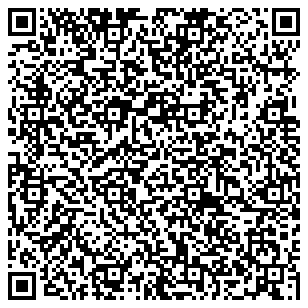 1区-2益海嘉里（南昌）粮油食品有限公司江西南昌世界500强人力资源岗，动力技术岗，品管储备岗，工程技术岗，污水处理岗，生产储备岗，设备管理岗，贸易储备（动物科学），贸易采购岗，贸易销售岗中国语言文学类，人力资源管理，工商管理，管理学，劳动关系，劳动与社会保障，公共事业管理，机械设计制造及其自动化，能源动力类，能源与动力工程，自动化类，自动化，化学类，生物技术，精细化工，工程管理，土木工程，环境科学，电气工程及其自动化，电气类，机械类，农业机械化及其自动化，动物科学，不限专业制造业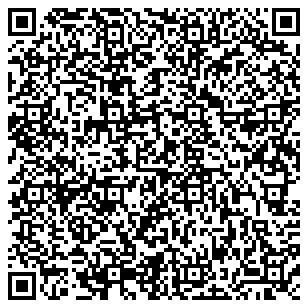 1区-3江西国泰集团股份有限公司江西南昌上市公司信息工程技术员，化工技术员，安全管理岗，研发岗，综合管理岗，设备技术员电子信息类，电子信息工程，电子科学与技术，化工与制药类，化学工程与工艺，环境工程，环境生态工程，环保设备工程，化工安全工程，安全工程，计算机类，计算机科学与技术，人力资源管理，行政管理，工商管理，马克思主义理论类，秘书学，电气工程及其自动化，电气工程与智能控制，机械工程，机械设计制造及其自动化，机械类制造业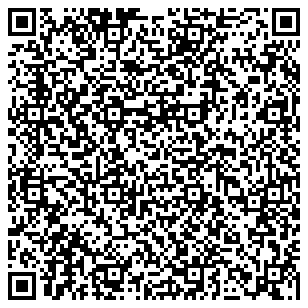 1区-4江西省兆驰光电有限公司江西南昌上市公司实习研发工程师，管理储干材料科学与工程，，光电信息科学与工程，电子信息工程，机电设备维修与管理，物流管理，计算机信息管理制造业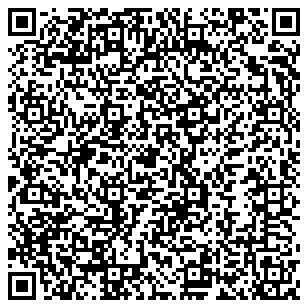 1区-5江西联益光学有限公司江西南昌上市公司储备干部，光学助理工程师，品质助工，大专应届生，工艺工程助理工程师，电子设计工程师，结构设计助理工程师，软件测试助理工程师机械类，电气工程及其自动化，光电信息科学与工程，物理学，应用物理学，测控技术与仪器，英语，商务英语，机械工程，力学类，理论与应用力学，工程力学，机械设计制造及其自动化，材料成型及控制工程，机械电子工程，工业设计，过程装备与控制工程，车辆工程，汽车服务工程，机械工艺技术，微机电系统工程，机电技术教育，汽车维修工程教育，智能制造工程，智能车辆工程，仿生科学与工程，新能源汽车工程，仪器类，精密仪器，材料类，材料科学与工程，材料物理，材料化学，冶金工程，金属材料工程，无机非金属材料工程，高分子材料与工程，复合材料与工程，粉体材料科学与工程，宝石及材料工艺学，焊接技术与工程，功能材料，纳米，电子信息类，电子信息工程，电子科学与技术，电子封装技术，电子信息科学与技术，农业机械化及其自动化，软件工程，网络工程制造业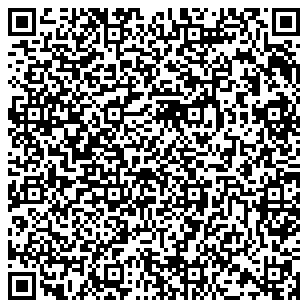 1区-6华润江中制药集团有限责任公司江西南昌上市公司\国有企业见招聘简章，销售管培生不限专业制造业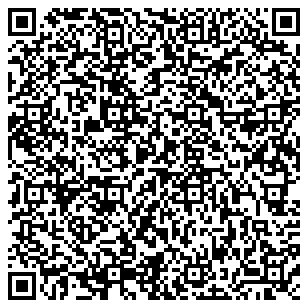 1区-7江西川奇药业有限公司江西南昌生产管理干部，销售药学类，药物制剂，中药学类，药物分析，中药学，药物化学，不限专业制造业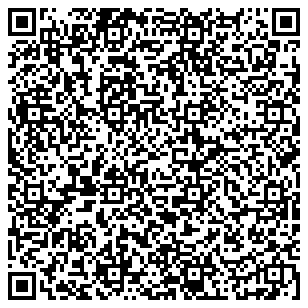 1区-8江西国宇投资发展有限公司江西南昌产品专员，化学分析师，品牌经理，配方工程师化学，生物科学，农学，植物保护，市场营销，工商管理，应用化学，生物技术制造业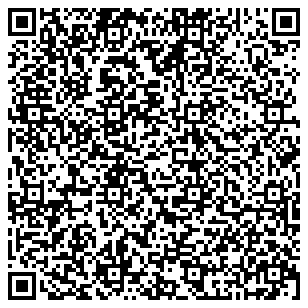 1区-9江西汇仁药业股份有限公司江西南昌OTC药品销售，QA，QC，市场管培生，职能管培生，质量制造管培生，销售培训生不限专业，药学，药物分析，药物制剂，中药学，中药制药，市场营销，制药工程，工商管理，汉语言文学，新闻学，人力资源管理，国际经济与贸易，药学类，中药学类制造业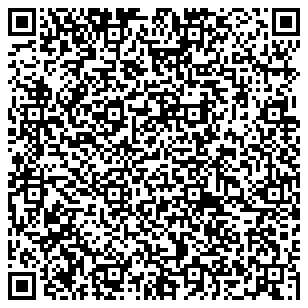 1区-10江西省宜春远大化工有限公司江西宜春世界500强2021届化工相关专业实习生，2021届物流管理相关专业应届毕业生，人力资源管理相关专业2021届毕业生，化工相关专业2021届毕业生，安全工程相关专业2021届毕业生，机械设计与制造相关专业2021届毕业生，环境工程相关专业2021届毕业生，生物工程相关专业2021届毕业生，电气自动化相关专业2021届毕业生，能源与动力相关专业2021应届毕业生，食品质量与安全相关专业2021届毕业生药物化学，化学类，化学，应用化学，化学生物学，能源化学，地球化学，材料化学，化学工程与工艺，能源化学工程，化学工程与工业生物工程，物流管理，工商管理类，工商管理，人力资源管理，化工与制药类，安全科学与工程类，安全工程，机械类，机械工程，机械设计制造及其自动化，机械电子工程，机械工艺技术，农业机械化及其自动化，环境科学与工程，环境工程，生物工程类，生物工程，电气类，过程装备与控制工程，能源动力类，能源与动力工程，食品卫生与营养学，食品科学与工程类，食品科学与工程，食品质量与安全，食品营养与检验教育制造业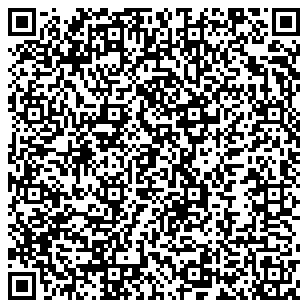 1区-11江西东邦药业有限公司江西宜春上市公司EHS部环保工程师，安全工程师，工程设备工程师，技术部合成工程师，生产工艺工程师，质量部QA工程师，质量部QC工程师化学，应用化学，机械工程，机械设计制造及其自动化，过程装备与控制工程，药学类，药学，生物技术制造业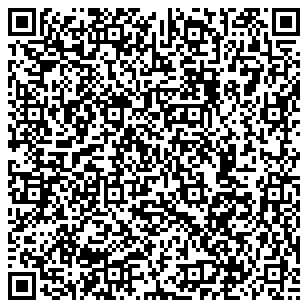 1区-12江西司太立制药有限公司江西宜春上市公司人事专员，安全环保员，机电工程师，检测分析员，生产技术员，生产管理储备，研发技术员，行政专员，设备员，质量管理员人力资源管理，环境科学与工程，环境工程，环境科学，化工装备技术，机电一体化技术，电气自动化技术，应用化学，化学工程与工艺，制药工程，生物工程，应用化工技术，精细化工技术，，药品生产技术，石油化工生产技术，药学，行政管理，电气工程及其自动化制造业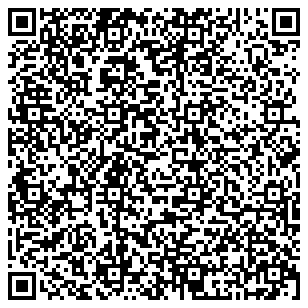 1区-13江西永兴特钢新能源科技有限公司江西宜春上市公司储备干部，技术研发员，设备工程师，财务人员化学，应用化学，机械设计制造及其自动化，材料类，材料科学与工程，材料物理，材料化学，冶金工程，金属材料工程，无机非金属材料工程，高分子材料与工程，复合材料与工程，新能源材料与器件，能源动力类，能源与动力工程，能源与环境系统工程，新能源科学与工程，电气类，电气工程及其自动化，电气工程与智能控制，化工与制药类，化学工程与工艺，能源化学工程，化学工程与工业生物工程，矿业类，采矿工程，矿物加工工程，化学类，机械类，自动化，财政学类，财政学，金融学类制造业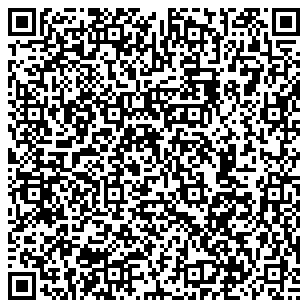 1区-14江西同和药业股份有限公司江西宜春上市公司化药生产技术员，国际注册员，安全工程师，检测分析专员，环保专员，设备管理师，质量管理员（QA）应用化学，化学工程与工艺，药学，制药工程，安全工程，化学，自动化，电气工程及其自动化，机械设计制造及其自动化，能源与动力工程，过程装备与控制工程制造业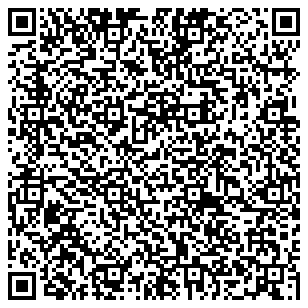 1区-15江西正拓新能源科技股份有限公司江西宜春上市公司储备干部化学，应用化学制造业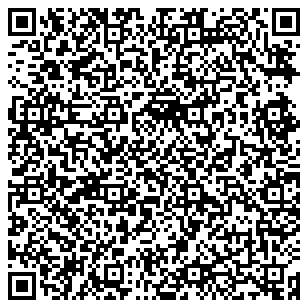 1区-16江西华伍制动器股份有限公司江西宜春上市公司IT工程师，审计专员，工艺工程师，机械工程师，法务专员，液压工程师，电气工程师，研发工程师电子信息工程，电子信息科学与技术，软件工程，金融数学，金融工程，财政学，财政学类，机械类，机械工程，机械设计制造及其自动化，机械电子工程，机械工艺技术，法学类，法学，电气工程及其自动化，自动化类，自动化，材料成型及控制工程，材料科学与工程，材料物理，复合材料与工程制造业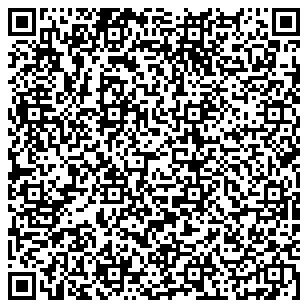 1区-17江西特种电机股份有限公司江西宜春上市公司化工类管培生，技术类管培生，管理类管培生，采矿类管培生应用化学，化学，化学生物学，电气工程及其自动化，机械制造及其自动化，机械设计制造及其自动化，机械工程，工程造价，安全工程，环境工程，环境科学，矿物加工工程，采矿工程制造业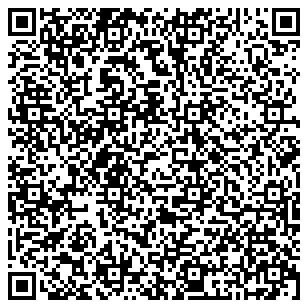 1区-18江西拓泓新材料有限公司江西宜春上市公司\国有企业会计，分析检测，技术管理员，行政经济统计学，资源与环境经济学，财政学类，税收学，化学，应用化学，环境科学，不限专业制造业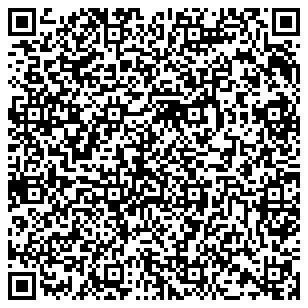 1区-19江西瑞思博新材料有限公司江西宜春行业500强市场调研，技术研发市场营销，化学类制造业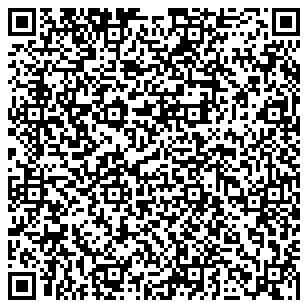 1区-20江西盛汇光学科技协同创新有限公司江西宜春行业500强储备干部，研发助理，研发工程师，销售业务员不限专业，材料物理制造业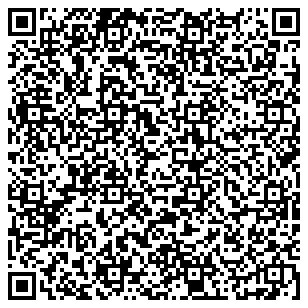 1区-21杭州舒跑网络技术有限公司浙江杭州人事专员，人力资源，体育老师，总助（体育专业方向），招聘专员，新媒体运营，篮球教练(纯教学课时费200+)，篮球教练（教销一体底薪5·5k起），篮球足球体适能教练，营销管培生（底薪4k起），足球教练，运营助理（店铺运营方向），运营助理（数据运营方向），运营助理（活动执行），高级课程顾问不限专业文化、体育和娱乐业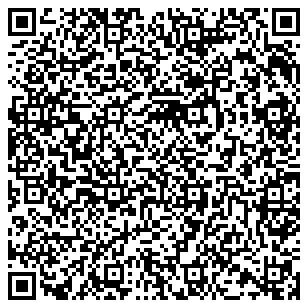 1区-22江西新龙生物科技股份有限公司江西宜春行业500强产品推广专员，产品研发助理，产品销售经理，昆虫养殖技术员，绿色农产品生产技术员，菌剂生产技术员农学，植物保护，园艺，植物生产类，农艺教育，化学，市场营销，动物科学，生物工程制造业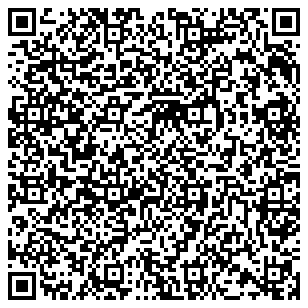 1区-23江西峰竺新材料科技有限公司江西宜春行业500强储备人员应用化学，化学，视觉传达设计制造业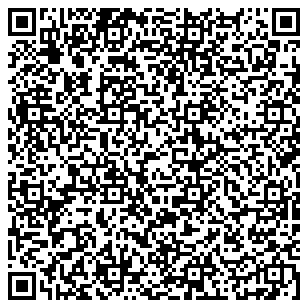 1区-24江西省倍特力新能源有限责任公司江西宜春民企500强|行业500强人力资源储干，工程储干，技术储干，新媒体运营，行政管培生人力资源管理，管理学，工商管理类，机械设计制造及其自动化，材料化学，能源动力类，高分子材料与工程，新能源科学与工程，汉语言文学，工商管理制造业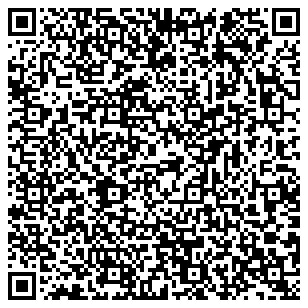 2区-1创维电子器件（宜春）有限公司江西宜春民企500强行政文秘不限专业制造业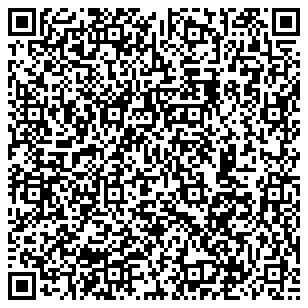 2区-2莱茵德尔菲电梯有限公司江西宜春民企500强|行业500强会计，办公室文员，电梯销售经理经济学类，秘书学，市场营销制造业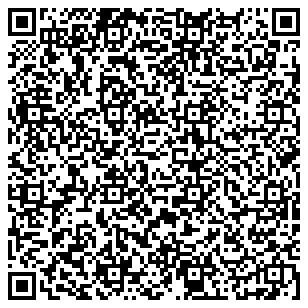 2区-3江西金海新能源科技有限公司江西宜春安环专员，工艺员，电控不限专业，应用化学，，电气工程及其自动化制造业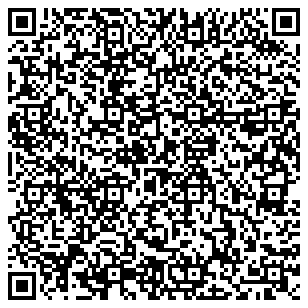 2区-4江西科伦医疗器械制造有限公司江西宜春管理培训生机械工程，机械设计制造及其自动化，材料成型及控制工程，高分子材料与工程，电气工程及其自动化制造业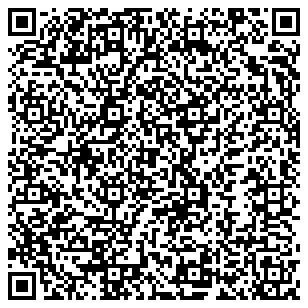 2区-5四特酒有限责任公司江西宜春生产技术质量储备干部，管理培训生，职能类储备干部，营销储备干部应用化学，食品科学与工程，生物工程，市场营销，电子商务，国际经济与贸易，工商管理，人力资源管理，行政管理，旅游管理，不限专业制造业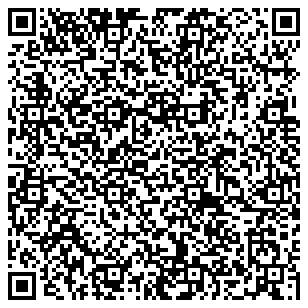 2区-6江西百神药业股份有限公司江西宜春检验分析人员，研发专员药学，中药学类，中药学制造业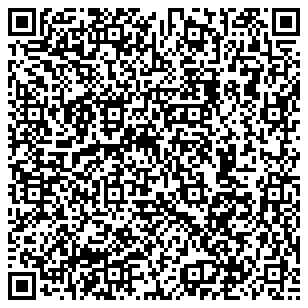 2区-7明冠新材料股份有限公司江西宜春产品工艺工程师，企划专员，储备干部管培生，品质工程师，总经理助理，机械设备工程师，法务专员，海外销售，财务会计化学类，材料类，广播电视编导，播音与主持艺术，美术学，绘画，设计学类，不限专业，质量管理工程，机械类，机械设计制造及其自动化，材料化学，高分子材料与工程，新能源材料与器件，法学类，法学，知识产权，国际经济与贸易，英语，商务英语，会计学，财务管理，经济学类制造业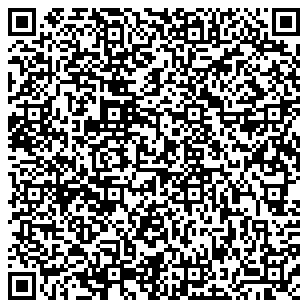 2区-8江西金农生物科技有限公司江西宜春检验员，研发员制药工程，化学，食品质量与安全，食品科学与工程，食品科学与工程类制造业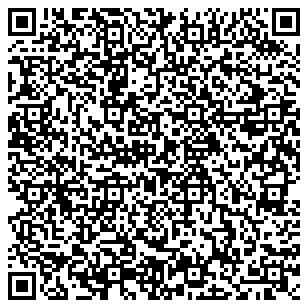 2区-9江西英大生物技术有限公司江西宜春市场专员，研发（储备，质检员，销售药物制剂，基础医学类，医学技术类，医学实验技术，医学检验技术，临床医学类，药物分析，基础医学制造业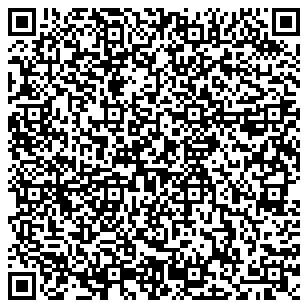 2区-10江西青峰荭业有限公司江西赣州分析工程师、CRA/CTA（各5人）；研发工程师、合成工程师（各10人）；生产质量管培生（20人）；EHS工程师、人事专员（各2名）；造价员（1人）分析工程师硕士，其余本科制造业2区-11江西春光新材料科技股份有限公司江西宜春仪器设备，售后服务工程师，工艺技术，市场营销，生产管理，研发技术员，综合管理，质量管理，销售工程师应用化学，化工与制药类，高分子材料与工程，复合材料与工程，材料类，材料科学与工程，材料成型及控制工程，市场营销，国际商务，经济与贸易类，国际经济与贸易，贸易经济，商务英语，材料化学，会计学，财务管理，人力资源管理，制药工程，药学类，中药学类制造业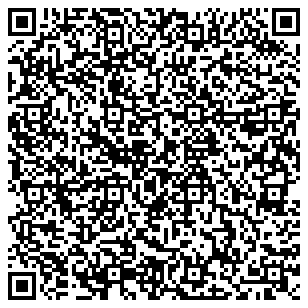 2区-12江西康嗯呗佳医疗科技有限公司江西宜春化验员，质量技术管理员药学制造业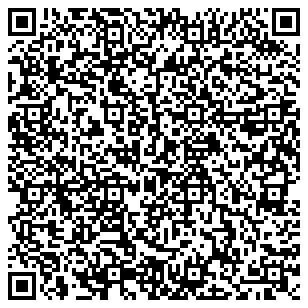 2区-13江西亚太科技发展有限公司江西宜春QC，工艺研究员，环保工程师，现场QA药学类，药学，药物化学，化学类，化学，化学生物学，环保设备工程，应用化学，能源化学制造业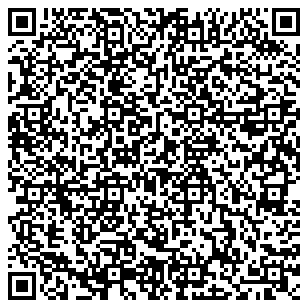 2区-14江西省航宇新材料股份有限公司江西宜春储备干部材料化学，高分子材料与工程制造业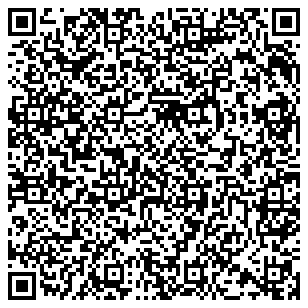 2区-15六和电子（江西）有限公司江西宜春储备干部，外贸专员，电子工程师，领班兼机修机械设计制造及其自动化，商务英语，电子信息工程制造业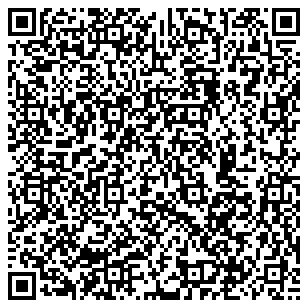 2区-16上高裕盛工业有限公司江西宜春品质专案负责人，能源专员，软件开发工程师不限专业制造业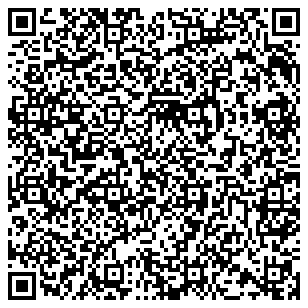 2区-17广东兴发铝业（江西）有限公司江西宜春储备人才物理学，化学制造业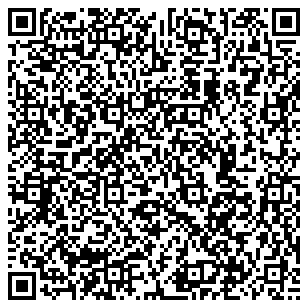 2区-18江西中天智能装备股份有限公司江西宜春机械工程师，采购员，销售精英机械设计制造及其自动化，不限专业，市场营销制造业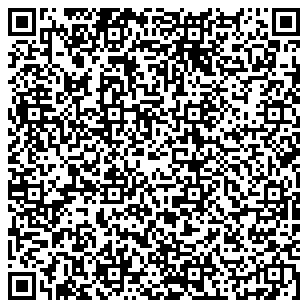 2区-19深圳市 三乐多智能传动有限公司广东深圳机械工程师、结构工程师（各5人）；助理机械工程师、项目工程师、营业担当（各2人）；网络工程师、法务专员（各1人）；电子工程师（3人）机械工程师、结构工程师、助理机械工程师、项目工程师（本科机械相关专业）网络工程师（本科计算机）、法务专员（本科法学）；电子工程师（本科汽车相关专业）制造业，4500-6500元2区-20宇泽（江西）半导体有限公司江西宜春管培生，设备维修材料化学，金属材料工程，高分子材料与工程，宝石及材料工艺学，新能源材料与器件，机械工程，机械设计制造及其自动化，机械电子工程，机械工艺技术，能源与动力工程制造业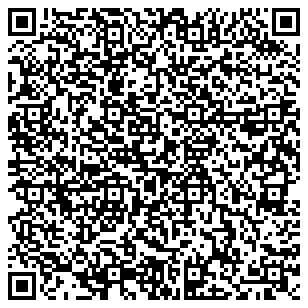 2区-21江西九鼎动力新能源科技有限公司江西宜春助理工程师，品质储备干部，品质助理工程师，总经办文员，生产储备干部，设备储备干部不限专业，汉语言文学，化学，应用化学，机械设计制造及其自动化制造业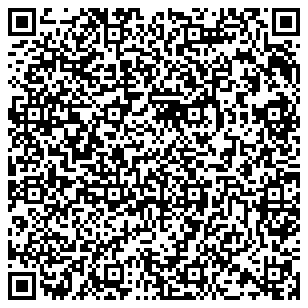 2区-22江西吉安国泰特种化工有限责任公司江西吉安上市公司\国有企业安全管理员，技术员安全工程，机械设计制造及其自动化制造业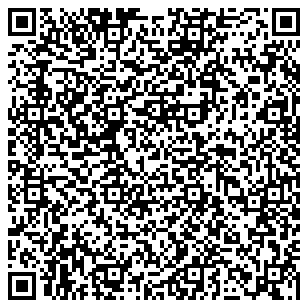 2区-23广东博发机器人工程服务有限公司广东佛山机器人应用工程师（20人）；市场营销岗、商务合约岗（各5人）；综合事务岗、设计岗（各3人）机器人应用工程师、市场营销岗(大专及以上）；商务合约岗、综合事务岗、设计岗（本科及以上）建筑业，4.5K-5.5K2区-24江西新瑞丰生化股份有限公司江西吉安国有企业储备干部，制剂开发员，生产技术员，销售员农学，植物保护，应用生物科学，园林，园艺，化学工程与工艺，化工与制药类，化学工程与工业生物工程，化学生物学，生物技术，市场营销，植物生产类，植物科学与技术制造业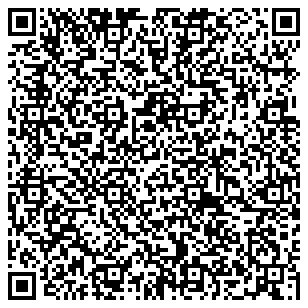 3区-1九江心连心化肥有限公司江西九江民企500强业务会计，业务经理，产品研究员，农化服务专员，工艺技术员，物流管理专员，电气工程师，综合管理员，自控工程师，营销管理专员，设备技术员会计学，市场营销，财务管理，工商管理类，人力资源管理，国际经济与贸易，经济学类，农学，园艺，植物保护，种子科学与工程，茶学，烟草，农业资源与环境，植物生产类，植物科学与技术，设施农业科学与工程，应用化学，化工与制药类，化学工程与工艺，化学类，化学，物流管理，机械设计制造及其自动化，机械电子工程，电气类，电气工程及其自动化，电气工程与智能控制，自动化类，自动化，汉语言文学，公共关系学，管理学，行政管理，公共事业管理，数控技术，应用化工技术，工业过程自动化技术，设计学类，视觉传达设计，产品设计，机电一体化技术，焊接技术与自动化制造业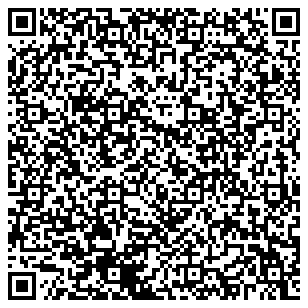 3区-2九江善水科技股份有限公司江西九江上市公司仪电及自动化类管培生，化工专业管培生，化工研发2021，安全员机械设计制造及其自动化，测控技术与仪器，电气工程及其自动化，自动化，化学，过程装备与控制工程，化学工程与工艺，化学工程，应用化学，化学工艺，电气类，化工与制药类，化工安全工程，环境工程，安全工程制造业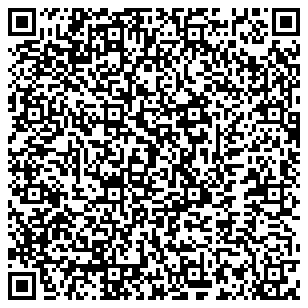 3区-3江西晨光新材料有限公司江西九江产品研发，会计，内销专员，外贸专员，安全专员，管培生，行政专员，设备工程，质检员高分子材料与工程，化学工程与工艺，化学类，应用化学，会计学，财务管理，应用化工技术，精细化工技术，石油化工技术，高分子材料工程技术，环境工程，安全工程，化学，化工与制药类，法学，经济学，金融学，汉语言文学，新闻学，行政管理，工业设计，仪器类，自动化类，电气工程及其自动化，自动化，电气类，材料化学制造业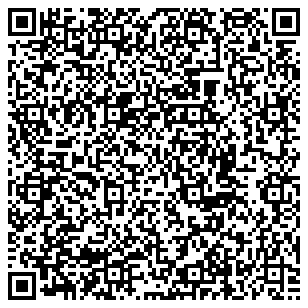 3区-4凤凰光学股份有限公司江西上饶上市公司\国有企业产线管理储干，市场销售专员，技术工程师，检测储干，硬件工程师，镀膜储干岗，镜头PE助理工程师机械电子工程，机械设计制造及其自动化，市场营销，机械类，自动化类，材料成型及控制工程，测控技术与仪器，，光电信息科学与工程，电子信息工程，电子信息科学与技术，自动化，电气工程及其自动化，材料物理，电子科学与技术，机电一体化技术，机械制造与自动化制造业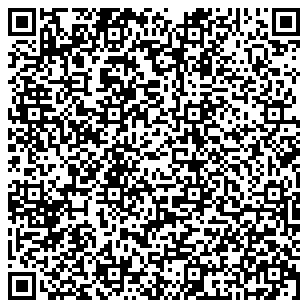 3区-5江西晶科光伏材料有限公司江西上饶EHS储备干部，PMC储干，总经办储干，技术部储备干部（产品研发），生产储干，电气储干，设备模具储干，销售储干安全工程，能源化学工程，环境工程，统计学类，物流管理，工业工程类，工业工程，机械类，机械设计制造及其自动化，材料类，电气工程及其自动化，机械工程，工程力学，农业机械化及其自动化，不限专业，电气类，自动化类，市场营销，电子商务类，国际经济与贸易制造业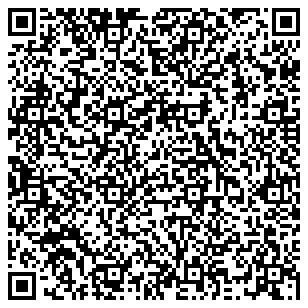 3区-6分宜海螺水泥有限责任公司江西新余世界500强\国有企业人事管理，工程机械技术员，工艺技术员，行政管理，财务管理，销售会计，销售管理中国语言文学类，中国语言与文化，秘书学，机械设计制造及其自动化，材料科学与工程，材料化学，无机非金属材料工程，哲学，行政管理，金融学，财政学，经济学类，财务管理，市场营销，工商管理制造业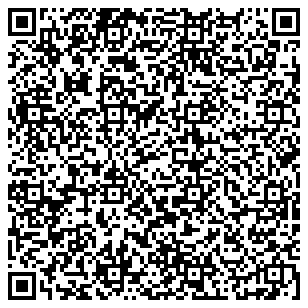 3区-7江西天戌药业有限公司江西抚州行业500强分析检验员，环保技术员，生产技术员工业分析技术，，药品生产技术，药学，应用化工技术，药物化学，药学类，化学类，应用化学，化学，生物技术，化学生物学，化学工程与工艺，制药工程，化工与制药类，化工安全工程，化学工程与工业生物工程，精细化工，环境科学与工程，环境科学，环境工程，环境科学与工程类，环境生态工程，水质科学与技术，环保设备工程，资源环境科学，生物工程类制造业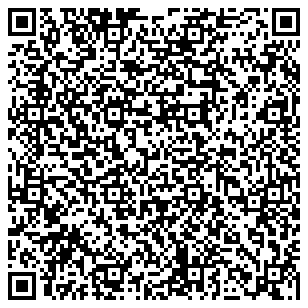 3区-8江西德孚环保科技发展有限公司江西景德镇中控技术员，化验员，工艺操作员，环保技术员，生产技术员，设备技术员应用化学，化学工程与工艺，油气储运工程，安全工程，化学，安全科学与工程类，消防工程，安全防范工程，机械设计制造及其自动化，机械工艺技术，化工与制药类制造业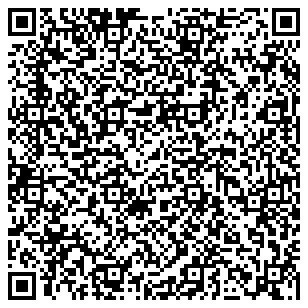 3区-9赣州禾绿康健生物技术有限公司江西赣州QA质量人员，QC质检员，技术员药学类，药学，中药学类，中药学，中药制药，药物制剂，药物化学制造业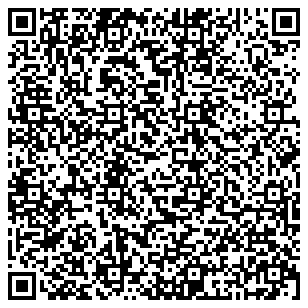 3区-10江西水晶光电有限公司江西鹰潭IE工程师，业务专员，丝印工艺工程师，产业研究工程师，产品开发工程师，人力资源专员，保护膜工艺工程师，关务专员，基建专员，油墨调色工艺员，清洗工艺工程师，生产管理工程师，电气工程师，自动化工程师，行政专员，计划专员，设备工程师，质量工程师，采购专员，镀膜工艺工程师，镀膜设备工程师工业工程，不限专业，化学，应用化学，材料物理，材料化学，光电信息科学与工程，材料类，无机非金属材料工程，高分子材料与工程，复合材料与工程，化学类，工商管理，人力资源管理，公共事业管理，经济学类，土木工程，美术学，环境设计，化学工程与工艺，电气工程及其自动化，机械设计制造及其自动化，自动化，机械类，物流管理，物理学，应用物理学，机械工程，机械电子工程，自动化类制造业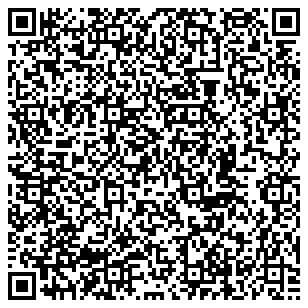 3区-11深圳市瑞泰模具科技有限公司广东深圳民企500强外贸业务员不限专业制造业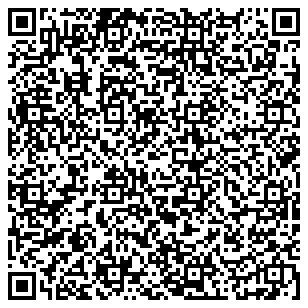 3区-12深圳市仓兴达科技有限公司广东深圳产品工艺工程师，外贸跟单员，电子工程师，项目申报主管机械设计制造及其自动化，不限专业制造业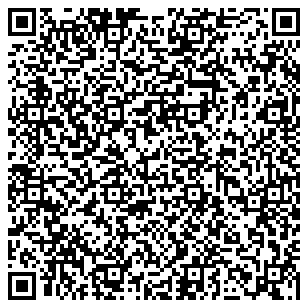 3区-13深圳西可实业有限公司广东深圳机械工程师（实习生或者助理均可），电气工程师（实习生或者助理均可），软件工程师（实习生或者助理均可）机械设计制造及其自动化，自动化，计算机科学与技术，软件工程制造业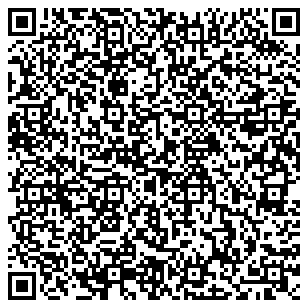 3区-14深圳市翔通光电技术有限公司广东深圳产品工程师，人事专员，品质工程师，研发工程师，设备售后工程师，设备开发工程师，车间副主任通信工程，电子信息工程，工商管理，人力资源管理，无机非金属材料工程，材料成型及控制工程，金属材料工程，机械工程，测控技术与仪器，机械类，机械设计制造及其自动化，机械电子工程，，工业设计制造业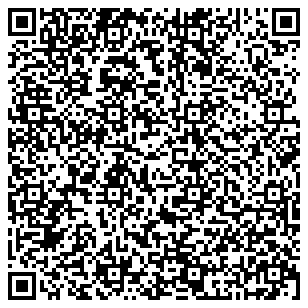 3区-15深圳市合川科技有限公司广东深圳业务跟单，人事专员，助理品质工程师，助理研发工程师，助理设备工程师，试剂技术员不限专业，机械设计制造及其自动化，药学，药物化学，药物制剂，食品卫生与营养学制造业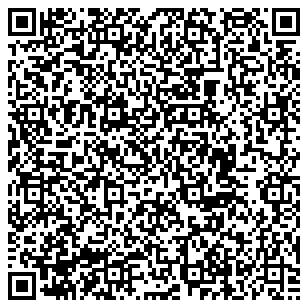 3区-16东莞市林越厨房设备有限公司广东东莞行业500强储备干部，电商美工，网销专员，运营储干不限专业，贸易经济，机械设计制造及其自动化，国际经济与贸易制造业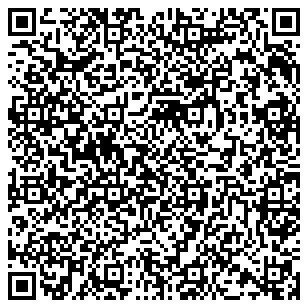 3区-17江西季季红餐饮管理有限公司江西南昌中国100强人资管培生，供应链管培生，信息管培生，市场营销管培生，甲方营建助理（管培生），管培生，财务管培生人力资源管理，工商管理类，采购管理，物流管理，物流工程，信息与计算科学，市场营销，建筑类，不限专业，会计学，财务管理住宿和餐饮业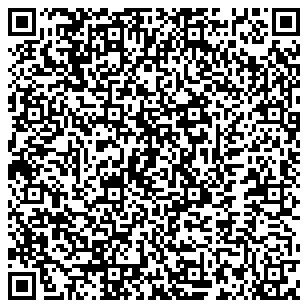 3区-18东莞市欧联电子科技有限公司广东东莞业务助理，工程助工，生产与品质管理人员，自动化技术员，采购不限专业，机械设计制造及其自动化制造业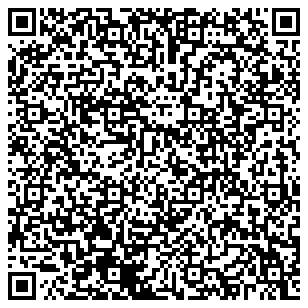 3区-19东莞市展荣电子设备有限公司广东东莞储备干部，自动化机械设计工程师，软件工程师，销售精英机械设计制造及其自动化，人工智能，机械类，机械电子工程，工程管理，电子商务类，电子商务制造业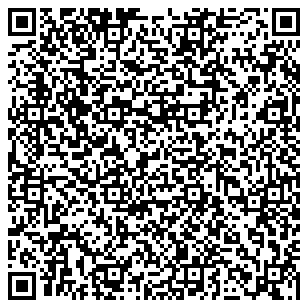 3区-20江西南昌桑海制药责任有限公司江西南昌国有质量技术员（10人）；环境质量管理、设备部管理员（各1本科制药业，5000-6000元3区-21广东伊利乳业有限责任公司广东惠州民企500强|上市公司机修工-液奶，检验员-液奶，灌装操作工-液奶，生产-中控员机械类，机械设计制造及其自动化，电气工程及其自动化，食品科学与工程类，食品质量与安全，生物工程类，生物工程制造业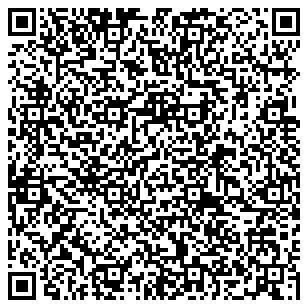 3区-22佛山帆柯工业紧固件有限公司广东佛山民企500强人力资源专员，会计助理，淘宝客服，美工，跟单文员，运营助理，销售工程师不限专业，会计学，审计学，财务管理，电子商务，电子信息工程，，工商管理，市场营销，人力资源管理，行政管理制造业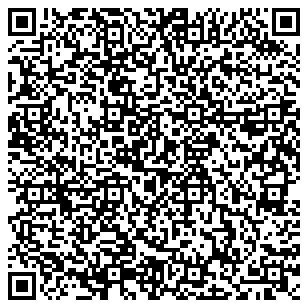 3区-23广州康频医疗器械有限公司广东广州1储备干部，人事助理，健康顾问，医疗器械销售，康复理疗师，毕业实习生，销售代表不限专业，人力资源管理，中医康复学，中医养生学，针灸推拿学，中医学，市场营销制造业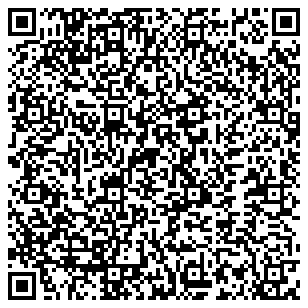 3区-24宁波亚虎进出口有限公司浙江宁波民营外贸500强外贸业务岗（30人）全日制本科，cet-4及以上 Ø 转正首年8万-10万4区-1深圳创维—RGB电子有限公司江西分公司广东南昌储备干部不限专业制造业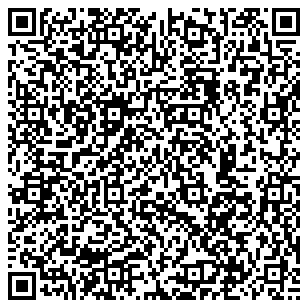 4区-2杭州远大生物制药有限公司浙江杭州全国营销管培生，生产技术岗，生产管培生基础医学类，基础医学，临床医学类，临床医学，药学类，药学，药物制剂，临床药学，药事管理，药物分析，药物化学，市场营销，生物科学类，生物科学，生物技术，制药工程，生物工程，生物制药，化工与制药类制造业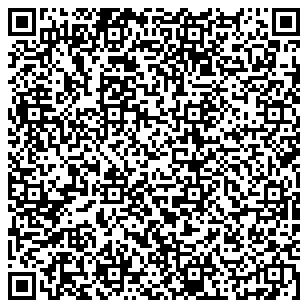 4区-3得力集团有限公司浙江宁波民企500强IT信息类-得力集团，供应链管理类-得力集团，生产制造类-得力集团，研发类-得力集团，综合类岗位-得力集团，营销管理类-闽赣，设计类-得力集团信息管理与信息系统，计算机科学与技术，网络工程，大数据管理与应用，不限专业，信息与计算科学，机械设计制造及其自动化，机械工程，材料成型及控制工程，机械电子工程，冶金工程，无机非金属材料工程，机械类，电子信息工程，人力资源管理，法学类，会计学，视觉传达设计，产品设计制造业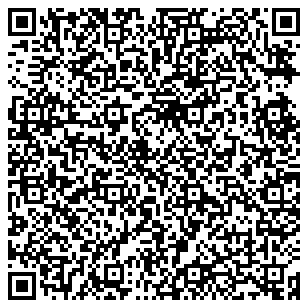 4区-4宁波赛特勒电子有限公司浙江宁波产品工程师3，储备干部3，外贸业务员3，工程技术员3，机修工程师3，营销员3机械工程，机械设计制造及其自动化，机械电子工程，工业设计，机械工艺技术，电子信息类，电子信息工程，电子科学与技术，通信工程，自动化类，自动化，计算机类，不限专业，经济与贸易类，国际经济与贸易，贸易经济，互联网金融，经济与金融，电气类，电气工程及其自动化，电气工程与智能控制，信息工程，电子信息科学与技术制造业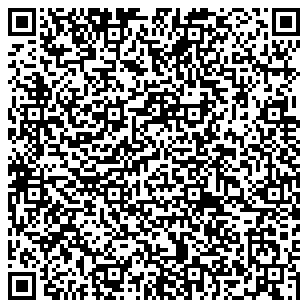 4区-5宁波朗辉工具有限公司浙江宁波外贸业务跟单，研发助理工程师，部门经理预备干部，采购助理工程师不限专业制造业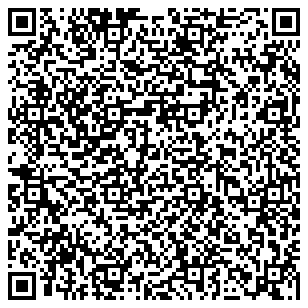 4区-6宁波鼎安电器有限公司浙江宁波PIE工程师，生产督导，生产计划，质量管理工业工程类，工业工程，工业设计，机械设计制造及其自动化，人力资源管理，行政管理，工商管理，物流管理制造业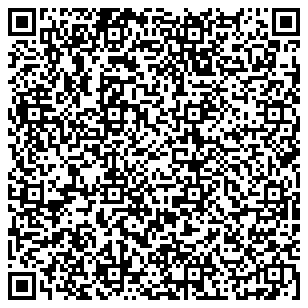 4区-7宁波震裕科技股份有限公司浙江宁波自动化设备维护工程师，质量工程师，车间主任线长，项目工程师不限专业，机械设计制造及其自动化制造业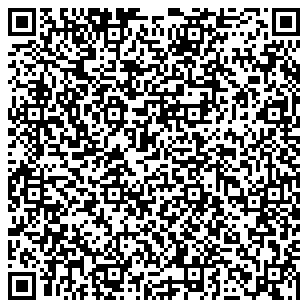 4区-8今飞控股集团有限公司浙江金华上市公司业务专员，产品质量工程，人力资源管理，安全环境专员，工业工程，工艺工程师，机械设计及其自动化（金华），材料成型与控制工程，电气工程及其自动化（设备人员）市场营销，国际经济与贸易，日语，英语，商务英语，质量管理工程，工商管理，人力资源管理，环境科学与工程，环境工程，环境科学，资源环境科学，安全工程，物流管理与工程类，物流管理，物流工程，工业工程类，工业工程，机械设计制造及其自动化，材料成型及控制工程，智能制造工程，机械类，机械工程，机械电子工程，工业设计，金属材料工程，电气类，电气工程及其自动化制造业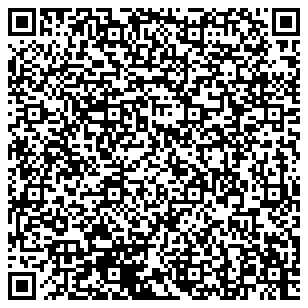 4区-9华灿光电（浙江）有限公司浙江金华上市公司外延工艺工程师，外延工艺工程师助理工程师，研发工程师，研发工程师助理工程师，管理培训生-生产管理，管理培训生—人力资源岗，管理培训生—财务岗，芯片工艺工程师，芯片工艺工程师助理工程师，设备助理工程师，设备工程师，设备工程师助理工程师，设备技术员，质量工程师，质量工程师助理工程师物理学类，电子信息工程，材料类，化学类，电子信息类，应用物理学，材料科学与工程，工业工程，工业工程类，人力资源管理，财务管理，材料化学，机械工程，机械电子工程，车辆工程，机械设计制造及其自动化，材料成型及控制工程，机械类，电气类，工业设计，电子科学与技术制造业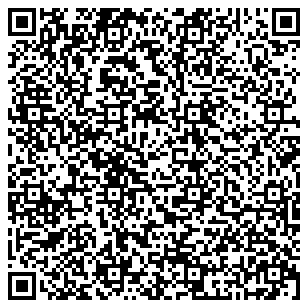 4区-10浙江衡远新能科技有限公司浙江金华世界500强Pack工艺工程师，人事专员实习生，后勤管理专员，实验员，客户质量工程师，电化学仿真工程师，电气开发工程师，电气设备工程师，系统集成工程师，英文翻译，采购工程师，项目质量工程师自动化类，电机电器智能化，机械类，机器人工程，行政管理，力学类，工程力学，机械工程，汉语言，不限专业，材料类，物理学类，化学，自动化，化学类，英语，商务英语，材料物理制造业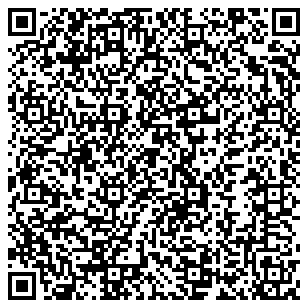 4区-11义乌市速铂服饰有限公司浙江金华客服文员，服装设计师，美工，跨境外贸销售不限专业，服装与服饰设计，服装设计与工程，视觉传达设计，美术学，商务英语，英语制造业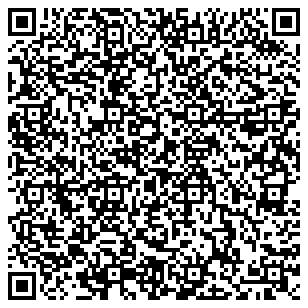 4区-12浙江华海药业股份有限公司浙江台州上市公司QC质量分析员2021，QR质量研究员2021，原料药技术员2021，车间储备干部2021制药工程，化学工程与工艺，药学，药物制剂，药物化学，化学，应用化学制造业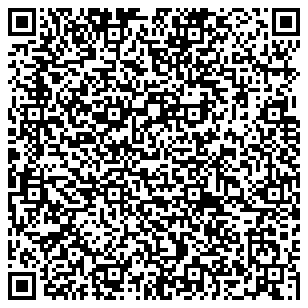 4区-13浙江康轩水暖科技有限公司浙江台州业务跟单，国际贸易，外贸业务员，外贸业务员合伙人，外贸业务组不限专业制造业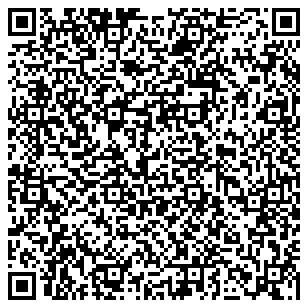 4区-14浙江永太科技股份有限公司浙江台州QC，审计专员（法务方向），工程项目管理员，有机合成研发员，生产技术员，电气仪表技术员，证券专员，项目申报专员药学，应用化学，化学工程与工艺，制药工程，生物工程，法学，法律(法学)，法律，化学类，化学，药物分析，药物化学，电气工程及其自动化，自动化，测控技术与仪器，机械设计制造及其自动化，经济学，金融学，工商管理，财务管理制造业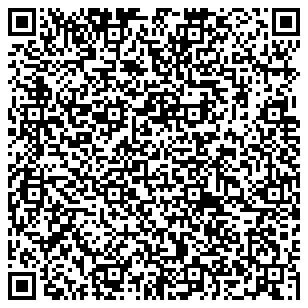 4区-15浙江梦家园生物科技股份有限公司浙江衢州工艺技术员，电仪管理人员，研发人员，质管员生物科学类，生物技术，化学工程与工业生物工程，生物工程，生物工程类，电气工程及其自动化，电气类，生物制药，化工与制药类制造业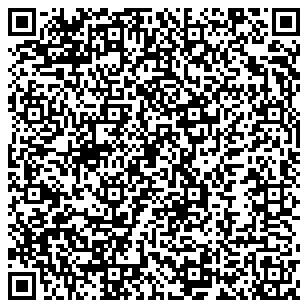 4区-16茶花现代家居用品股份有限公司福建福州上市公司供应链储备干部，研发储干（包装方向），研发储干（结构方向），营销储干物流管理，物流工程，供应链管理，工业工程类，工业工程，质量管理工程，工程力学，机械类，机械工程，机械设计制造及其自动化，材料成型及控制工程，机械电子工程，过程装备与控制工程，车辆工程，机械工艺技术，智能制造工程，测控技术与仪器，材料类，材料科学与工程，材料化学，高分子材料与工程，复合材料与工程，自动化类，包装工程，自动化，不限专业制造业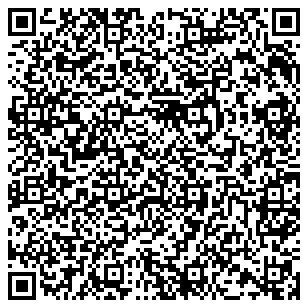 4区-17深圳视窗智能广东深圳欧洲区销售、美洲区销售（各10人）专科以上4.5K+4区-18福建永荣科技有限公司福建莆田中国500强|民企500强仪表操作员，工艺操作员，热电操作员，电气操作员仪器类，自动化，石油化工生产技术，应用化工技术，精细化工技术，工业分析技术，水利水电工程技术，电厂热能动力装置，电气自动化技术，工业过程自动化技术制造业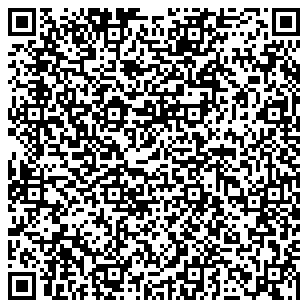 4区-19江苏灵美东方医院管理有限公司江苏南京美导、光电顾问、美容外科护士、行政前台、健康顾问（各20人）；医美美学设计师（30人）；口腔护士（口腔助理）5人大专学历美导、光电顾问、健康顾问、医美美学设计师（8000-15000元）；口腔护士（口腔助理）、美容外科护士（4500-7000元）；行政前台（4500-6000元）4区-20南京圣和药业股份有限公司江苏南京医药信息沟通专员（2021届），合成研究员（2021届），基建专员，生产储备（2021届）不限专业，药学，临床药学，药物化学，土木工程，，药学类，化学类，机械类制造业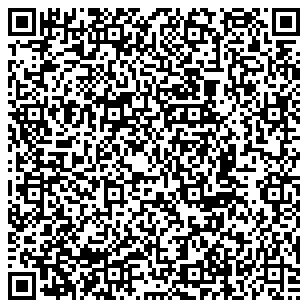 4区-21平安普惠信息服务有限公司上海新金桥路分公司上海征信授权服务岗、客户经理销售岗（各50人）；征信授权服务实习岗、客户经理销售实习岗（各20人）大专及以上金融业，征信授权服务岗7k-15k；征信授权服务实习岗6.5K-15K；客户经理销售岗11K-50K；客户经理销售实习岗10K-50K4区-22浙江我武生物科技股份有限公司上海徐汇上市公司QAQC，临床协调员，医药销售代表（根据意愿地合理分配），生产技术人员，营销管培生（全国各大城市），行政管理培训生中药资源与开发，应用化学，生物科学，生物技术，生物工程，化学工程与工艺，药学，不限专业制造业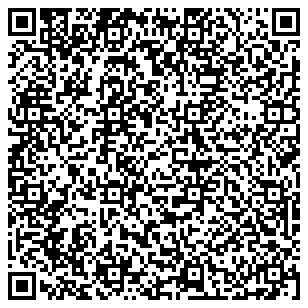 4区-23上海科济制药有限公司上海金山QA助理，QC检测助理工程师，生产助理工程师不限专业制造业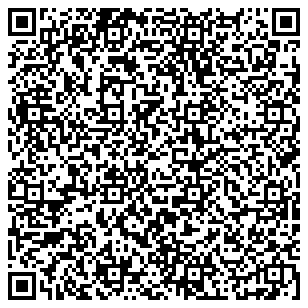 4区-24青岛啤酒股份有限公司湖南长沙上市公司营销管培生（财务会计），营销管培（人力资源管理），营销管培（销售业务）-江西省区不限专业，人力资源管理，劳动与社会保障，应用心理学，工商管理，管理学，市场营销，工商管理类，财务管理制造业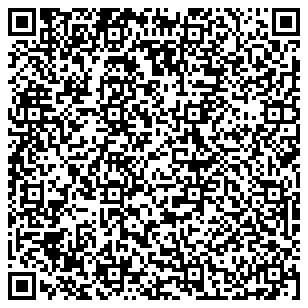 5区-1湖南振添光学玻璃科技有限公司湖南湘潭储备干部不限专业制造业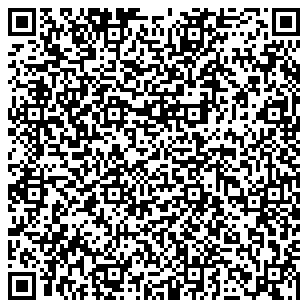 5区-2山东康华生物医疗科技股份有限公司山东潍坊行业500强产品经理，医学检验，售后工程师，市场专员，管理培训生，质检人员，销售经理不限专业，生物工程，生物技术及应用，生物技术，制药工程，药物制剂制造业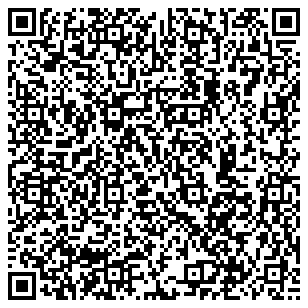 5区-3桂林力源粮油食品集团有限公司广西桂林民企500强2021届绿色合伙人管培生不限专业制造业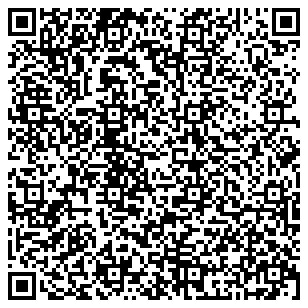 5区-4中国电建集团江西省电力建设有限公司江西南昌世界500强\国有企业仪控工程师，土建技术员，城市规划，安全员，市场开发人员，数据分析工程师，暖通工程师，概预算员，水利工程师，汽机锅炉工程师，测绘工程师，热能与动力工程师，焊接工程师，物流管理，环境工程师，电气技术员，电气调试工程师，经济分析师，给排水工程师，英语翻译，融资专员，软件工程师，造价工程师电气工程及其自动化，测控技术与仪器，土木工程，环境设计，安全工程，环境科学，计算机科学与技术，建筑环境与能源应用工程，工程造价，工程管理，水利水电工程，测绘工程，能源与动力工程，焊接技术与工程，物流管理与工程类，物流管理，环境工程，自动化，经济学，经济学类，经济统计学，给排水科学与工程，英语，金融，金融学，国际经济与贸易，软件工程建筑业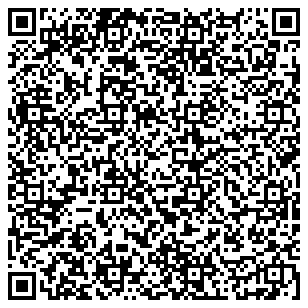 5区-5江西中交路景建设集团有限公司江西南昌工程技术员交通工程，环境生态工程，风景园林，建筑类建筑业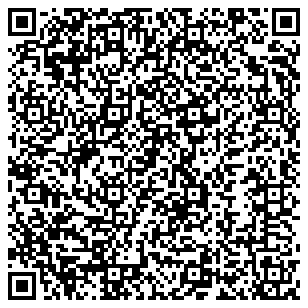 5区-6江西中宅装饰工程有限公司江西南昌营销顾问，设计师助理（不做业务）不限专业，环境设计，视觉传达设计建筑业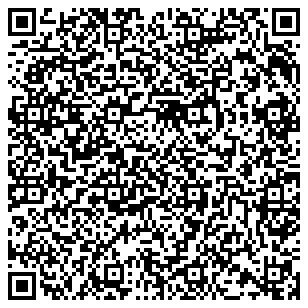 5区-7江西亚兰市政环境建设有限公司江西南昌园林工程施工员助理，园林工程苗木养护技术员助理，景观设计助理风景园林，园林，环境设计建筑业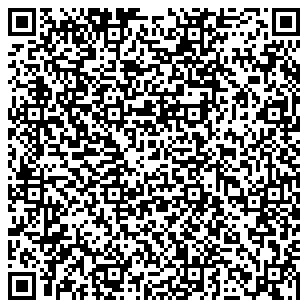 5区-8江西建工建筑安装有限责任公司江西南昌国有企业信息档案管理岗，党务管理岗，办公室行政岗，施工管理岗，法务专员，财务管理岗，预算造价岗不限专业，汉语言文学，土木工程，法学类，法学，会计学，财务管理，财政学类，工程管理建筑业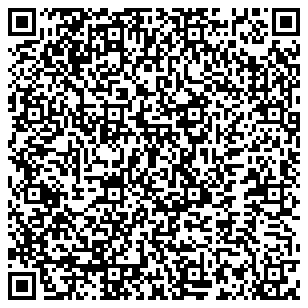 5区-9江西自然规划设计有限公司江西南昌城乡规划师，景观设计师城乡规划，园林建筑业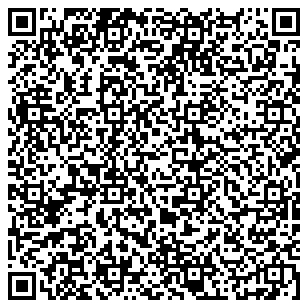 5区-10江西雄兴实业有限公司江西宜春施工员，行政人事专员，采购专员，销售内勤，销售精英建筑类，不限专业建筑业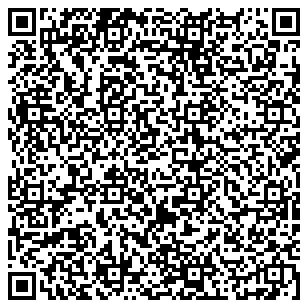 5区-11广东腾越建筑有限公司广东佛山世界500强|上市公司安全管理岗，生产运营岗，质量技术岗土木工程，建筑环境与能源应用工程，土木类，安全工程，安全科学与工程，工程管理，建筑与土木工程建筑业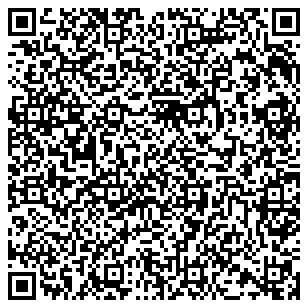 5区-12深圳市恒保玻璃系统防火科技有限公司广东深圳业务，投标员，施工员不限专业建筑业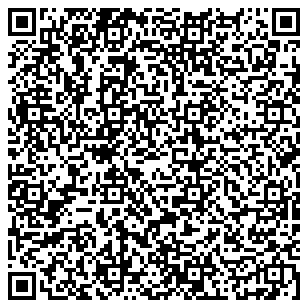 5区-13深圳普玛瑞实业发展有限公司广东深圳国际销售，外贸专员，管培生（市场营销方向）国际经济与贸易，英语，翻译，市场营销，电子商务，经济与贸易类，贸易经济，商务英语建筑业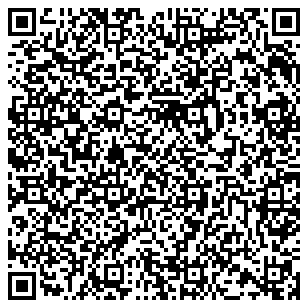 5区-14广东真优美景观照明有限公司广东中山CAD绘图员，仓库文员，市场助理，总经理助理，激光加工中心操作员，生产文员，管培生，行政文员，采购助理，销售助理机械工程，工业设计，机械工艺技术，机械类，机械电子工程，不限专业建筑业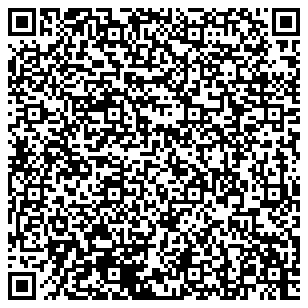 5区-15棕榈生态城镇发展股份有限公司上海杨浦民企500强|上市公司|行业500强助理园林工程师（2021应届生），园林施工实习生，园林预算实习生园艺，园林，林学类，林学，农学，土木工程，风景园林建筑业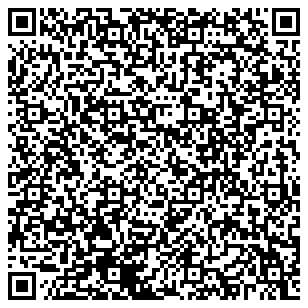 5区-16上海智达工程顾问有限公司上海浦东工程造价，监理员不限专业建筑业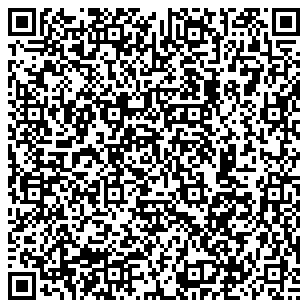 5区-17杭州碧连天景观绿化工程有限公司浙江杭州园建工程师实习生，造价工程师岗位实习生，项目管培生土木工程，土木类，建筑学，建筑类，风景园林，园林建筑业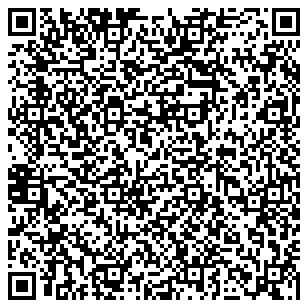 5区-18中国二十二冶集团有限公司河北唐山国有企业安全岗位，安全管理，工程管理，市场营销，技术岗位，技术管理，施工项目技术员，物资岗位，物资管理，行政管理，财务管理，质量管理，造价岗位，造价管理安全工程，测绘工程，采矿工程，环境工程，土木工程，控制工程，控制科学与工程，工程管理，工程力学，机械设计制造及其自动化，材料成型及控制工程，机械电子工程，测控技术与仪器，金属材料工程，无机非金属材料工程，焊接技术与工程，电气工程及其自动化，自动化，建筑环境与能源应用工程，给排水科学与工程，城市地下空间工程，道路桥梁与渡河工程，水利水电工程，建筑学，工程造价，市场营销，机械类，土木类，不限专业，，汉语言文学，人力资源管理，工商管理类，行政管理，新闻学，会计学，财务管理，金融学建筑业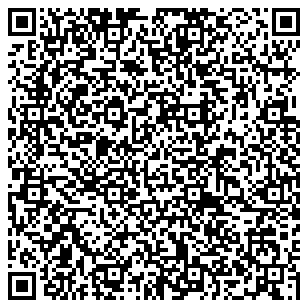 5区-19广西建工集团第二安装建设有限公司广西柳州国有企业安全员（江西新余市），施工员（江西新余市），质量员（江西新余市）工程管理，土木工程建筑业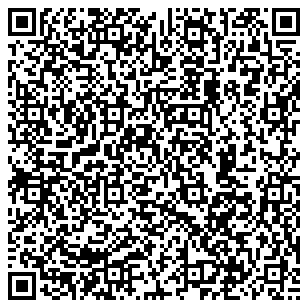 5区-20中建七局第二建筑有限公司安徽合肥国有企业基础设施类岗位（2021届毕业生），房屋建筑类（2021届毕业生）材料类，土木类，水利类，交通运输类，建筑环境与能源应用工程，建筑电气与智能化，给排水科学与工程，地质类建筑业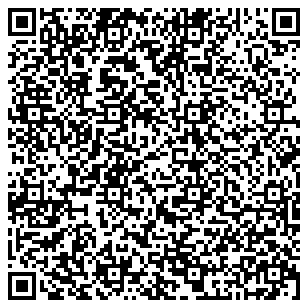 5区-21江西隆莱生物制药有限公司江西南昌QA管理工程师，QC分析工程师，安全员，环保专员，生产工艺工程师，研发工程师，翻译商务专员药学，精细化工技术，应用化工技术，药品生产技术，高分子材料工程技术，药物化学，化学，工业分析技术，临床医学，，医学检验技术，口腔医学，环境工程，给排水科学与工程，材料化学，药物制剂，外国语言文学类，英语，翻译科学研究和技术服务业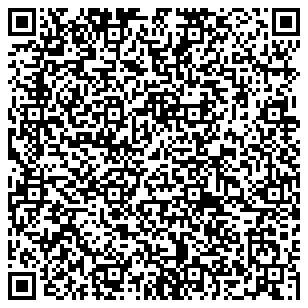 5区-22江西健伟生物科技有限公司江西南昌产品推广经理，技术人员，质检员，销售经理临床医学类，医学检验技术，生物医学工程，药学类，生物工程类，化学类，生物工程，药学，市场营销科学研究和技术服务业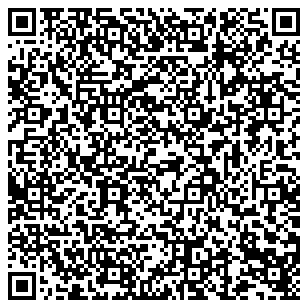 5区-23江西桃李天下文化艺术推广有限公司江西宜春中国舞老师，口语艺术老师，拉丁舞老师，街舞老师，课程咨询顾问舞蹈学，舞蹈教育，舞蹈表演，舞蹈编导，艺术教育，学前教育，教育学类，小学教育，人文教育，体育教育，教育康复学文化、体育和娱乐业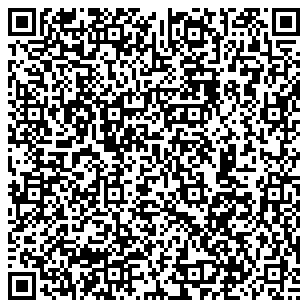 5区-24江西省国土资源测绘工程总院有限公司江西南昌国有企业技术员不限专业科学研究和技术服务业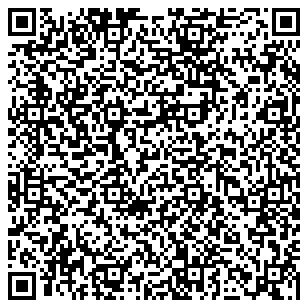 6区-1江西阿尔法高科药业有限公司江西萍乡民企500强合成技术员，工艺员，研发合成技术员化学工程与工艺，化工与制药类，制药工程，应用化学，化学类，药学类，药物制剂，药物化学，药物分析，药学科学研究和技术服务业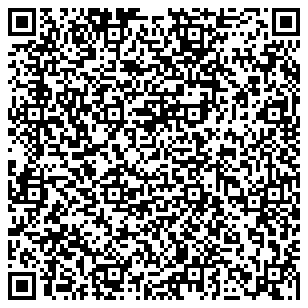 6区-2江西瀚良生物科技有限公司江西宜春医生助理（儿科），护士，检验员，注册专员，研发技术员，质量管理员基础医学类，临床医学类，临床医学，基础医学，护理学，护理学类，医学检验技术，食品营养与检验教育，卫生检验与检疫，药学，药学类，药物制剂，药物化学，中药学类，药物分析，临床药学，机械设计制造及其自动化，机械类，机械工程，医学技术类科学研究和技术服务业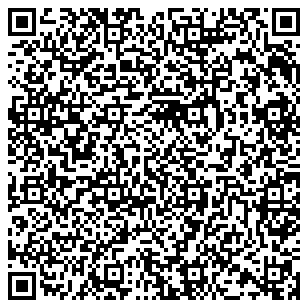 6区-3湖南华强文化科技有限公司湖南株州中国500强人力资源，会计，园艺师，客服，导游，技术类，方特实习生，灯光师，舞蹈实习生，舞蹈演员，行政专员，运营管培生，音乐表演实习生，音响师不限专业，财务管理，会计学，园艺，环境设计，园林，机械类，电气工程及其自动化，网络工程，，数字媒体艺术，舞蹈表演，舞蹈学，舞蹈教育，流行舞蹈，表演，播音与主持艺术，音乐表演，音乐学文化、体育和娱乐业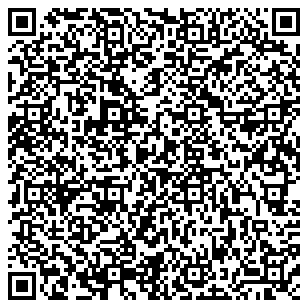 6区-4广州优辉康生物科技有限公司广东广州生产技术部-制剂生产助理工程师，研发部-动物实验员，研发部-纯化初级工程师，研发部-细胞培养初级工程师，质量部-QA技术员，质量部-QC检验员药学，动物医学，化学类，药学类，生物技术科学研究和技术服务业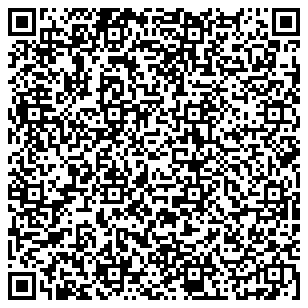 6区-5吉安砺芯半导体有限责任公司广东深圳版图设计工程师数学与应用数学，应用物理学，电子信息工程，电子科学与技术，微电子科学与工程科学研究和技术服务业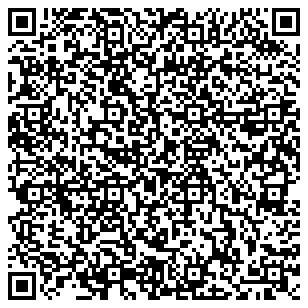 6区-6深圳欧凯鑫锐科技有限公司广东深圳电子元器件销售工程师，贸易助理，采购助理，销售代表，销售助理电子信息科学与技术，物联网工程，不限专业科学研究和技术服务业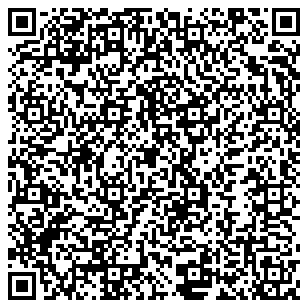 6区-7上海薇美医院投资管理有限公司上海宝山行业500强医美咨询，技术医生临床医学，麻醉学，基础医学类，基础医学，临床医学类，中医学类，护理学类，护理学科学研究和技术服务业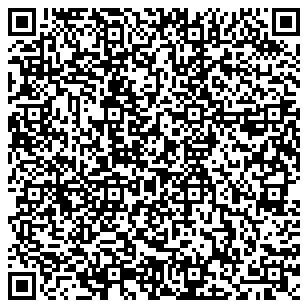 6区-8衡阳镭目科技有限责任公司湖南衡阳民企500强储备干部（技术部），机械工程师（应届生），电子工程师(应届生），算法工程师，自动化工程师，软件工程师（应届生）机械设计制造及其自动化，测控技术与仪器，自动化，机械工程，电子信息工程，通信工程，电子信息科学与技术，计算机科学与技术，软件工程，电气工程及其自动化，网络工程，物联网工程科学研究和技术服务业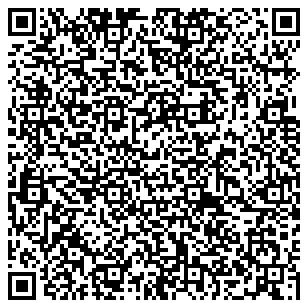 6区-9南京集思慧远生物科技有限公司江苏南京产品技术支持，实验室技术员(分子实验组），实验技术员(建库测序组)，实验技术员（核酸提取组）：，生物信息分析，科研服务工程师，项目管理专员中医学，计算机科学与技术，生物科学类，生物技术，生物工程，农学，基础医学，信息与计算科学，，动物科学，生物科学，生物信息学，预防医学科学研究和技术服务业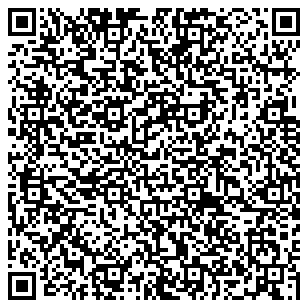 6区-10深圳慧通商务有限公司广东深圳体验店顾问、服务体验顾问、线上服务顾问、终端销售代表（各30人）；服务技术顾问（20人），创意设计助理、合同专员（各15人）；终端培训师、互联网运营助理（各10人）专科以上，本科优先商务服务业，5k-8k6区-11南昌夏和科技有限公司江西南昌行业500强人事专员，健康营养师，储备干部，培训讲师，财务专员，销售代表人力资源管理，工商管理类，不限专业，工商管理，财务管理居民服务、修理和其他服务业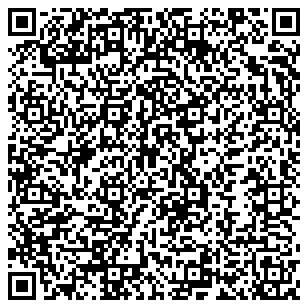 6区-12正荣物业服务有限公司宜春分公司江西宜春上市公司储备干部不限专业居民服务、修理和其他服务业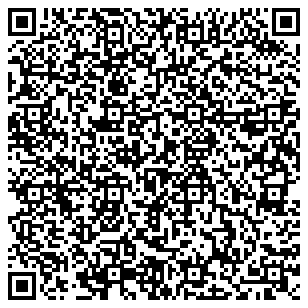 6区-13宜春金喜鹊装饰工程有限公司江西宜春客户经理，设计师助理工商管理，市场营销，工程力学，美术学类，设计学类居民服务、修理和其他服务业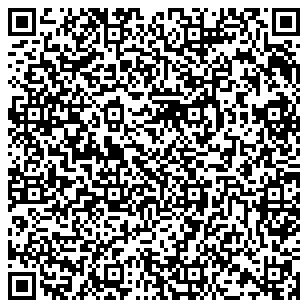 6区-14万科物业发展股份有限公司深圳福田世界500强万物星-人力资源岗，万物星-市场拓展岗（大三实习），万物星-设备工程岗，万物生-住宅管家岗，万物生-商写服务岗，万物生-市场拓展岗人力资源管理，工商管理，新闻传播学类，传播学，市场营销，电气工程及其自动化，给排水科学与工程，建筑电气与智能化，酒店管理，旅游管理类，旅游管理，物业管理，公共管理类，不限专业，管理学，工商管理类居民服务、修理和其他服务业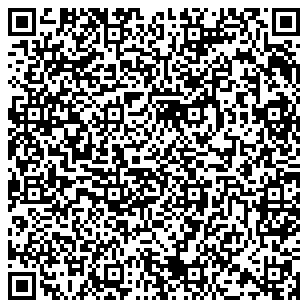 6区-15深圳市巨邦科技发展有限公司广东深圳健康管理师，美容导师针灸推拿学，不限专业居民服务、修理和其他服务业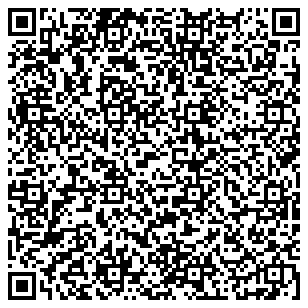 6区-16江西明月山月之泉旅游开发有限公司江西宜春职业顾问不限房地产企业，4000-2万6区-17湖南美迪建筑装饰设计工程有限公司湖南长沙民企500强互联网营销，前台，家装销售代表，行政专员，设计师助理市场营销，电子商务，工程审计，公共事业管理，行政管理，工商管理，人力资源管理，不限专业，经济学，国际经济与贸易，设计学类，艺术设计学，环境设计，绘画，美术学居民服务、修理和其他服务业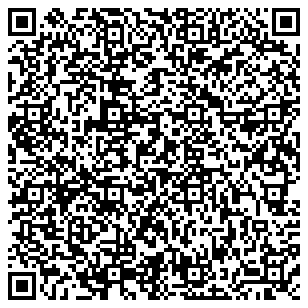 6区-18杭州红石榴文化旅游发展有限公司浙江杭州储备干部，实习导游，客服专员，旅游顾问，计调专员，财务人员不限专业，旅游管理类，旅游管理，旅游管理与服务教育，体育旅游，会计学，财务会计教育，经济学类，经济学居民服务、修理和其他服务业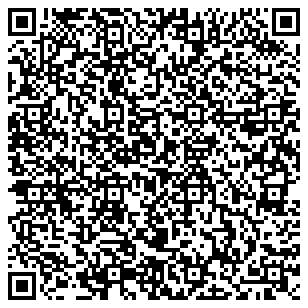 6区-19湖北圣弘康医疗科技有限公司湖北武汉健康顾问1（南昌），储备干部1(南昌)，医疗器械销售1（南昌），实习生（南昌），康复理疗师1（南昌）食品营养与检验教育，护理学类，中西医临床医学，不限专业，中医学类，药学类，基础医学类，基础医学，中医康复学，康复物理治疗，康复治疗学居民服务、修理和其他服务业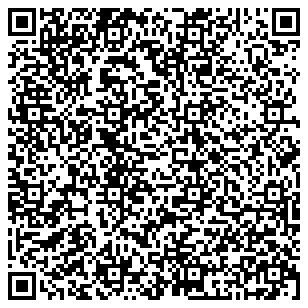 6区-20国金黄金股份有限公司北京通州区客户专员（全国省会就近分配），管培生（全国就近分配）不限专业居民服务、修理和其他服务业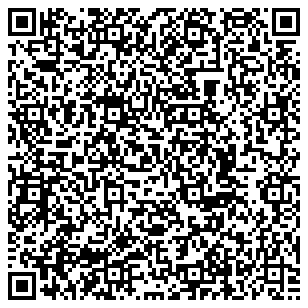 6区-21宜春市中瑞元海商业管理有限公司江西宜春会计，平面设计，招商专员，营运专员，行政专员经济学类，经济学，经济统计学，国民经济管理，资源与环境经济学，美术学类，设计学类，环境设计，不限专业租赁和商务服务业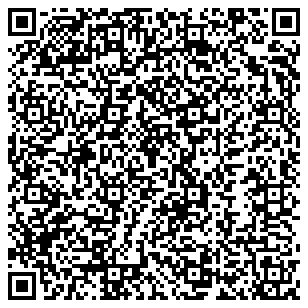 6区-22江西律鼎法律咨询服务有限公司江西宜春前台文员，市场专员，文案策划，综合文员不限专业租赁和商务服务业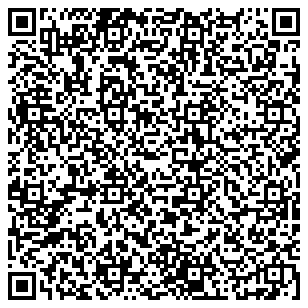 6区-23宜春市靖账财务咨询服务有限公司江西宜春销售精英不限专业租赁和商务服务业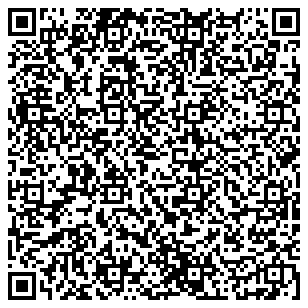 6区-24宜春市鑫远鸿旺商业贸易有限公司江西宜春信息员，文秘宣传员计算机类，思想政治教育租赁和商务服务业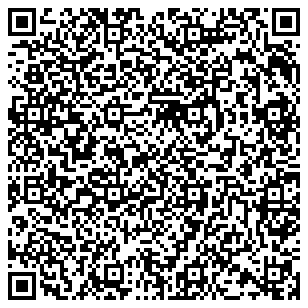 7区-1赣州均正联合会计师事务所江西赣州会计一，审计*，总经理助理*，行政文秘*不限专业，会计学，审计学，工程审计租赁和商务服务业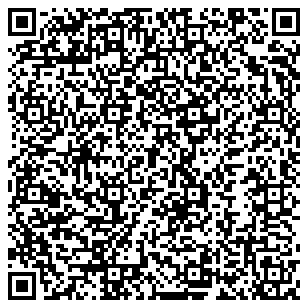 7区-2赣州永正工程造价咨询有限公司江西赣州总经理助理*，结算编审*，行政文秘*，预算编制不限专业，工程管理，土木工程租赁和商务服务业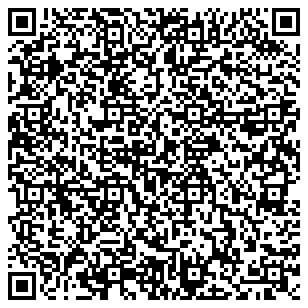 7区-3瀚福莱人力资源（深圳）有限公司广东深圳猎头实习生，猎聘专员（10人）不限专业租赁和商务服务业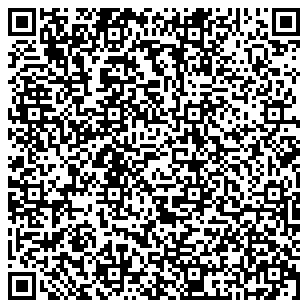 7区-4广东集才教育投资集团有限公司广东广州安置专员，客服专员，网招专员工商管理，市场营销，人力资源管理，行政管理，电子商务租赁和商务服务业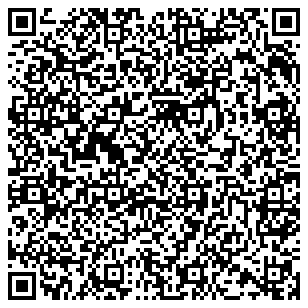 7区-5上海仙茶美文化咨询有限公司上海长宁仙茶美礼茶师，储备管理，培训讲师，客服，礼茶师，茶品营销不限专业，酒店管理，旅游管理，旅游管理类，会展经济与管理，旅游管理与服务教育，茶学，电子商务租赁和商务服务业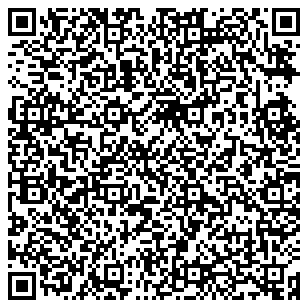 7区-6宁波众星不动产经纪有限公司浙江宁波行业500强人事助理，储备干部，数据分析员，行政助理不限专业租赁和商务服务业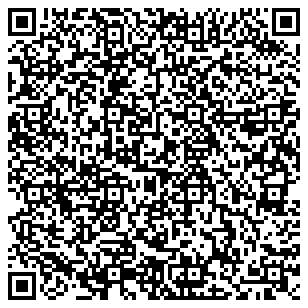 7区-7北京太普国际管业有限公司北京朝阳区物流管理人员，行政人员，财务人员，采购人员，销售人员（内贸），销售人员（外贸）物流管理，人力资源管理，行政管理，会计学，财务管理，审计学，税收学，不限专业，经济与贸易类，贸易经济，国际经济与贸易租赁和商务服务业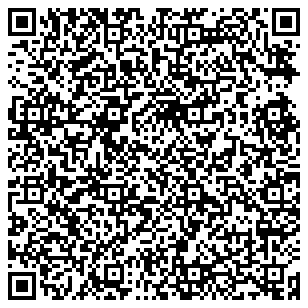 7区-8中海物业管理有限公司南昌分公司江西南昌中国500强|上市公司\国有企业人事实习生，品质管培生，物业管家中国语言文学类，汉语言，秘书学，历史学类，新闻传播学类，新闻学，不限专业房地产业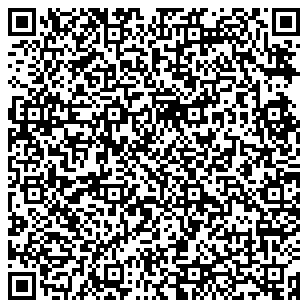 7区-9南昌贝壳房地产经纪有限公司江西南昌中国100强营销管培生，门店助理不限专业，人力资源管理房地产业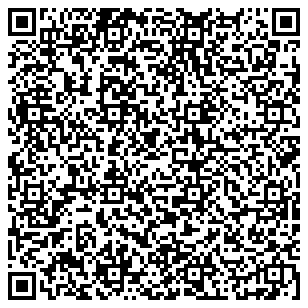 7区-10中海宏洋地产（九江）有限公司江西九江世界500强|上市公司\国有企业度假区营销导游岗，海之星(营销策划方向)，海之星（渠道管理方向），海之星（置业顾问方向）旅游管理类，旅游管理与服务教育，体育旅游，旅游管理，市场营销，汉语言文学，广告学，不限专业房地产业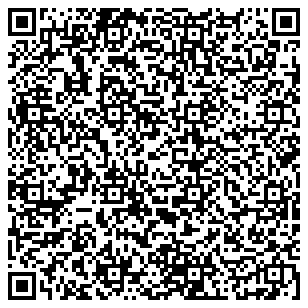 7区-11碧桂园生活服务集团股份有限公司宜春市分公司江西宜春世界500强|中国500强|上市公司|行业500强社区增值岗，职能岗人力资源财务行政品牌运营法务等，项目管理岗不限专业房地产业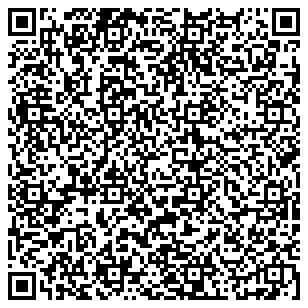 7区-12江西省麒麟信息科技有限公司江西宜春行业500强房产经纪人，门店店长不限专业房地产业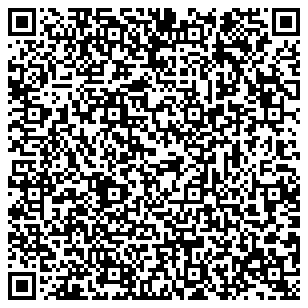 7区-13宜春市泰峰房地产开发有限公司江西宜春会计，置业顾问，项目销售助理经济学类，财政学类，金融学类，经济与贸易类，不限专业，行政管理，档案学，公共关系学房地产业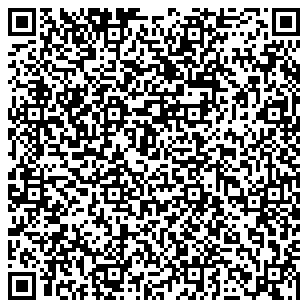 7区-14深圳链家房地产经纪有限公司广东深圳行业500强zc上市名企（链家-贝壳）底薪8K管培生，zc世界五百强-贝壳找房直招置业顾问8k，名企营销管培生底薪8000（ZC）不限专业房地产业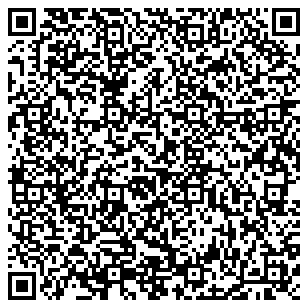 7区-15深圳市乐有家控股集团有限公司广东深圳(未来总裁)营销高储qy，16薪董事长助理8k起qy，2122届实习生管培生qy，5500起人事行政专员qy，966新营销八不三真qy不限专业房地产业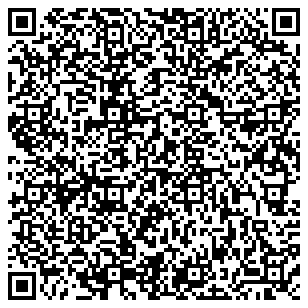 7区-16广州贝壳科技服务有限公司广东广州21届校招营销管培生不限专业房地产业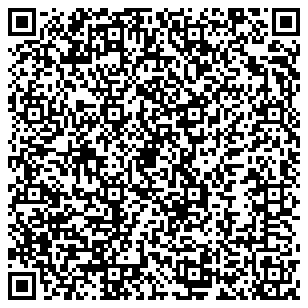 7区-17北京链家置地房地产经纪有限公司北京朝阳区北京不限专业房地产业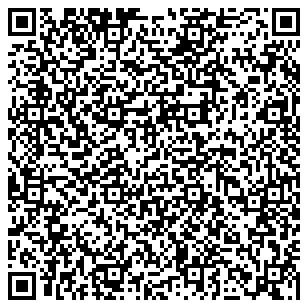 7区-18上海链家房地产经纪有限公司上海静安2021上海链家房产经纪人不限专业房地产业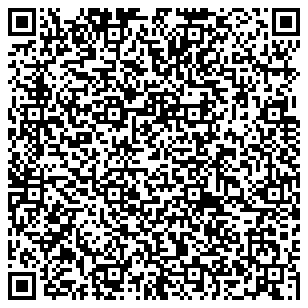 7区-19杭州我爱我家房地产经纪有限公司浙江杭州W招储备店长12-23K提供住宿，W置业顾问3K-9k五险一金提供住宿，客服专员，行政前台，行政文员，财务助理不限专业，财政学，财务管理，审计学，会计学房地产业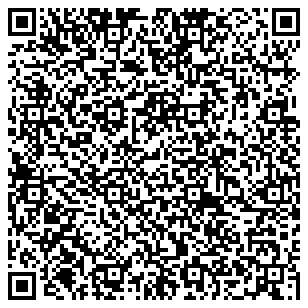 7区-20江西明月山顺天置业有限公司维景国际温泉度假酒店江西宜春策划经理、文案策划专员（各1人）、销售经理（3人）、管理干部储备（2人）策划经理需本科以上学历，其余大专以上服务业，策划经理（年薪8万以上）、文案策划专员（年薪5万以上）、销售经理（年薪6万以上）、管理干部储备（年薪5万以上）7区-21武汉顶津食品有限公司南昌分公司江西南昌中国500强业务代表，设备管理，财务专员，销售规划不限专业，经济学类，经济学，经济统计学，国民经济管理，资源与环境经济学电力、热力、燃气及水生产和供应业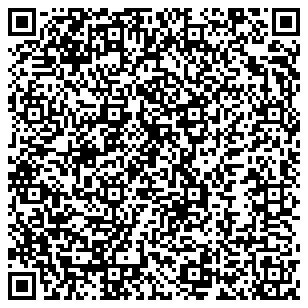 7区-22南昌凯迅光电有限公司江西南昌外延工艺助理工程师，外延工艺工程师（校招），外延设备工程师，芯片工艺助理工程师，芯片工艺工程师（校招），芯片设备工程师物理学类，物理学，应用物理学，材料类，材料物理，材料科学与工程，电子信息工程，机械类，机械工程，机械设计制造及其自动化，材料成型及控制工程，机械电子工程，智能制造工程，光电信息科学与工程，电子信息类，微电子科学与工程电力、热力、燃气及水生产和供应业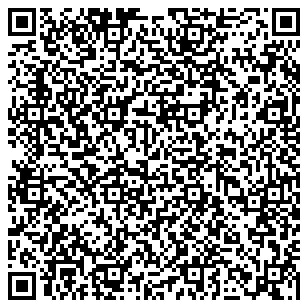 7区-23宁都县伟明城投新能源有限公司江西赣州上市公司化污操作员，安环专工，检修人员，行政专员，集控操作岗化学，应用化学，环境工程，环保设备工程，环境生态工程，安全防范工程，安全工程，机械类，机械工程，电气工程及其自动化，电气类，焊接技术与工程，信息管理与信息系统，工商管理类，人力资源管理，行政管理，信息资源管理，机械设计制造及其自动化电力、热力、燃气及水生产和供应业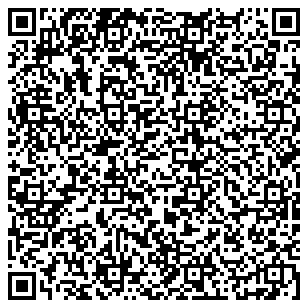 7区-24济民可信（高安）清洁能源有限公司江西宜春分析员，气化巡检，水处理岗，空分操作岗，脱硫熔硫不限专业电力、热力、燃气及水生产和供应业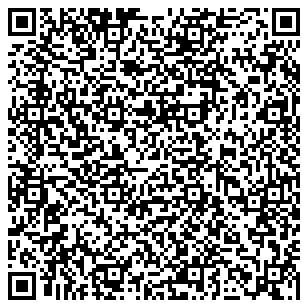 8区-1北京中公教育科技有限公司江西分公司江西南昌上市公司专升本（语数英计算机）培训讲师，体育讲师，化学讲师，医疗中医讲师，医疗临床医学讲师，医疗口腔医学讲师，医疗基础医学讲师，医疗影像讲师，医疗护理讲师，医疗检验讲师，历史或地理讲师，政治讲师，教招教育理论讲师，教招数学培训讲师，教招英语培训讲师，教招语文培训讲师，物理讲师，生物讲师，申论培训讲师，管理培训生，美术和音乐讲师，考研讲师，行测文科讲师，行测理讲师，计算机（信息技术讲师），面试培训讲师，教育综合基础知识或幼儿教育讲师中国语言文学类，英语，翻译，商务英语，数学类，体育学类，体育教育，运动训练，社会体育指导与管理，运动人体科学，化学，化学类，应用化学，化学生物学，中医学类，中医学，中西医结合类，中西医临床医学，基础医学类，基础医学，临床医学类，临床医学，口腔医学类，口腔医学，预防医学，助产学，医学影像学，精神医学，护理学类，医学影像技术，护理学，医学技术类，医学检验技术，医学实验技术，口腔医学技术，卫生检验与检疫，历史学类，历史学，地理科学类，地理科学，自然地理与资源环境，地理信息科学，人文地理与城乡规划，考古学，世界史，思想政治教育，马克思主义理论类，政治学类，不限专业，汉语言文学，汉语言，汉语国际教育，中国少数民族语言文学，古典文献学，应用语言学，秘书学，外国语言文学类，新闻传播学类，新闻学，广播电视学，广告学，传播学，编辑出版学，网络与新媒体，数字出版，物理学类，物理学，核物理，应用物理学，生物科学类，生物技术，生物信息学，生态学，音乐学，作曲与作曲技术理论，美术学，绘画，哲学类，哲学，逻辑学，法学类，信息与计算科学，教育学类，教育学，教育技术学，学前教育，特殊教育教育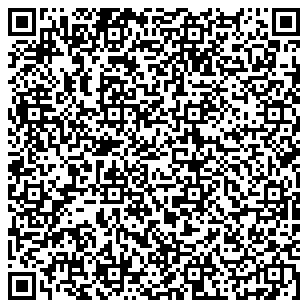 8区-2进贤县昂立教育培训学校江西南昌上市公司助教老师，口才教师，市场专员，教学主管，数学教师，美术教师，英语教师，行政专员，语文教师，课程顾问不限专业，市场营销，市场营销教育，工商管理，数学类，数学与应用数学，小学教育，教育学类，教育学，学前教育，英语，行政管理，人力资源管理，财务管理，会计学，中国语言文学类，汉语言文学，财务会计教育，电子商务类教育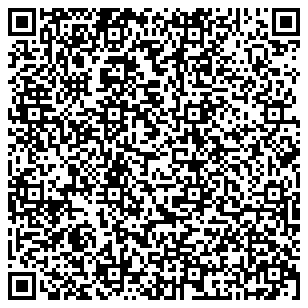 8区-3南昌百树教育集团江西南昌行业500强初中各学科老师，小学各学科教师，幼儿园老师，高中各学科老师不限专业，学前教育教育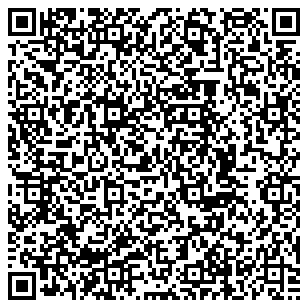 8区-4南昌跟谁学教育科技有限公司江西南昌【2021校招】数学辅导老师（短期班），【2021校招】数学辅导老师（长期班），【2021校招】英语辅导老师（短期班），【2021校招】英语辅导老师（长期班），【2021校招】语文辅导老师（短期班），【2021校招】语文辅导老师（长期班）不限专业教育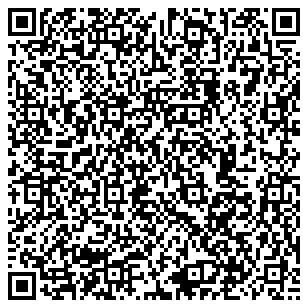 8区-5江西省问航教育科技有限公司江西南昌助教老师，市场专员，播音主持老师，日语老师，编导老师，美术老师不限专业，艺术教育，录音艺术，播音与主持艺术，表演，艺术管理，日语，广播电视编导，戏剧与影视学类，绘画，美术学类，漫画，工艺美术教育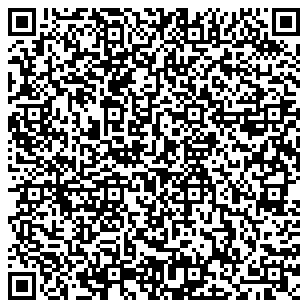 8区-6江西聚创敏试文化传播有限公司江西南昌人力资源专员，咨询师，学习管理师，学习管理师/班主任，教师招聘考试教师（两学及各科目），新媒体运营，校区主管，用户运营，管培生，线上咨询师，网站编辑，网络推广专员，考研讲师(各科老师)不限专业，教育学类，汉语言，英语，数学类，心理学类教育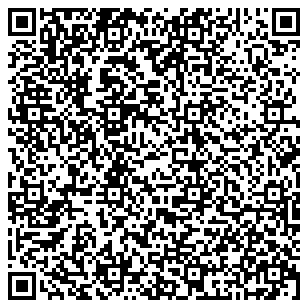 8区-7南昌市红谷滩新区励步英语培训学校江西南昌学习规划师，少儿英语老师不限专业，学前教育，小学教育，英语教育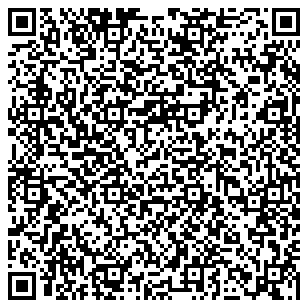 8区-8昌黎国际幼稚园江西宜春托班（早教）教师（10人）；高中语文（2人）高中地理（1人）；初中语文、数学（各2人）初中英语、物理、化学、政治、地理、历史、生物（各1人）；小学英语（2人）托班（早教）教师专科以上，其余本科以上教育，5000元8区-9南昌经济技术开发区敏试教育培训学校江西南昌咨询师，学习管理师，教招各科目教师（语数英政音等），教育学心理学教师，新媒体运营，校区主管，用户运营，管培生，线上咨询师不限专业教育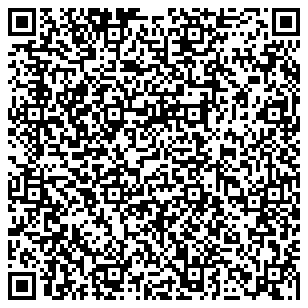 8区-10上犹县第三中学江西赣州化学老师，历史老师，地理老师，政治老师，数学老师，物理老师，生物老师，英语老师，语文老师，高中日语老师化学类，化学，应用化学，化学生物学，能源化学，历史学类，历史学，世界史，文物与博物馆学，文化遗产，地理科学，地理科学类，自然地理与资源环境，地理信息科学，人文地理与城乡规划，政治学类，法学类，法学，政治学与行政学，政治学、经济学与哲学，数学类，数学与应用数学，信息与计算科学，数理基础科学，数据计算及应用，物理学类，物理学，应用物理学，核物理，地球物理学类，生物科学类，生物技术，生物科学，外国语言文学类，英语，商务英语，翻译，中国语言文学类，汉语言，汉语言文学，应用语言学，中国语言与文化，日语教育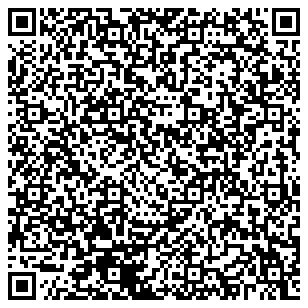 8区-11会昌县私立英才学校江西赣州高中化学教师，高中历史教师，高中地理教师，高中政治教师，高中数学教师，高中物理教师，高中生物教师，高中英语教师，高中语文教师化学类，化学，应用化学，历史学类，历史学，地理科学类，地理科学，自然地理与资源环境，政治学类，政治学与行政学，数学与应用数学，物理学类，物理学，生物科学类，生物科学，生态学，外国语言文学类，英语，中国语言文学类，汉语言文学，汉语言教育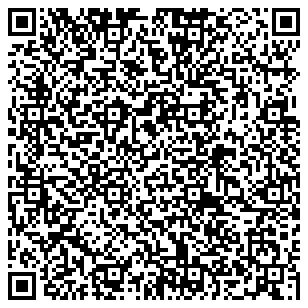 8区-12北京市 京师（深圳）律师事务所广东深圳律师助理、实习生（各10人）本科律师助理3k-6k、实习生3k-5k8区-13余干县蓝天实验学校江西上饶化学老师，历史老师，地理老师，政治老师，数学老师，物理老师，生物老师，英语老师，语文老师化学，历史学，地理科学，政治学、经济学与哲学，数学类，物理学类，生物科学，英语，汉语言文学教育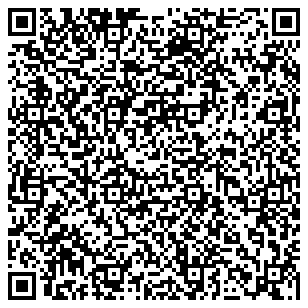 8区-14永修县凯励培优培训学校有限公司江西九江初中数学教师，初中物理老师，市场专员数学类，数学与应用数学，信息与计算科学，数理基础科学，物理学类，物理学，应用物理学，不限专业教育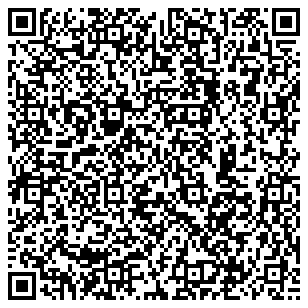 8区-15江西康诚德教育科技有限公司江西新余人工智能（工业机器人方向）专业教师，体育教师，形体教师，德育教师，护理教师专业，教师舞蹈，数学老师，新能源汽车技术专业教师，机器人专业教师，机械专业教师，汽车专业教师，电子商务专业教师，电子应用技术专业教师，美妆美容专业教师，英语老师，营销专业教师，计算机专业教师，语文老师机械类，机械工程，机械设计制造及其自动化，机械工艺技术，体育学类，体育教育，社会体育指导与管理，武术与民族传统体育，休闲体育，音乐与舞蹈学类，舞蹈表演，舞蹈学，舞蹈教育，心理学，护理学，中医学，中医养生学，中医康复学，音乐表演，音乐学，数学类，数学与应用数学，数理基础科学，新能源汽车工程，新能源科学与工程，新能源材料与器件，电气工程与智能控制，电子信息工程，通信工程，人工智能，车辆工程，汽车服务工程，汽车维修工程教育，智能车辆工程，电子商务类，电子商务，电子商务及法律，电气工程及其自动化，自动化，机器人工程，不限专业，英语，市场营销，市场营销教育，机电技术教育，自动化类，计算机类，应用电子技术教育，计算机科学与技术，中国语言文学类，汉语言文学，汉语言，汉语国际教育，应用语言学教育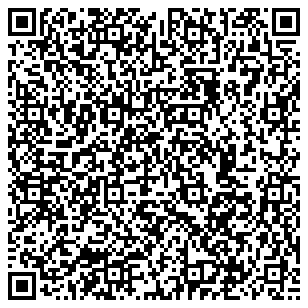 8区-16新余黄冈学校江西新余小学初中各学科教师不限专业教育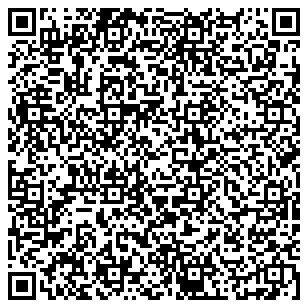 8区-17分宜县凹凸教育培训学校有限公司江西新余初中语数英物化老师不限专业教育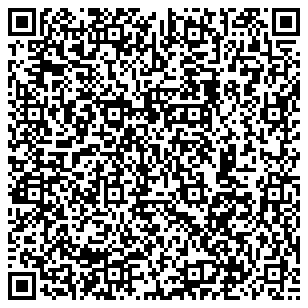 8区-18江西省兜萌教育咨询有限公司江西宜春亲子教师学前教育教育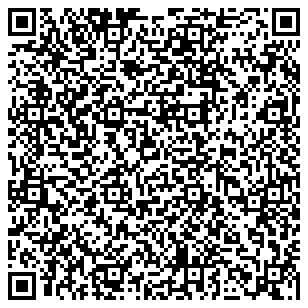 8区-19宜春市袁州区学问通文化培训学校有限公司江西宜春储备干部，初高中化学老师，初高中数学老师，初高中物理老师，初高中生物老师，初高中英语老师，初高中语文老师，咨询师/课程顾问，学管师/班主任老师，市场部专员，高中文综老师不限专业，化学，应用化学，制药工程，化学工程与工艺，资源循环科学与工程，数学与应用数学，应用物理学，物理学，电子信息科学与技术，学前教育，应用心理，心理学，教育学，教育技术学，历史学，文化产业管理教育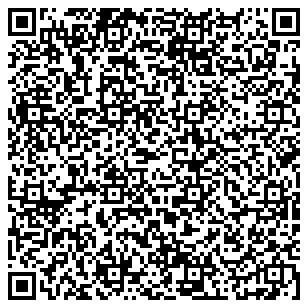 8区-20宜春市凹凸教育培训学校有限公司江西宜春初高中各科教师，助教，教育规划师教育学类，数学类，物理学类，化学类，不限专业教育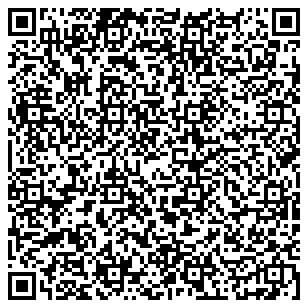 8区-21江西摩亘伯乐教育科技有限公司江西宜春市场营销，教育咨询师，数学老师，语文老师，销售干部市场营销教育，不限专业，小学教育教育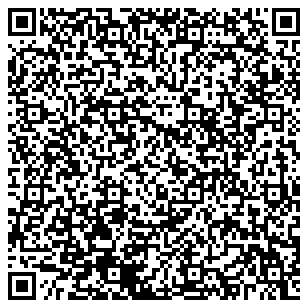 8区-22宜春市金航道文艺培训学校有限公司江西宜春初高中英语老师，英语老师英语，不限专业教育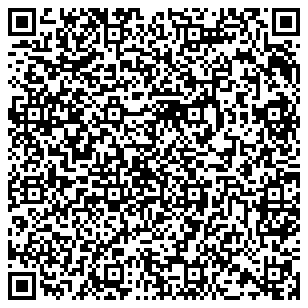 8区-23宜春市宜阳新区突破文化培训学校有限公司江西宜春中学语数英教师，小学语数英教师物理学类，小学教育，英语，数学与应用数学，汉语言教育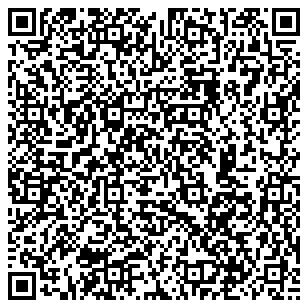 8区-24万载县法斯特英语学校江西宜春教师，管培生，课程顾问和市场总监英语，不限专业教育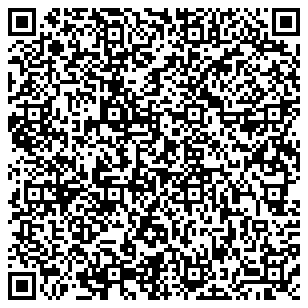 9区-1宜春私智塾远教育咨询有限责任公司江西宜春助教老师，咨询顾问，学科老师，客服老师，课程顾问不限专业教育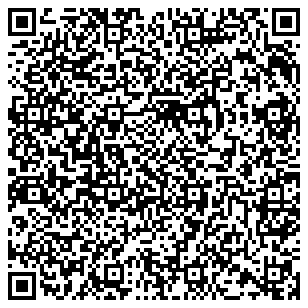 9区-2万载外国语学校江西宜春万载外国语学校招聘高中部初中部小学部教师不限专业教育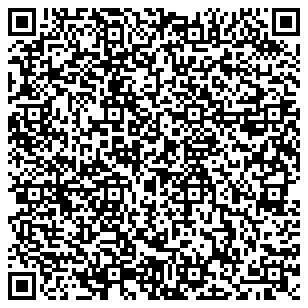 9区-3丰城立德中学江西宜春高中化学老师，高中历史老师，高中地理老师，高中政治老师，高中数学老师，高中物理老师，高中生物老师，高中英文老师，高中语文老师化学类，化学，应用化学，化学生物学，历史学类，历史学，世界史，考古学，地理科学类，地理科学，自然地理与资源环境，人文地理与城乡规划，地理信息科学，政治学类，政治学与行政学，国际政治，政治学、经济学与哲学，思想政治教育，数学类，数学与应用数学，数理基础科学，物理学类，物理学，应用物理学，生物科学类，生物科学，生物技术，生物信息学，应用生物科学，英语，商务英语，中国语言文学类，汉语言文学，汉语言，汉语国际教育，中国少数民族语言文学教育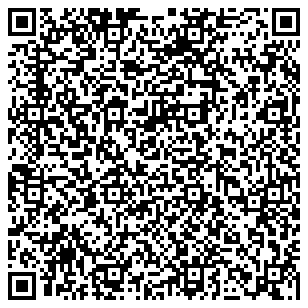 9区-4宜春市宜阳新区中培励学课外培训学校有限公司江西宜春学科教师，学管师，教育顾问不限专业教育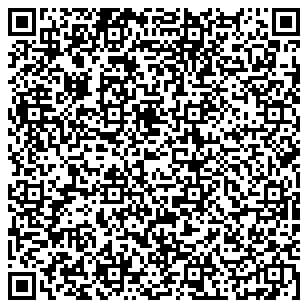 9区-5宜春黄冈实验学校江西宜春学科教师，行政管理人员，高级文员学前教育，体育教育，管理科学，广告学，应用物理学，生物科学，教育学，不限专业教育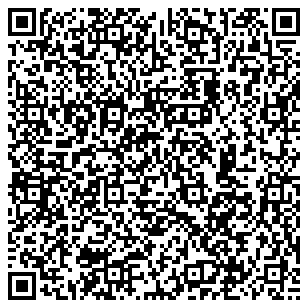 9区-6宜春袁州区良辅教育咨询有限责任公司江西宜春全日制早托老师，美术老师学前教育，不限专业教育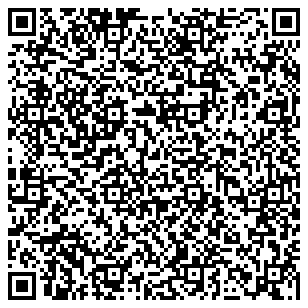 9区-7宜春市宜阳新区启思维励课外培训学校有限责任公司江西宜春初中全科教师，学管师，小学全科教师，市场推广外呼专员，执行校长，课程顾问，高中全科教师不限专业教育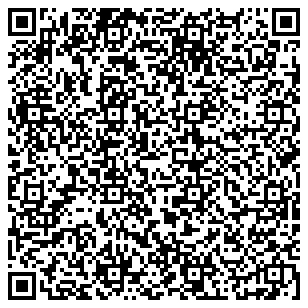 9区-8奉新县三人云课教育科技有限责任公司江西宜春奉新县急聘小学及初中教师不限专业教育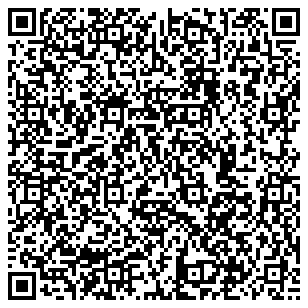 9区-9宜春市袁州区龙翔教育文化培训学校八中校区江西宜春初高中化学老师，初高中数学老师，初高中物理老师，初高中英语老师不限专业教育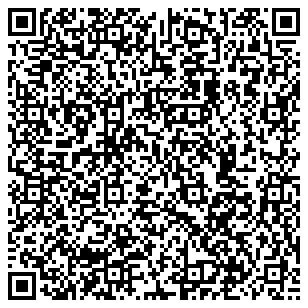 9区-10广州市星火网校教育科技有限公司江西分公司广东南昌行业500强学习规划师，新媒体运营，管理培训生，训练营班主任不限专业教育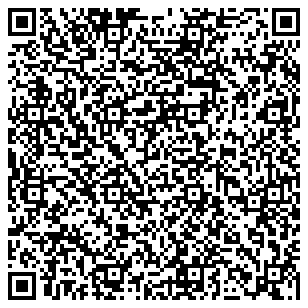 9区-11余姚市妇幼保健院浙江余姚事业单位临床12人，公共卫生1人，麻醉1人，护理31人本科及以上年收入5万以上9区-12嘉兴市豆涯课外培训学校有限公司广东嘉兴初中数学老师，初中科学老师数学类，数学与应用数学，物理学类，物理学，应用物理学，化学类，化学教育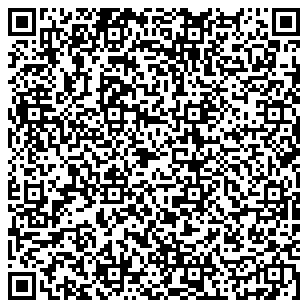 9区-13惠州市通慧教育科技有限公司广东惠州初中化学老师，初中数学老师，初中物理老师，教务老师，教育咨询，高中化学老师，高中数学老师，高中物理老师不限专业教育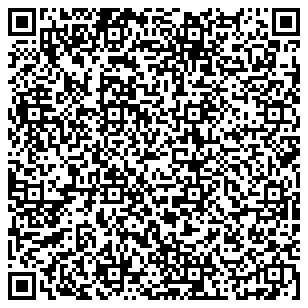 9区-14玉成教育科技（深圳）有限公司广东深圳初中教师，高中教师不限专业教育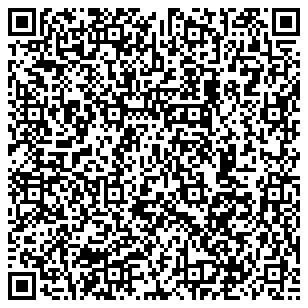 9区-15东莞多维教育科技有限公司广东东莞人事专员，初高中各学科主讲教师，小学教师（语文数学英语）不限专业教育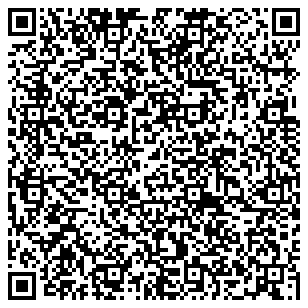 9区-16深圳汇龙教育科技有限公司广东深圳体育教师，小学辅导老师，市场营销专员，幼儿教师，数学教师，早教老师，美术教师，舞蹈教师，英语教师，语文教师，音乐教师不限专业，流行音乐，音乐表演，音乐学，音乐与舞蹈学类教育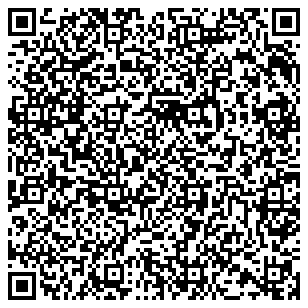 9区-17广州市晓双师教育科技有限公司广东广州数学老师2021，管理培训生2021，英语老师2021，语文老师2021不限专业教育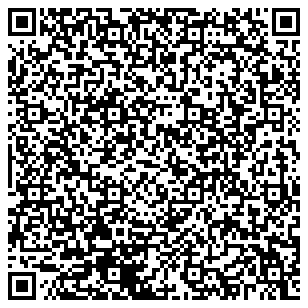 9区-18北京猿力未来科技有限公司北京朝阳区民企500强南昌猿辅导-小学数学不限专业教育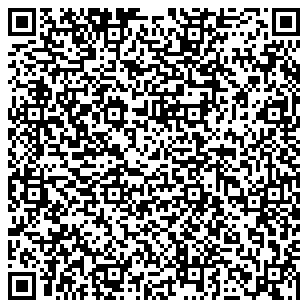 9区-19北海市妇幼保健院广西北海事业单位临床医师30人，中医师2人，营养师1人，护士5人，病案技师2人，人事科干事2人本科、学士学位以上4000元-6000元9区-20清学盛才（北京）教育科技有限公司北京海淀区行业500强市场，数学老师，英语老师，行政，语文老师，顾问不限专业教育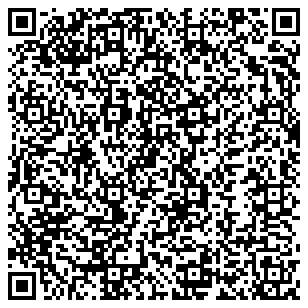 9区-21上海昂立教育培训有限公司上海徐汇上市公司|行业500强\国有企业中学生教师管培生(语数外物），中小学教师管培生（长沙），初中数学教师（宁波），初中科学教师（宁波），初中英语教师（宁波），初中语文教师（宁波），小学教师管培生（上海），小学教师管培生（语数外），幼少儿数学教师，幼少儿英语教师，语数英教师（杭州）不限专业教育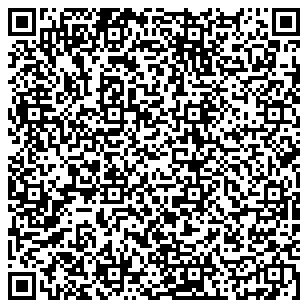 9区-22醴陵市蓓蕾艺术培训有限公司湖南株州中国舞老师，主持人老师，数学老师，美术老师，英语老师，语文老师舞蹈表演，舞蹈学，广播电视学，数学与应用数学，美术学，英语，汉语言文学，汉语国际教育教育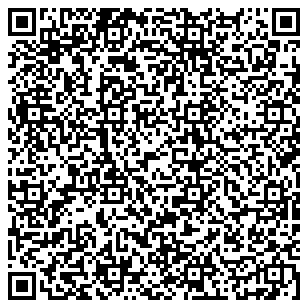 9区-23北京学而思教育科技有限公司武汉分公司湖北武汉【武汉】在线班主任老师——系统班小高数学，【武汉】在线班主任老师——系统班小高语文，【武汉】在线班主任老师——系统班高中数学，【武汉】在线班主任老师——系统班高中生物，【武汉】在线班主任老师——系统班高中语文不限专业教育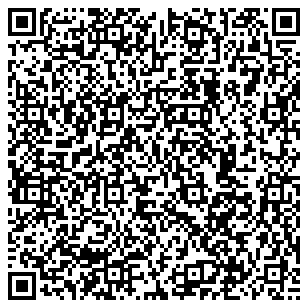 9区-24厦门鹏吉体育科技有限公司福建厦门业务储备管理，人事专员，球类教练，篮球教练，羽毛球教练，课程顾问不限专业，人力资源管理，公共事业管理，劳动与社会保障，公共管理类，市场营销教育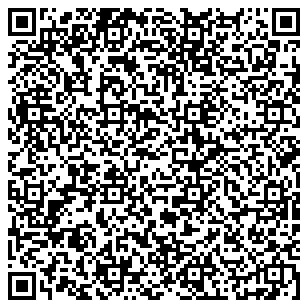 10区-1高安市昂扬教育培训中心有限公司辽宁宜春昂立教育初中小学数学教师，高安昂立教育初中小学英语教师，高安昂立教育初中小学语文教师不限专业教育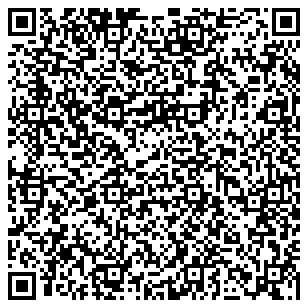 10区-2义乌市佳睿校外教育辅导站有限公司浙江金华上市公司少儿英语老师不限专业教育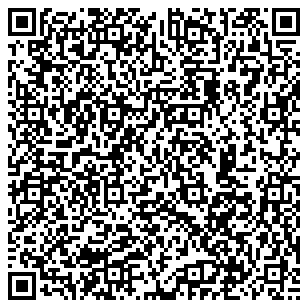 10区-3深圳市思考乐文化教育科技发展有限公司广东深圳上市公司中小学各科老师本科5000元以上10区-4温州市鹿城区世纪晓星火培训学校有限公司浙江温州市场专员，教学+营运双通道“星火教育”实习生，新媒体运营，星火教育2021届校园招聘︱1对1管培生，星火教育2021届校园招聘︱人力资源专员，星火教育2021届校园招聘︱初中化学教师，星火教育2021届校园招聘︱初中数学教师，星火教育2021届校园招聘︱初中物理教师，星火教育2021届校园招聘︱初中英语教师，星火教育2021届校园招聘︱初中语文教师，星火教育2021届校招︱学习管理师班主任，星火教育2021届校招︱课程顾问管理科学与工程类，管理科学，信息管理与信息系统，工程管理，房地产开发与管理，工程造价，保密管理，工商管理类，工商管理，市场营销，会计学，财务管理，国际商务，人力资源管理，审计学，资产评估，物业管理，文化产业管理，劳动关系，体育经济与管理，财务会计教育，市场营销教育，农业经济管理类，农林经济管理，农村区域发展，公共管理类，公共事业管理，行政管理，劳动与社会保障，土地资源管理，城市管理，海关管理，交通管理，海事管理，公共关系学，图书情报与档案管理类，图书馆学，档案学，保险学，国际经济与贸易，应用心理学，不限专业，经济学类，经济学，经济统计学，国民经济管理，资源与环境经济学，商务经济学，能源经济，劳动经济学，经济工程，数字经济，财政学类，财政学，税收学，金融学类，金融学，金融工程，投资学，金融数学，信用管理，经济与金融，精算学，互联网金融，金融科技，经济与贸易类，贸易经济，力学类，理论与应用力学，工程力学，机械类，机械工程，机械设计制造及其自动化，材料成型及控制工程，机械电子工程，工业设计，过程装备与控制工程，车辆工程，汽车服务工程，机械工艺技术，微机电系统工程，机电技术教育，法学类，法学，知识产权，监狱学，信用风险管理与法律防控，国际经贸规则，司法警察学，社区矫正，政治学类，政治学与行政学，国际政治，外交学，国际事务与国际关系，政治学、经济学与哲学，国际组织与全球治理，社会学类，汉语言文学，数学类，数学与应用数学，信息与计算科学，数理基础科学，数据计算及应用，物理学类，物理学，应用物理学，核物理，声学，系统科学与工程，化学类，化学，应用化学，化学生物学，分子科学与工程，能源化学，天文学类，天文学，地理科学类，地理科学，自然地理与资源环境，人文地理与城乡规划，地理信息科学，大气科学类，大气科学，应用气象学，海洋科学类，海洋科学，海洋技术，海洋资源与环境，军事海洋学，地球物理学类，地球物理学，空间科学与技术，防灾减灾科学与工程，地质学类，地质学，地球化学，地球信息科学与技术，古生物学，生物科学类，教育学类，教育学，科学教育，人文教育，教育技术学，艺术教育，学前教育，小学教育，特殊教育，华文教育，教育康复学，卫生教育，认知科学与技术，体育学类，体育教育，运动训练，社会体育指导与管理，武术与民族传统体育，运动人体科学，邮政管理，大数据管理与应用，工程审计，计算金融，管理学，运动康复，休闲体育，体能训练，冰雪运动，电子竞技运动与管理，智能体育工程，体育旅游，社会学教育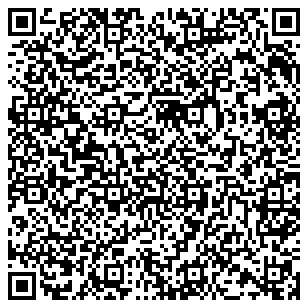 10区-5温州乐昊企业管理有限公司浙江温州游泳早教老师不限专业教育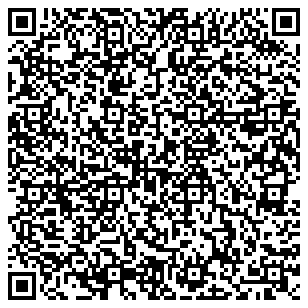 10区-6江西国轩新能源科技有限公司江西宜春应界毕业生本科新能源、矿山开发，3.5K-4.5k10区-7衢州市柯城区愉越教育培训有限公司浙江衢州教务顾问，策划执行，舞蹈教师不限专业，舞蹈学，舞蹈表演教育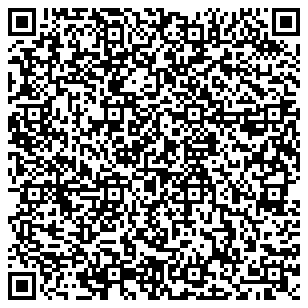 10区-8义乌市智堡英语培训部有限公司浙江金华学管师班主任，少儿英语老师，招生顾问，数学思维老师，英语助教，行政，课程顾问心理学，教育学，英语，人文教育，教育学类，小学教育，不限专业，学前教育，数学与应用数学，数学类教育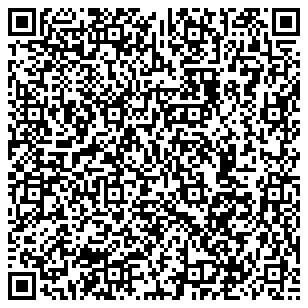 10区-9杭州市余杭区求是新理想专修学校浙江杭州高中化学教师，高中历史教师，高中地理教师，高中政治教师，高中数学教师，高中物理教师，高中生物教师，高中英语教师，高中语文教师，高中通用技术信息技术教师化学类，化学，应用化学，历史学，历史学类，地理科学类，地理科学，政治学类，政治学、经济学与哲学，思想政治教育，数学类，数学与应用数学，信息与计算科学，数理基础科学，物理学类，物理学，应用物理学，生物科学，生物技术，生物科学类，英语，汉语言文学，汉语言，工业设计，机械设计制造及其自动化，电子科学与技术，计算机类，应用电子技术教育，计算机科学与技术，电子与计算机工程教育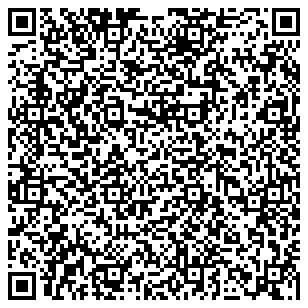 10区-10台州黄岩明之心教育信息咨询有限公司浙江台州助教班主任，学科老师，客服专员，教育顾问，管理培训生，课程顾问不限专业教育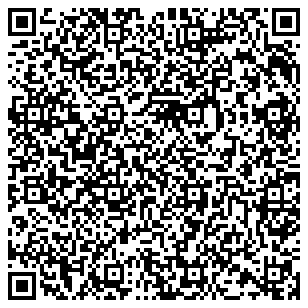 10区-11杭州市江干区天童专修学校浙江杭州DEMO老师，幼儿英语老师，幼教顾问，管理培训生，课程顾问（招生老师）不限专业，英语，学前教育教育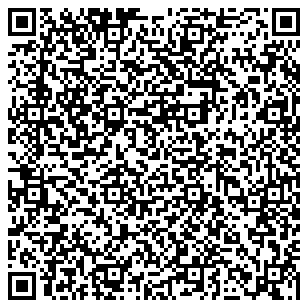 10区-12温州市瓯海区新桥牧迪艺术培训有限公司浙江温州作文培训老师，作文教学主管，分校主管，数学培训老师，数学教学主管，英语培训老师，英语教学主管汉语言文学，法学，信息与计算科学，翻译，英语，数学与应用数学教育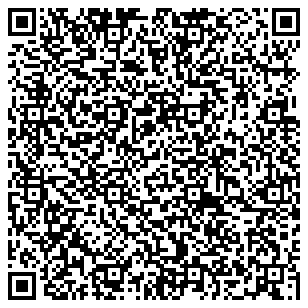 10区-13江西李渡酒业销售有限公司江西南昌文员（1人）；销售精英、团购总监、管培生（各5人）业务主管（4人）大专以上文员（2000元以上），销售精英（2500+奖金（3500以上））；业务主管（3500+奖金（4500以上））团购总监（4500+提出（5000以上））管培生（2800+奖金（4000以上））10区-14南昌德邦物流有限公司江西南昌上市公司管理培训生不限专业交通运输、仓储和邮政业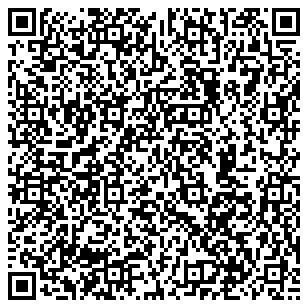 10区-15福建服务到家物流有限公司宜春分公司江西宜春BDM业务经理，储备城市经理，市场经理，新媒体运营，饿了么蓝骑士不限专业交通运输、仓储和邮政业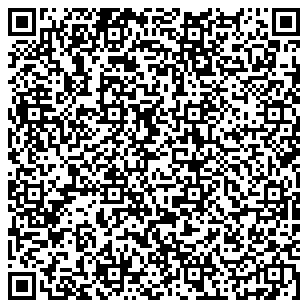 10区-16宜春市瑞利汽车销售服务有限公司江西宜春人事行政专员，新媒体运营，服务顾问，销售顾问不限专业交通运输、仓储和邮政业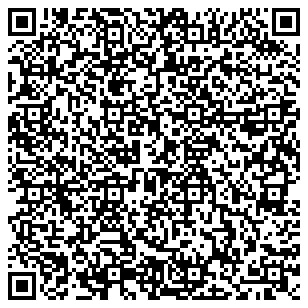 10区-17深圳市天一汇通货运代理有限公司广东深圳行业500强国际物流业务销售专员，国际物流客服，国际物流跟单专员不限专业交通运输、仓储和邮政业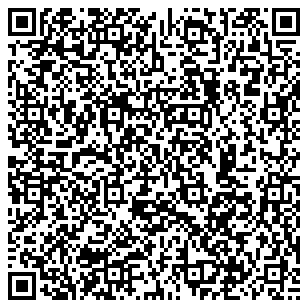 10区-18上饶市广信区信芳学校江西上饶县高中数学类，历史学类，地理科学类，政治学类，化学类教师本科及以上4.K-10K10区-19福海供应链（深圳）有限公司广东深圳行业500强客服专员，操作专员，渠道专员，销售代表市场营销，物流管理，电子商务类，商务英语，国际商务，电子商务交通运输、仓储和邮政业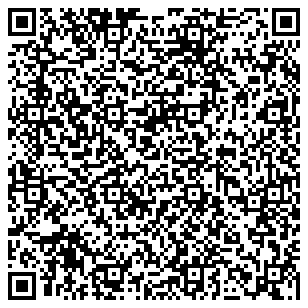 10区-20上海威万国际物流有限公司上海上海国内销售专员市场营销，市场营销教育，物流管理，供应链管理交通运输、仓储和邮政业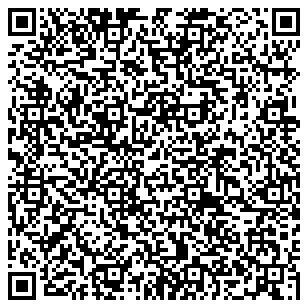 10区-21江苏康众汽配有限公司江苏南京客户专员（江西省内），门店内勤（江西省内），门店财务(江西)，预备店长（江西省内）不限专业交通运输、仓储和邮政业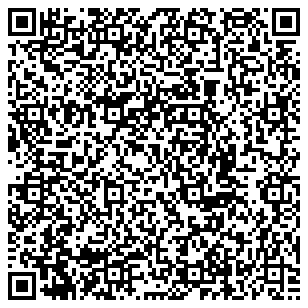 10区-22星途航空服务（杭州）有限公司浙江杭州航空乘务员，航空安全员不限专业交通运输、仓储和邮政业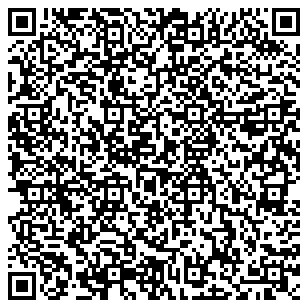 10区-23义乌市天壹惠通货运代理有限公司浙江金华跟单，销售不限专业交通运输、仓储和邮政业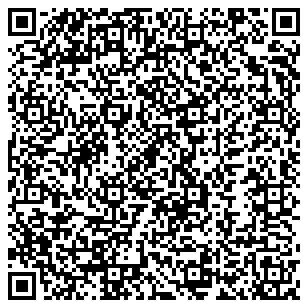 10区-24江西省交通投资集团吉安管理中心江西吉安国有企业技术员（20人）、综合干事（20人）、财务（5人）本科及以上技术员4000-5000、综合干事和3000元11区-1江西联盛医药有限公司江西宜春分销经理，助理产品经理（北京），医药代表，处方地区经理，推广经理（医药），零售地区经理不限专业批发和零售业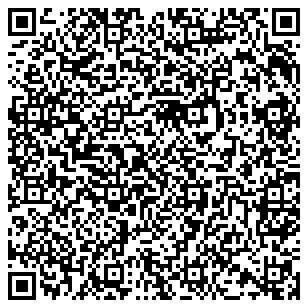 11区-2江西华润万家商业有限公司江西南昌世界500强\国有企业人力资源管培生，发展部管培生，商品采购管培生，市场营销管培生人力资源管理，工商管理，工商管理类，管理学，经济学类，人文地理与城乡规划，统计学类，统计学，机械类，过程装备与控制工程，土木工程，城乡规划，计算机类，大数据管理与应用，数据科学与大数据技术，数据警务技术，数据计算及应用，应用统计学，经济统计学，市场营销，国际经贸规则，国际商务，国际经济与贸易，数学类批发和零售业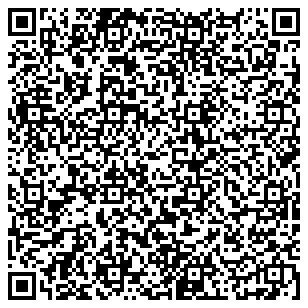 11区-3江西太古可口可乐饮料有限公司江西南昌世界500强生产储备干部，销售红星机械类，机械设计制造及其自动化，机械电子工程，电子信息类，自动化类，机械工程，不限专业批发和零售业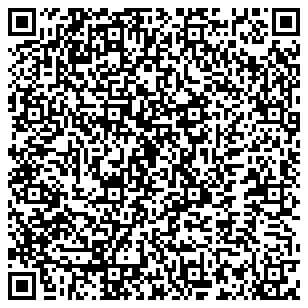 11区-4江西百盛中山城百货有限公司江西南昌上市公司人事助理，企划助理，工程助理，招商助理，文员，电脑维护员，营运助理法学，视觉传达设计，机电技术教育，机械电子工程，电机电器智能化，不限专业，汉语言文学，秘书学，信息与计算科学，计算机科学与技术批发和零售业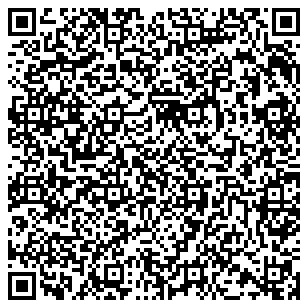 11区-5南昌幸尚商贸有限公司江西南昌行业500强人事专员，企划专员，客服专员，物流专员，销售代表，零售店员人力资源管理，广告设计与制作，建筑室内设计，服装与服饰设计，模具设计与制造，视觉传达设计，不限专业批发和零售业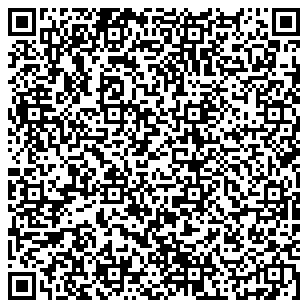 11区-6江西南华医药有限公司江西南昌行业500强\国有企业人事专员，储备干部，储备店长，医疗器械维修，新特药专员，法务专员，物流专员，采购助理（药品），销售助理（耗材或药品），验收员工商管理，人力资源管理，劳动关系，公共管理类，临床医学类，药学，药学类，工商管理类，会计学，药物制剂，中药学类，生物医学工程类，生物医学工程，医学影像学，法学，物流管理，临床医学，卫生检验与检疫批发和零售业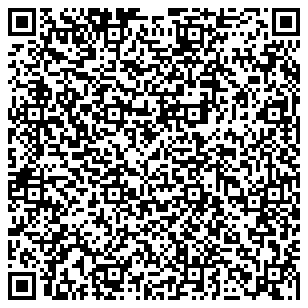 11区-7江西鹏润国美电器有限公司江西南昌业务类储备干部，人资行政类储备干部，营运类储备干部，财务类储备干部市场营销，工商管理，工商管理类，公共事业管理，人力资源管理，管理学，财政学类，财政学批发和零售业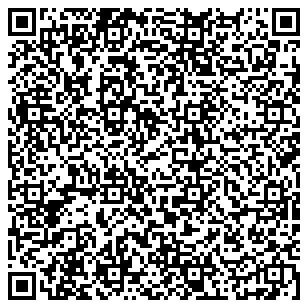 11区-8江西优好生物医疗有限公司江西南昌业务经理，健康顾问，储备干部，康复理疗师，财务工商管理类，市场营销，国际商务，电子商务，经济学，不限专业，护理，财务管理，会计学，工商管理，会计，国际经济与贸易批发和零售业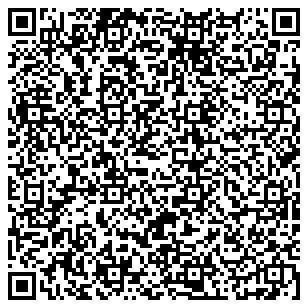 11区-9江西省晋利嘉实业有限责任公司江西南昌乐豆家储备干部，人事专员，人才发展专员，会计，储备干部，储备店长，培训专员，客户专员，客户关系管理，工程专员，平面设计，招聘主管，新媒体运营，盘点专员，管培生，营运储备指导员，行销平面设计，质量管理组员，软件开发，运营专员，选址开发专员，采购助理，食品采购不限专业，管理学，工商管理，人力资源管理，零售业管理，行政管理，财政学，国际商务，公共事业管理，土木工程，土木类，水利水电工程，建筑环境与能源应用工程，城市地下空间工程，设计学类，艺术设计学，环境设计，视觉传达设计，产品设计，财务管理，物流管理，统计学，管理科学，市场营销，电子商务，软件工程，计算机科学与技术，网络工程，信息安全，电子与计算机工程，大数据管理与应用，经济学，经济统计学，采购管理，经济学类，食品科学与工程类，食品科学与工程，食品质量与安全，粮食工程，食品营养与检验教育，烹饪与营养教育批发和零售业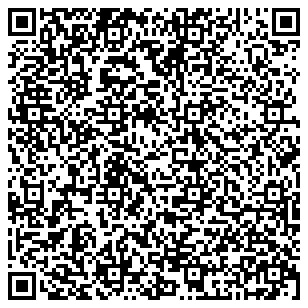 11区-10深圳市乾正天科技实业有限公司江西南昌跨境电商运营助理不限专业批发和零售业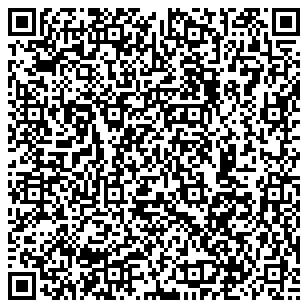 11区-11甘源食品股份有限公司江西萍乡生产中心储备干部，质量中心储备干部，食品研发工程师不限专业，食品卫生与营养学，食品科学与工程类，食品科学与工程，食品质量与安全，食品营养与检验教育批发和零售业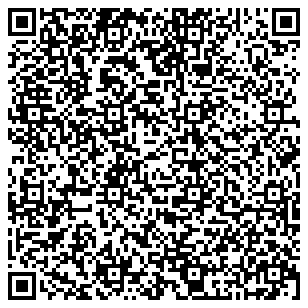 11区-12宜春十九度电子商务有限公司江西宜春民企500强|行业500强会计，客服，新媒体媒介经济学，不限专业批发和零售业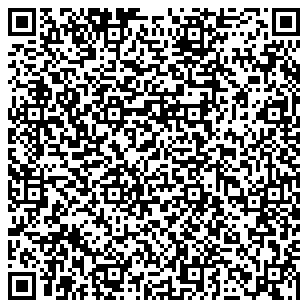 11区-13宜春市成铭电子有限公司江西宜春realme销售业务，专卖店主管，培训讲师，小天才督导，设计师，运营管理不限专业，市场营销，产品设计，设计学类批发和零售业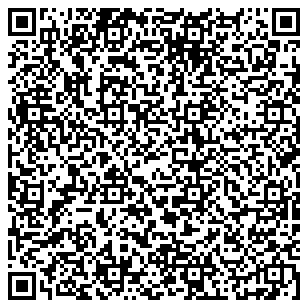 11区-14江西五洲医药营销有限公司江西樟树业务员，网络工程师，质量管理，采购员不限专业，电子信息类，计算机类，中药学，药学，药物制剂批发和零售业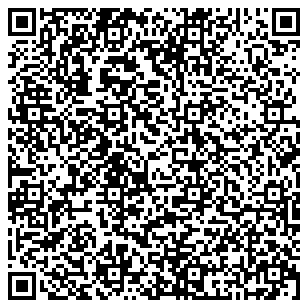 11区-15天虹数科商业股份有限公司广东深圳中国500强|上市公司\国有企业供应链管培生（物流管理方向），营销管培生（营销策划方向），运营管培生（百货or购物中心方向），运营管培生（超市方向）物流管理，工商管理，市场营销，，不限专业批发和零售业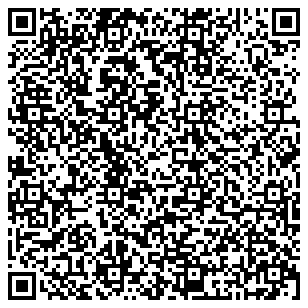 11区-16深圳适途实业有限公司广东深圳人事助理，外贸管培生，外贸运营助理+提供住宿，外贸销售+提供住宿，英语客服+提供住宿，财务助理，采购专员+提供住宿工商管理，市场营销，人力资源管理，电子商务，国际经济与贸易，英语，贸易经济，商务英语，不限专业，财政学类，财政学批发和零售业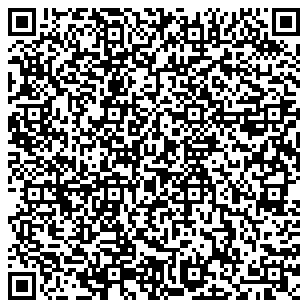 11区-17深圳市国康卫生用品有限公司广东深圳外贸业务跟单英语，国际经济与贸易，经济与贸易类，贸易经济批发和零售业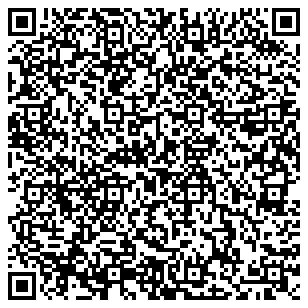 11区-18深圳市万企千校网络科技有限公司广东深圳外贸员，跨境电商国际经济与贸易，，英语，法语，日语，商务英语批发和零售业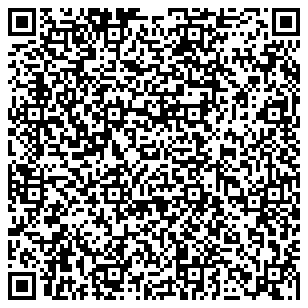 11区-19诺亚伯乐（深圳）国际商务服务有限公司广东深圳外贸业务员，跨境电商运营不限专业批发和零售业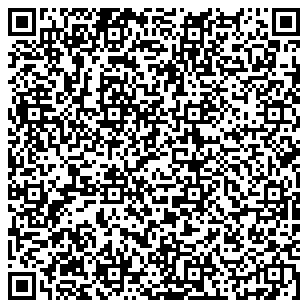 11区-20深圳市润橙科技有限公司广东深圳外贸跟单员，管培生（行政方向），采购助理国际经济与贸易，商务英语，不限专业，电子信息工程批发和零售业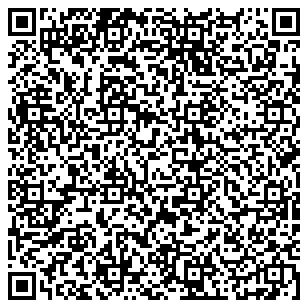 11区-21深圳市鼎盛互联科技有限公司广东深圳亚马逊销售助理，外贸销售客服，跨境电商运营(亚马逊EBY)不限专业批发和零售业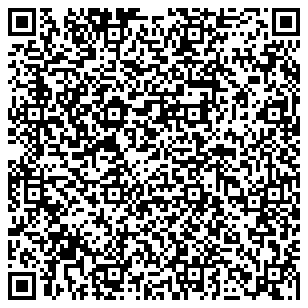 11区-22深圳优赛客电子商务有限公司广东深圳B2C跨境电商业务员，亚马逊运营，外贸独立站运营，跨境电商外贸助理不限专业，国际经济与贸易，经济与贸易类，贸易经济，英语，商务英语，，电子商务批发和零售业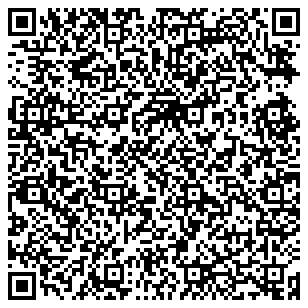 11区-23深圳荣兴饰品有限公司广东南山供应链助理，外贸业务助理，设计助理，跟单助理物流管理，质量管理工程，商务英语，英语，产品设计，设计学类，国际经济与贸易批发和零售业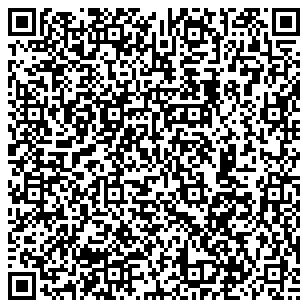 11区-24江西联盛医药有限公司江西宜春分销经理，助理产品经理（北京），医药代表，处方地区经理，推广经理（医药），零售地区经理不限专业批发和零售业12区-1江西中明投资有限公司中明酒店分公司江西宜春人事专员，前厅接待，销售协调员旅游管理，不限专业住宿和餐饮业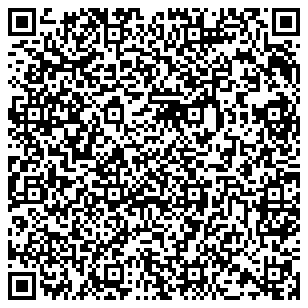 12区-2佳泽（广东）农产品初加工有限公司广东广州人事专员，国产采购培训生，国际采购培训生，新媒体文案策划，核算会计，销售培训生，销售运营人力资源管理，工商管理类，农学，植物保护，林学类，植物科学与技术，国际经济与贸易，商务英语，西班牙语，市场营销，新闻传播学类，新闻学，广播电视学，广告学，编辑出版学，网络与新媒体，经济学类，经济学，经济统计学，财政学类，财政学，不限专业，数字经济，数学类，数据计算及应用批发和零售业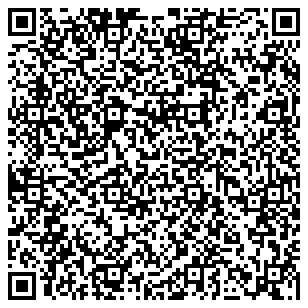 12区-3东莞市好博电子有限公司广东东莞人力资源（招聘内部培训），促销督导（市场培训），培训师，店长（直营店管理），渠道运营（区域门店管理），财务市场营销，人力资源管理，工商管理类，工商管理，管理学，国际商务，旅游管理类，旅游管理，国际经济与贸易，不限专业，财务管理，会计学批发和零售业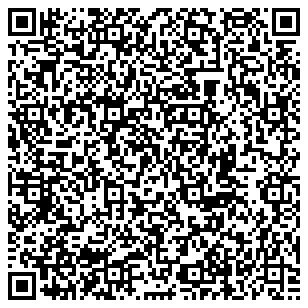 12区-4韶关市 妇幼保健院广东韶关妇产科医生20人，儿科医生20人，超声科医生5人，放射科医生5人，眼科医生3人，心电图室医生2人，口腔科医生3人本科及以上年薪5万至35万12区-5佛山市南海叁拾加农业发展有限公司广东佛山储备，储备人事，储备财务助理，线上运营不限专业，会计，电子商务类，电子商务批发和零售业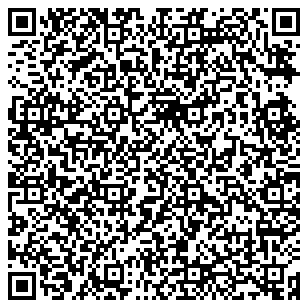 12区-6佛山中紧标件五金有限公司广东佛山外贸运营（阿里巴巴国际网站），淘宝客服，电商运营，销售工程师国际经济与贸易，英语，不限专业批发和零售业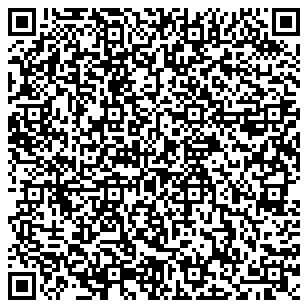 12区-7杭州金膳祥生物科技有限公司浙江杭州健康顾问，储备干部，大健康讲师，招商专员中医学类，药学，药物制剂，中药学类，经济与贸易类，食品卫生与营养学，市场营销，工商管理，基础医学类，药学类批发和零售业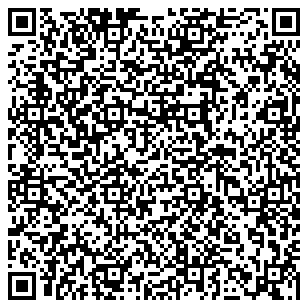 12区-8龙游伊利乳业有限责任公司浙江衢州中国500强生产工程师，设备工程师，质量工程师机械类，机械工程，机械设计制造及其自动化，材料成型及控制工程，机械电子工程，工业设计，过程装备与控制工程，智能制造工程，材料化学，电气工程及其自动化，电气工程与智能控制，自动化类，化学工程与工业生物工程，化工安全工程，食品科学与工程类，食品科学与工程，食品质量与安全，乳品工程，食品营养与检验教育，食品安全与检测，自动化，机器人工程，化学工程与工艺批发和零售业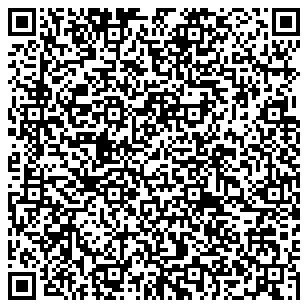 12区-9义乌市任达织带有限公司浙江金华行业500强外贸业务员，平台客服，美工不限专业批发和零售业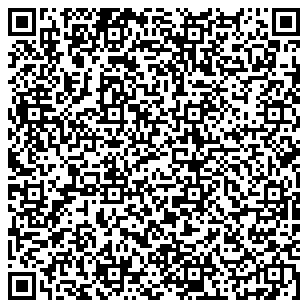 12区-10义乌市创美汽车用品有限公司浙江金华客服专员不限专业批发和零售业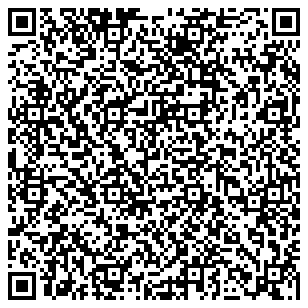 12区-11义乌市佰美电子商务有限公司浙江金华亚马逊外贸业务员，产品设计师，外贸业务专员，美工，跨境电商运营国际经济与贸易，英语，商务英语，贸易经济，西班牙语，产品设计，绘画，视觉传达设计，服装与服饰设计，美术学，经济学，市场营销，设计学类，艺术设计学，动画，美术学类，工艺美术批发和零售业12区-12浙江玉屏国际旅行社有限公司浙江杭州人事专员，储备店长，储备经理，实习导游，旅游顾问人力资源管理，管理科学与工程类，管理科学，信息管理与信息系统，工程管理，房地产开发与管理，工程造价，保密管理，工商管理类，工商管理，市场营销，会计学，财务管理，国际商务，审计学，资产评估，物业管理，文化产业管理，劳动关系，体育经济与管理，财务会计教育，市场营销教育，农业经济管理类，农林经济管理，农村区域发展，公共管理类，公共事业管理，行政管理，劳动与社会保障，土地资源管理，城市管理，海关管理，交通管理，海事管理，公共关系学，图书情报与档案管理类，图书馆学，档案学，信息资源管理，物流管理与工程类，物流管理，旅游管理，经济学类，经济学，经济统计学，国民经济管理，资源与环境经济学，商务经济学，能源经济，财政学类，财政学，税收学，金融学类，金融学，金融工程，保险学，投资学，金融数学，信用管理，经济与金融，经济与贸易类，国际经济与贸易，贸易经济，旅游管理类，旅游管理与服务教育住宿和餐饮业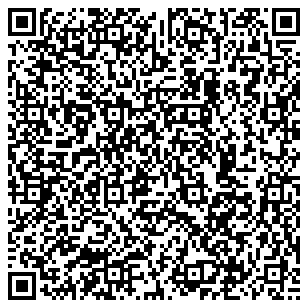 12区-13宁波蕊恺电子科技有限公司浙江宁波人事专员，健康管理师，健康顾问，储备干部，储备店长，医药代表，康复理疗师，电商专员，管理培训生，经理助理，营销专员工商管理类，工商管理，人力资源管理，劳动关系，行政管理，不限专业，药学，护理学，中医学，针灸推拿，公共管理类，公共事业管理，经济学，国际经济与贸易，电子商务，临床医学，护理，信息与计算科学，电子信息工程，电子信息科学与技术，物流管理，市场营销批发和零售业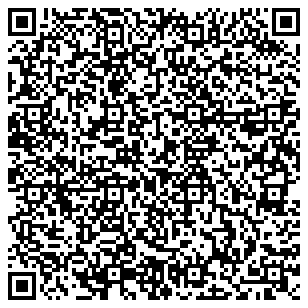 12区-14宁波酷乐潮玩文化创意有限公司浙江宁波北京-天津大区营运管培生，广州深圳地区营运管培生，武汉长沙地区营运管培生，江苏地区营运管培生，济南青岛大区管培生，浙江地区管培生不限专业，市场营销，工商管理，工商管理类，零售业管理，市场营销教育批发和零售业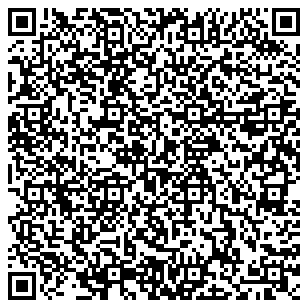 12区-15上海晨光文具股份有限公司上海松江上市公司|民企500强IE工程师（2021届管培生），物流专员（2021届管培生），设备工程师（2021届管培生），质量专员（2021届管培生）工业工程类，工业工程，机械类，机械工程，工业设计，物流管理与工程类，物流管理，物流工程，机械设计制造及其自动化，机械电子工程，机械工艺技术，农业机械化及其自动化，质量管理工程批发和零售业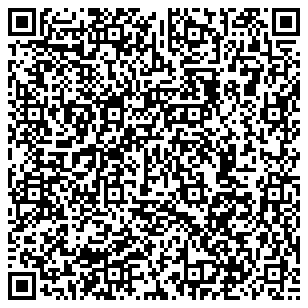 12区-16上海热风时尚企业发展有限公司上海闵行民企500强零售管培生不限专业批发和零售业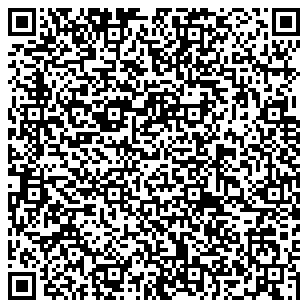 12区-17上海美满人生生物科技有限公司上海嘉定业务储备干部，产品研发专员（应届生）-科创项目申报方向，人事助理免费住宿，实习储备店长，急招+销售代表不限专业，药学，食品卫生与营养学，中医学，药学类，健康服务与管理，工商管理类，市场营销，人力资源管理，播音与主持艺术，新媒体艺术，工商管理，药品经营与管理批发和零售业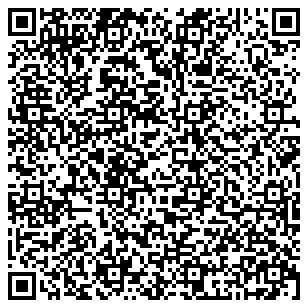 12区-18上海灿耀天昂智能科技有限公司上海杨浦人事助理，健康管理师，储备干部管培生，医药代表，市场推广，平面设计师助理，店长，行政主管，视频制作，财务助理，销售人力资源管理，不限专业，市场营销，行政管理，管理科学，电子商务，食品卫生与营养学，针灸推拿学，，计算机网络技术，国际商务，旅游管理，工商管理，计算机科学与技术，艺术设计，动画，经济统计学，财政学，经济学，会计学，财务管理，物流管理批发和零售业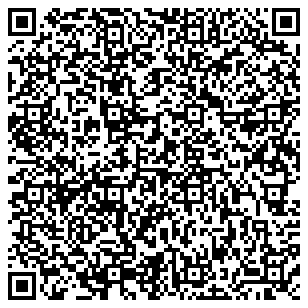 12区-19浙江一鸣食品股份有限公司浙江温州上市公司IE储干，人力资源储干，物流储干（供应链管理方向），采购储干，销售储干，门店运营储干工业工程类，工业工程，机械类，机械工程，工商管理，工商管理类，人力资源管理，心理学，应用心理学，物流管理，物流工程，食品科学与工程类，供应链管理，市场营销，食品质量与安全，不限专业住宿和餐饮业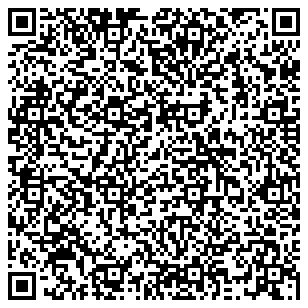 12区-20苏州尚鼎生物科技有限公司江苏苏州业务经理，健康管理师不限专业批发和零售业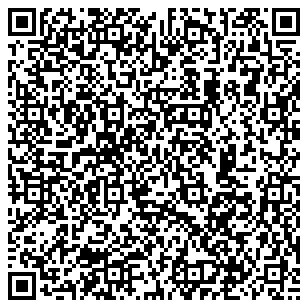 12区-21长沙至盛电子科技有限公司湖南长沙O范培训生-渠道方向，O范培训生-职能方向，O范培训生-运营方向不限专业批发和零售业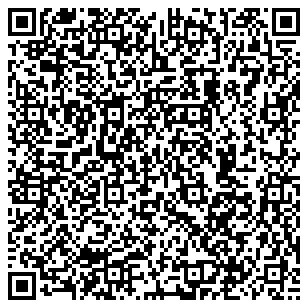 12区-22宜春市明月千古情景区运营有限公司江西宜春剧院引座员，市场助理，景区接待讲解，游乐设备场地助理，综合部店员，舞蹈演员，预订员旅游管理，市场营销，旅游管理类，会展经济与管理，酒店管理，舞蹈表演，舞蹈学，舞蹈编导，不限专业文化、体育和娱乐业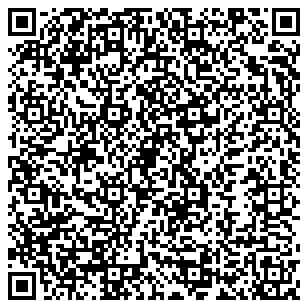 12区-23寿乡优品（深圳）健康科技有限公司辽宁沈阳健康顾问（全国），储备驻外财务，管理培训生（全国），行政人事助理（全国）临床医学，麻醉学，财务管理，不限专业批发和零售业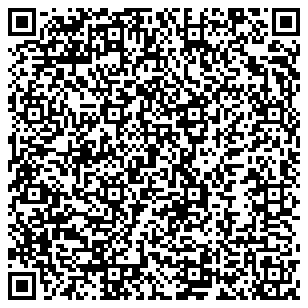 12区-24江西大北农科技有限责任公司江西南昌上市公司储备产品经理，品管专员，市场储备干部，技术储备干部，配方工程师，高级兽医经理总监动物医学类，动物药学，动植物检疫，动物科学，动物生产类，食品卫生与营养学，动物医学，中兽医学农、林、牧、渔业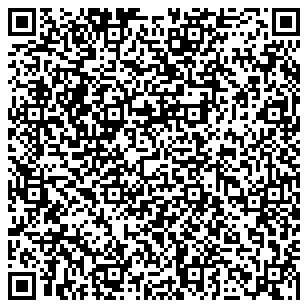 13区-1江西正邦作物保护有限公司江西南昌中国500强产品研发工程师助理，农业推广技术指导，品管储备干部，海外贸易助理，电气自动化工程师助理，登记专员化学，化学工程与工艺，植物保护，园艺，园林，农学，市场营销，应用化学，林学，国际经济与贸易，商务英语，机械工程，机械设计制造及其自动化，农业机械化及其自动化，农业电气化，英语农、林、牧、渔业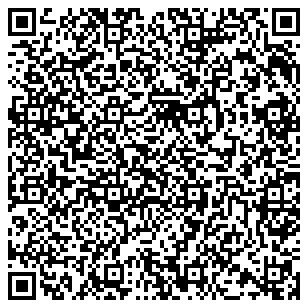 13区-2双胞胎（集团）股份有限公司江西南昌2021校招岗位不限专业农、林、牧、渔业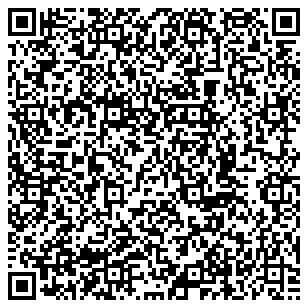 13区-3江西众和化工有限公司江西南昌业务助理，剂型工程师，剂型师助理，机电工程师，生测专员市场营销，农学，园艺，园林，化学，应用化学，化学工程与工艺，植物保护，化学工程与工业生物工程，精细化工，化工与制药类，化工安全工程，机械设计制造及其自动化，植物科学与技术农、林、牧、渔业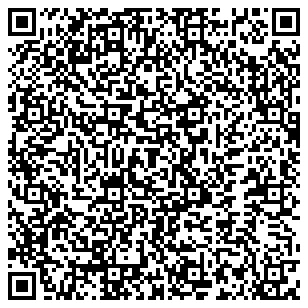 13区-4江西威敌生物科技有限公司江西南昌技术代表，技术研发专员，生测专员，质检员，销售助理植物生产类，农学，园艺，植物保护，农业资源与环境，环境工程，生物工程，化工与制药类，材料化学，精细化工，植物科学与技术，高分子材料与工程，环境科学与工程，生物工程类，化学工程与工艺，化学工程与工业生物工程，种子科学与工程，化学，市场营销农、林、牧、渔业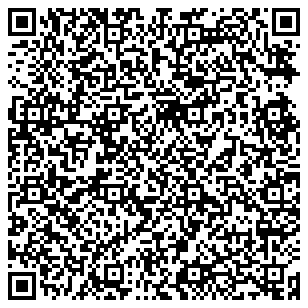 13区-5江西明德立达农业发展有限公司江西南昌销售助理不限专业农、林、牧、渔业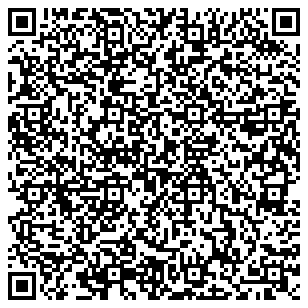 13区-6宜春九鼎牧业有限公司江西宜春民企500强技术服务人员，营销人员农学，园艺，不限专业农、林、牧、渔业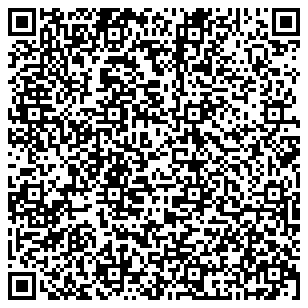 13区-7江西华裕家禽育种有限公司江西宜春化验员，生产储备干部，种鸡场场长助理，质检员动物科学，动物生产类，动物医学类，动物药学，中兽医学，动物医学农、林、牧、渔业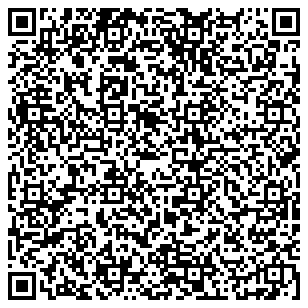 13区-8江西柯恩饲料有限公司江西赣州行业500强养殖技术工程师，检测专员，生产技术储干，饲料营销岗，饲料营销管培生动物科学，动物医学，动物药学，水产养殖学，食品科学与工程类，食品科学与工程，食品质量与安全，食品安全与检测，生物工程类，生物工程，电气类，电气工程及其自动化，电气工程与智能控制，不限专业农、林、牧、渔业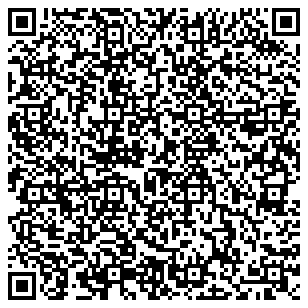 13区-9江西亿家慧智能科技有限公司江西宜春营销推广不限专业信息传输、软件和信息技术服务业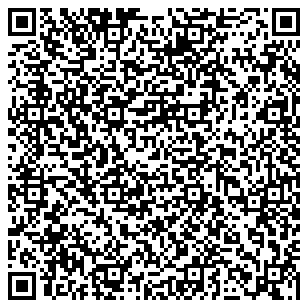 13区-10江西加大种猪有限公司江西赣州储备技术干部，储备生产干部，财务管培生动物生产类，动物科学，动物医学，动物医学类，中兽医学，财务管理农、林、牧、渔业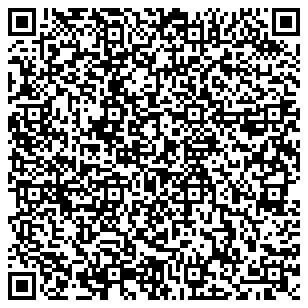 13区-11江西步步高商业连锁有限责任公司润达国际店江西宜春上市公司管培生哲学类，哲学，逻辑学，宗教学，伦理学批发和零售业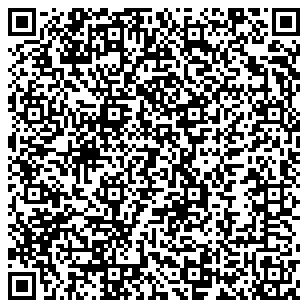 13区-12抚州市金新农生物科技有限公司江西抚州上市公司仓管员，储备干部，技术员，生物安全员不限专业，动物医学类，动物药学，动物医学，中兽医学，动物科学农、林、牧、渔业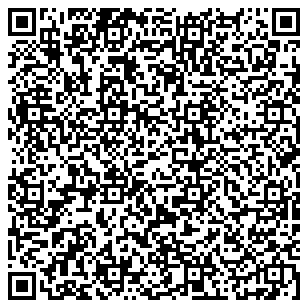 13区-13九江博美莱生物制品有限公司江西九江中国500强产品技术员，区域销售经理，技术售后服务人员，检验员，研发员生物科学，生物技术，生物工程类，生物工程，动物生产类，动物科学，动物医学，动物药学，生物科学类，生物制药，动物医学类农、林、牧、渔业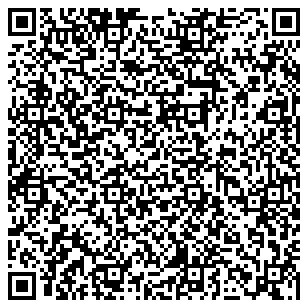 13区-14江西澳华农牧科技有限公司江西九江产品经理，动保技术工程师，总经理秘书，技术服务工程师，水产类产品经理，生产储干，营业员-销售内勤，行政助理，财务储干，采购储干水产类，水产养殖学，动物医学类，海洋渔业科学与技术，生物医学工程类，食品科学与工程类，食品质量与安全，生物工程类，市场营销，海洋药学，动物医学，动物药学，不限专业，动物科学，机械类，机械工程，机械设计制造及其自动化，机械工艺技术，测控技术与仪器，电气类，电气工程及其自动化，公共事业管理，行政管理，人力资源管理，管理科学，工商管理类，会计学，财务管理，经济统计学，经济与贸易类，国际经济与贸易，供应链管理，金融学类，英语农、林、牧、渔业13区-15江西博莱大药厂有限公司江西九江产品研发员，环境专员，研发助理，管培生，设备工程师，质检员药物化学，中药学，应用化学，生物技术，自然保护与环境生态类，农业资源与环境，水土保持与荒漠化防治，基础医学类，临床医学类，药物分析，药学，中药制药，力学类，工程力学，机械类，机械工程，机械设计制造及其自动化，药学类，药物制剂，中药学类，动物科学农、林、牧、渔业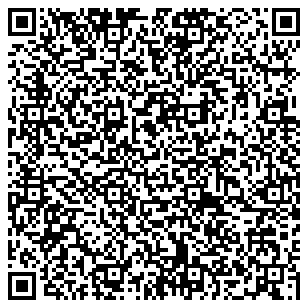 13区-16江西正邦养殖有限公司吉安分公司江西吉安中国500强|民企500强|行业500强“邦未来”校代表，养殖储备干部，环控岗不限专业，机械类，机械工程，机械设计制造及其自动化，机械电子工程，电气类，电气工程及其自动化农、林、牧、渔业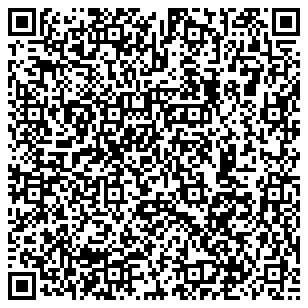 13区-17江西泰和绿色巨农农牧食品有限公司江西吉安中国500强实验室检测，技术员，生产技术主管，生物安全专员，生物安全主管，管培生，育种专员，育种主管，行政专员，车间主任动物生产类，动物科学，动物医学类，动物医学，动物药学，经济动物学，应用生物科学，中兽医学，管理学，人力资源管理，行政管理农、林、牧、渔业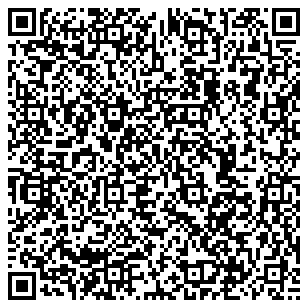 13区-18江西奕方农业科技有限公司江西吉安上市公司现场品控，车间主任助理食品卫生与营养学，化学生物学，生物科学类，生物科学，生物技术，生物信息学，生物医学工程类，生物医学工程，食品科学与工程类，食品科学与工程，食品质量与安全，食品营养与检验教育，生物工程类，生物工程，生物制药，应用生物科学，药学类，应用化学，化学工程与工艺，精细化工，粮食工程，食品安全与检测农、林、牧、渔业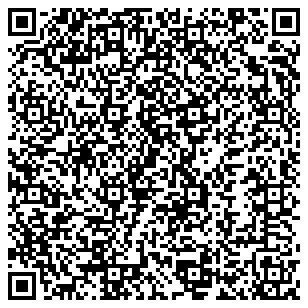 13区-19赣州正大实业有限公司吉安分公司江西吉安人力储备干部，养殖储备场长，品管储备干部，物流储备干部，生产储备干部，财务储备干部，采购储备干部，销售内勤，饲料销售储备干部人力资源管理，动物科学，动物生产类，动物医学，动物医学类，动物药学，动植物检疫，物流管理，采购管理，物流工程，物流管理与工程类，自动化类，电气工程及其自动化，机械设计制造及其自动化，机械工程，会计学，财务管理，不限专业，水产养殖学，水产类，中兽医学，实验动物学农、林、牧、渔业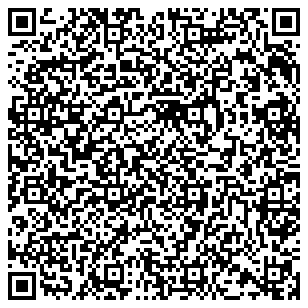 13区-20弋阳县德康种猪繁育有限公司江西上饶养殖技术员，生产管理专员动物科学，动物医学农、林、牧、渔业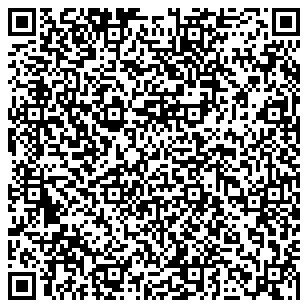 13区-21深圳市京基智农时代股份有限公司广东深圳上市公司IT岗，人事行政岗，兽医检测员，环保岗，生产技术岗，育种技术岗，设备岗，财务会计岗，销售岗计算机科学与技术，信息与计算科学，人力资源管理，行政管理，工商管理，，动物科学，动物医学，食品安全与检测，环境工程，环境科学，环境科学与工程，机械设计制造及其自动化，财务管理，不限专业农、林、牧、渔业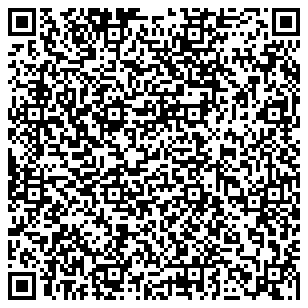 13区-22深圳市金新农科技股份有限公司广东深圳上市公司仓管员，会计，养殖技术员（猪场），兽医，助研员（研发助理），实验检测员(不封场)，研发工程师，管培生，统计员，育种师不限专业，会计学，动物医学，动物医学类，动物科学，动物药学，动植物检疫，农学，植物保护，动物生物技术，临床兽医学，兽医，发育生物学，动物生产类，动物遗传育种与繁殖农、林、牧、渔业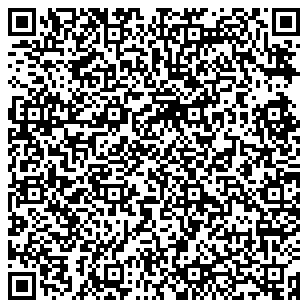 13区-23正大康地（蛇口）有限公司广东深圳业务服务员，兽医技术员，品控员，生产技术员，电气工程师，育种工程师，营养师动物科学，动物药学，应用生物科学，生物科学类，动物生产类，动物医学类，化学，应用化学，水产类，机械类，机械设计制造及其自动化，电气工程及其自动化，自动化，自动化类农、林、牧、渔业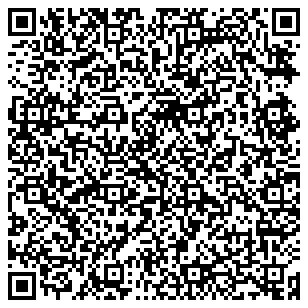 13区-24广州创地环境艺术有限公司广东广州电商管培生，花卉生产基地实习生，花卉生产技术员植物生产类，园艺，园林，植物保护农、林、牧、渔业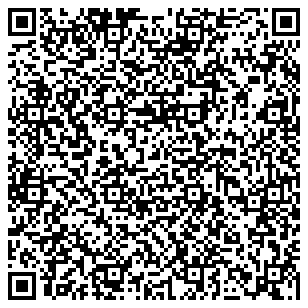 14区-1苍南县人民医院浙江苍南事业单位临床13人，妇产科2人，麻醉科2人，急诊科2人，超声科2 人，放射科2 人，病理科1人，检验科1人3人，护理19人临床（本科加学士学位和硕士),检验（硕士及以上），其他本科及以上学历（学士学位）20万以上14区-2江西通慧科技集团股份有限公司江西南昌实施工程师（5人）软件开发（5人）测量工程师（5人）本科4000-6000元14区-3江苏福标生物科技有限公司江苏淮阴人事，储备干部，财务专员，运营推广人力资源管理，不限专业，工商管理类，工商管理，会计学，财务管理，审计学，管理科学与工程类，管理科学，信息管理与信息系统，工程管理，房地产开发与管理，工程造价，保密管理，市场营销，国际商务，资产评估，物业管理，文化产业管理，劳动关系，体育经济与管理，财务会计教育，市场营销教育，农业经济管理类，农林经济管理，农村区域发展，公共管理类，公共事业管理，行政管理，劳动与社会保障，土地资源管理，城市管理，海关管理，交通管理，海事管理，公共关系学，图书情报与档案管理类，图书馆学，档案学，信息资源管理，物流管理与工程类，物流管理农、林、牧、渔业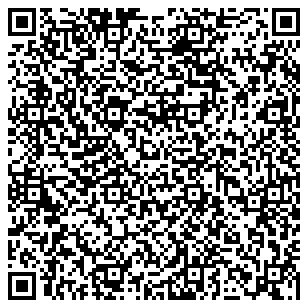 14区-4福建圣农发展股份有限公司福建南平中国500强|上市公司IT储干，养殖技术员，兽医，品质管理储干，圣英计划-储备场长，实验室技术员，物流管理储干，生产管理储干，营销储备岗，设备管理储干，财务储干计算机科学与技术，动物学，动物药学，动物科学，临床兽医学，动物医学，预防兽医学，基础兽医学，兽医，食品科学与工程，，不限专业，生物技术，生物科学，生物化学与分子生物学，动物医学类，车辆工程，机械类，自动化类，财务管理，会计学农、林、牧、渔业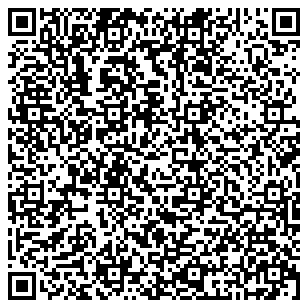 14区-5福建傲农生物科技集团股份有限公司福建厦门上市公司人事专员，养殖场内勤，分析测试工程师，土建工程师，数据分析师，猪场储备场长，环保专员，生物安全主管，育种研究员，设备专员人力资源管理，机械类，电气类，自动化类，土木类，动物科学，动物医学，土木工程，不限专业，机械工程，机械设计制造及其自动化农、林、牧、渔业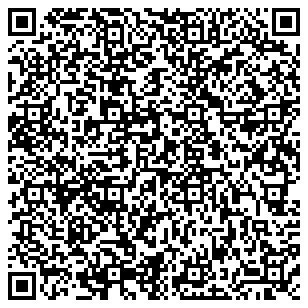 14区-6湖南佳豚生态农业有限公司湖南长沙养殖板块储备干部，动保产品业务经理，技术服务经理或场长动物医学，预防兽医学，基础兽医学，兽医，动物遗传育种与繁殖，中兽医学，动物药学，动物医学类，动物科学农、林、牧、渔业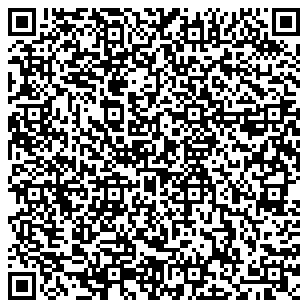 14区-7北京金色农华种业科技股份有限公司湖北武汉会计，市场经理税收学，财政学类，金融学，金融学类，财政学，植物生产类，园艺，植物科学与技术，农学，植物保护农、林、牧、渔业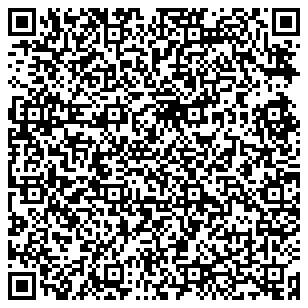 14区-8青岛苏贝尔作物营养有限公司山东青岛行业500强分析员，技术销售代表化学，园艺，农学，植物保护，园林，农业资源与环境农、林、牧、渔业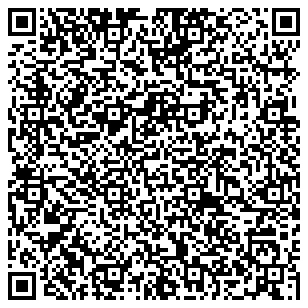 14区-9安徽众邦生物工程有限公司安徽合肥产品推广员，会计，制剂工程师，国际贸易业务员，质量工程师农学，植物保护，财政学类，财务管理，会计学，应用化学，分子科学与工程，高分子材料与工程，经济与贸易类，英语，德语，西班牙语，俄语，生物技术农、林、牧、渔业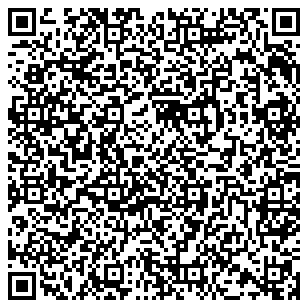 14区-10陕西美邦药业集团股份有限公司陕西西安产品经理管培，技术推广管培，营销管培生植物保护，农学，园艺农、林、牧、渔业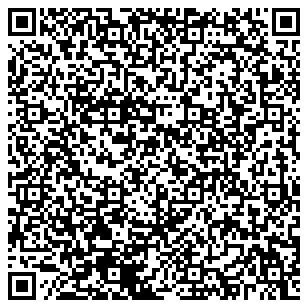 14区-11新希望六和股份有限公司北京朝阳区上市公司养殖储备场长（江西），动保化验员（江西省），品管化验员（21-江西），朝阳计划管培生-江西，猪养殖储备技术经理（江西），环保技术员（江西），生产数据员（19-江西），生物安全员（19-江西）动物医学，动物医学类，动物科学，动物生产类，中兽医学，动物药学，不限专业，水产养殖学，林学类，环境科学，环境工程，环境科学与工程，环境科学与工程类农、林、牧、渔业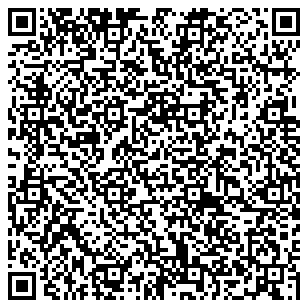 14区-12黄冈优然牧业有限责任公司武穴分公司湖北黄冈人事行政专员，化验员，技术员，设备管理专员，财务会计人力资源管理，行政管理，食品科学与工程类，食品质量与安全，乳品工程，动物生产类，动物科学，动物药学，动物医学，动物医学类，机械工程，机械工艺技术，机械设计制造及其自动化，会计学，财务管理农、林、牧、渔业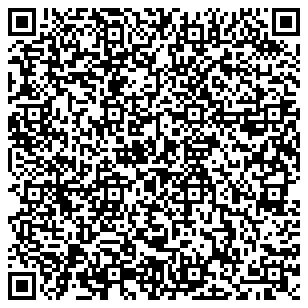 14区-13绍兴市欣康网络服务有限公司浙江绍兴实习生、储备干部（各2人）；销售人员（5人）策划人员（1人）大专及以上医药推广，实习生和策划专员年薪5W—8W；储备干部5W—10W；销售人员5W—20W14区-14宜春众翔网络科技有限公司江西宜春GS专员不限专业信息传输、软件和信息技术服务业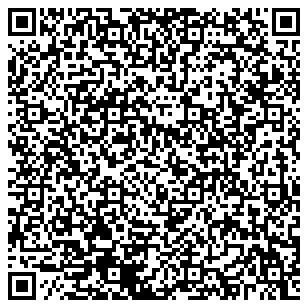 14区-15宜春市影呼信息技术有限公司江西宜春电话客服不限专业信息传输、软件和信息技术服务业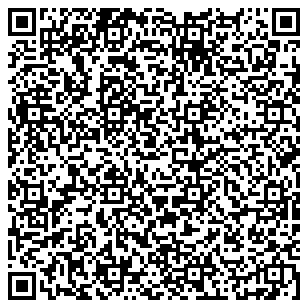 14区-16江西念嘉科技有限公司江西宜春出纳，客服，摄影后期，活动策划，淘宝带货主播，网店运营，行政财务管理，会计学，经济统计学，经济学类，财政学类，电子商务，电子商务类，影视摄影与制作，影视技术，摄影，艺术设计学，设计学类，市场营销，广告学，不限专业，工商管理类，工商管理，行政管理，信息资源管理信息传输、软件和信息技术服务业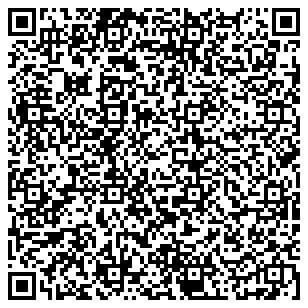 14区-17江西中环检测有限公司江西宜春分析员，报编员，采样员不限专业，环境科学，环境科学与工程，环境工程，环境科学与工程类，环境生态工程，能源与环境系统工程信息传输、软件和信息技术服务业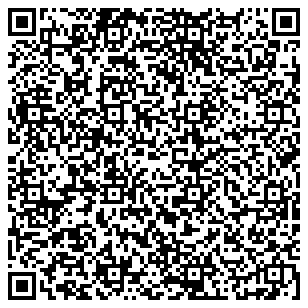 14区-18江西友华科技有限公司江西宜春市场业务员，维护技术员，设计，项目工程师经济与贸易类，电子信息类，电子信息工程，电子科学与技术，通信工程，信息工程，设计学类，信息与计算科学信息传输、软件和信息技术服务业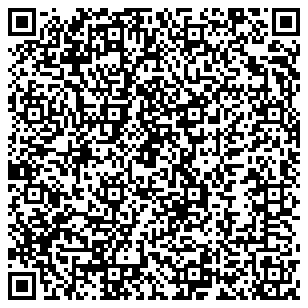 14区-19江西永祥广告装饰有限公司江西宜春3D设计，业务员，业务经理，媒体专业人员，平面设计，新媒体文员设计学类，市场营销，影视摄影与制作，摄影，视觉传达设计，不限专业信息传输、软件和信息技术服务业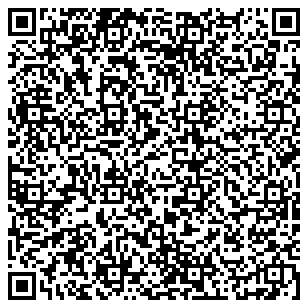 14区-20江西志浩电子科技有限公司江西赣州民企500强|世界500强|中国500强品质工程师，外贸业务员，生产管理岗，见习助理工程师，高级工程师不限专业，市场营销，材料科学与工程，产业经济学，企业管理，国际经济与贸易，工商管理，信息与计算科学，机电一体化技术，化学工程与工艺，材料化学，化学，应用化学，机械工艺技术，机械电子工程信息传输、软件和信息技术服务业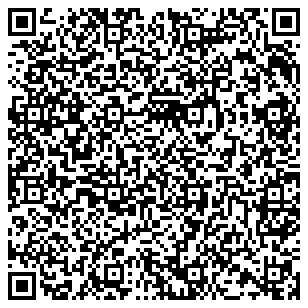 14区-21深圳市华企网络科技有限公司广东深圳民企500强外贸商务，外贸客服商务英语信息传输、软件和信息技术服务业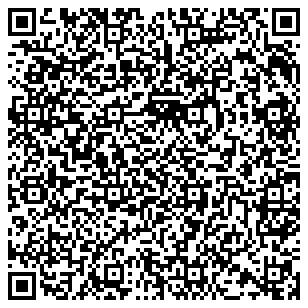 14区-22广东朝阳全网通科技有限公司深圳分公司广东深圳客服专员，电商销售顾问，电商顾问，销售顾问，销售顾问（阿里巴巴平台），阿里巴巴推广员，阿里巴巴渠道客服，阿里巴巴营销业务不限专业，市场营销，工商企业管理信息传输、软件和信息技术服务业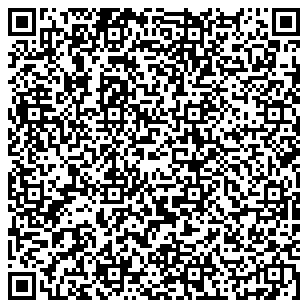 14区-23深圳市大麦智创科技有限公司广东深圳MCU软件助理工程师，硬件助理工程师电子信息类，电气类，电子信息工程信息传输、软件和信息技术服务业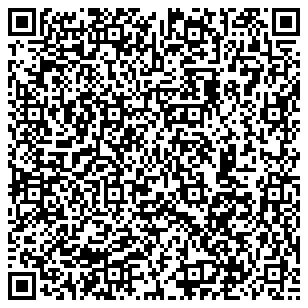 14区-24湊湊餐饮管理有限公司北京大兴区上市公司储备干部不限专业住宿和餐饮业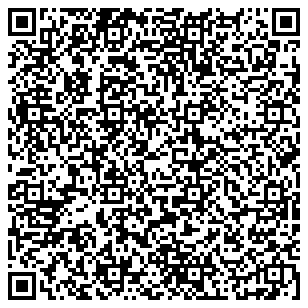 15区-1深圳远荣智能制造股份有限公司广东深圳上市公司市场营销类，机械设计方向，电气研发类，管理培训生不限专业，机械类，机械工程，机械设计制造及其自动化，机械电子工程，机械工艺技术，电气类，电气工程及其自动化，电气工程与智能控制信息传输、软件和信息技术服务业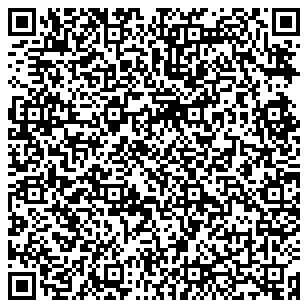 15区-2深圳市创腾科技有限责任公司广东深圳Amazon运营，B2C外贸业务员，产品开发，初级产品经理，自建站独立站运营不限专业信息传输、软件和信息技术服务业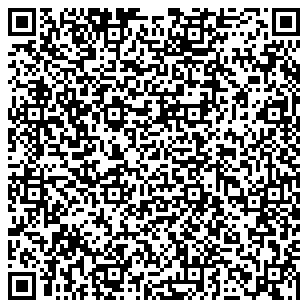 15区-3联合知识产权代理（深圳）有限公司广东福田客户经理（提供住宿），知识产权顾问（提供住宿），销售精英（提供住宿）不限专业信息传输、软件和信息技术服务业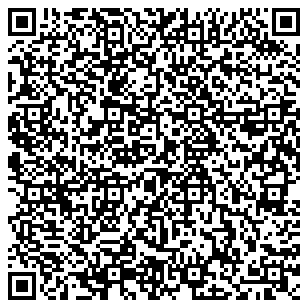 15区-4宜春在线文化传媒有限公司广东宜春客服销售，文案编辑，美术编辑，视频后期编辑，设计不限专业，网络与新媒体，编辑出版学，美术学，摄影，影视摄影与制作，设计学类，产品设计信息传输、软件和信息技术服务业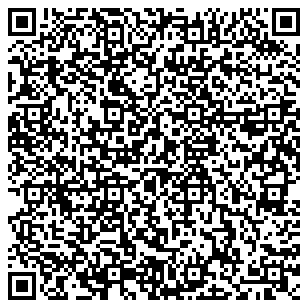 15区-5高因科技有限公司北京海淀区民企500强|行业500强21届雨燕管培生，C++工程师，UI设计，产品运营中心--运营管培生，人力招聘专员，商务拓展，往来会计岗，项目经理21不限专业，信息与计算科学，设计学类，产品设计，视觉传达设计，工艺美术，电子商务，国际经济与贸易，哲学，行政管理，社会学，编辑出版学，应用心理学，人力资源管理，会计学，市场营销，工商管理信息传输、软件和信息技术服务业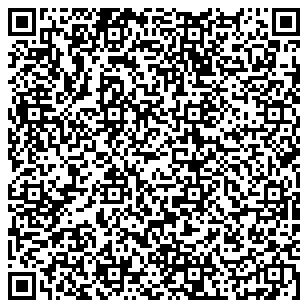 15区-6弋阳海创环保科技有限责任公司江西上饶上市公司化学检测员，配伍工程师，配伍工艺员，销售业务员应用化学，化学类，化学，化学生物学，材料化学，无机非金属材料工程，化学工程与工艺，化工与制药类，环境科学与工程类，能源化学工程，不限专业水利、环境和公共设施管理业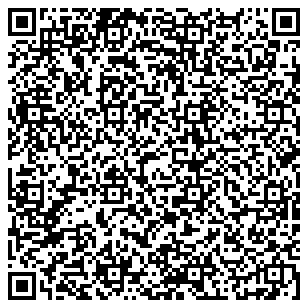 15区-7深圳市索奥检测技术有限公司广东深圳分析员（实验室），检测技术采样员应用化学，化学水利、环境和公共设施管理业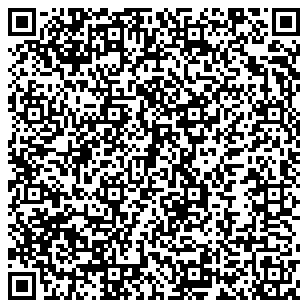 15区-8北京金普蝶软件科技有限公司北京朝阳区实施顾问，运维工程师工商管理，会计学，财务管理，经济统计学，财政学类，财政学，金融学类，计算机类，软件工程，网络工程信息传输、软件和信息技术服务业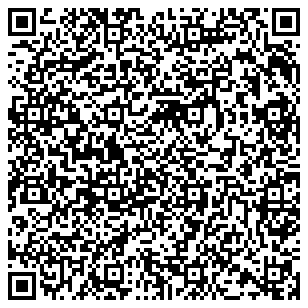 15区-9上海万位数字技术有限公司上海宝山国内贸易专员，外贸专员，海外销售支持，财务助理，采购助理不限专业信息传输、软件和信息技术服务业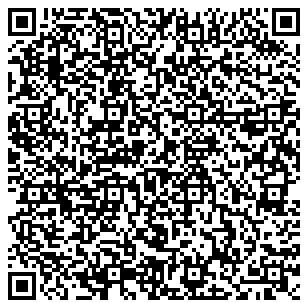 15区-10上海创睿教育科技有限公司上海崇明仲裁专员，会计助理，大物流热线专员，电商运营专员，线上售前客服，行政文书，阿里巴巴客服专员市场营销，电子商务，旅游管理，酒店管理，物流管理，财务管理，会计学，审计学，不限专业，电子商务类，汉语言文学信息传输、软件和信息技术服务业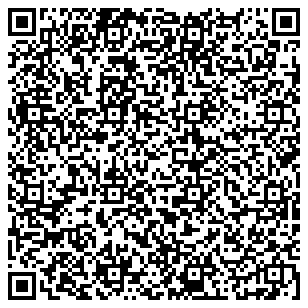 15区-11杭州西派网络技术有限公司浙江杭州电商销售，运营客服市场营销，国际商务，电子商务信息传输、软件和信息技术服务业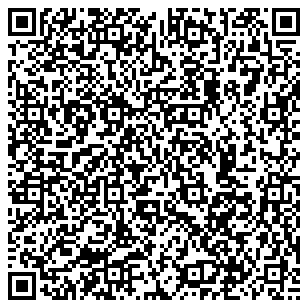 15区-12杭州鑫蜂维网络科技有限公司浙江杭州大客户销售，实施工程师，钉钉企业咨询顾问不限专业信息传输、软件和信息技术服务业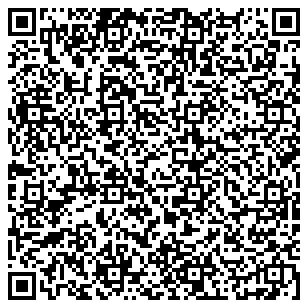 15区-13长沙猿起信息科技有限公司湖南长沙中国100强|行业500强幼少儿（2-8岁）数学辅导老师-长沙，幼少儿（2-8岁）英语辅导老师-长沙，幼少儿（2-8岁）语文辅导老师-长沙不限专业信息传输、软件和信息技术服务业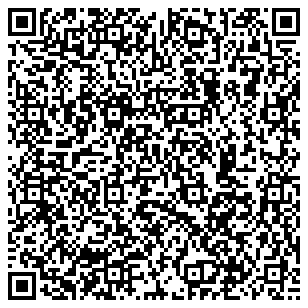 15区-14江西金域医学检验所有限公司江西南昌上市公司实验室助理，市场专员（产品专员），技术培训生，营销培训生，营销行政助理，诊断支持代表（临床销售）不限专业，基础医学类，临床医学类，公共卫生与预防医学类，预防医学，食品卫生与营养学，药学类，医学技术类，管理科学，市场营销，化学类，应用化学，生物科学类，生物技术，神经科学，医学检验技术，化学生物学，护理学类，药学，护理学卫生和社会工作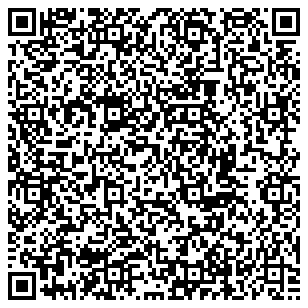 15区-15江西益丰大药房连锁有限公司江西南昌上市公司\国有企业管培生招聘药学类，中药学类，药事管理，药物分析，药物制剂卫生和社会工作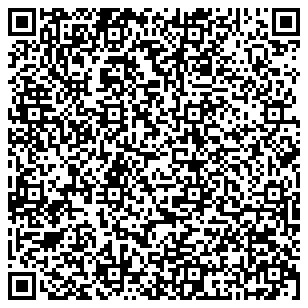 15区-16南昌爱康卓悦秋水体检中心有限公司江西南昌行业500强大客户销售代表，护士不限专业，护理学卫生和社会工作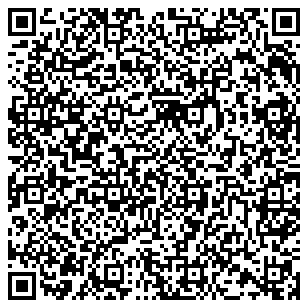 15区-17江西仁和中方医药股份有限公司江西宜春上市公司业务经理，产品经理＼专员，培训专员，策划推广专员，自媒体运营专员，财务助理，连锁维护专员不限专业，中医学，药学，中药学，基础医学类，临床医学类，中医学类，药学类，中药学类，广告学，金融学类，财政学类，经济与金融，经济统计学，经济学类卫生和社会工作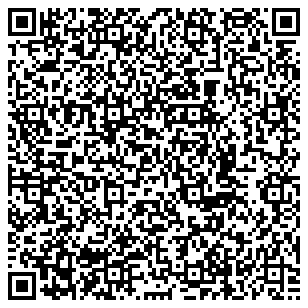 15区-18江西奥萨健康医疗科技有限公司江西南昌临床协调员（5人），临床营养推广专员，新媒体企划运营，玛恩皮肤推广专员，皮肤咨询师，皮肤科医生，皮肤科护士，销售助理临床医学，临床药学，护理学类，市场营销，食品卫生与营养学，中医学类，中医学，药学类，药学，化妆品科学与技术，护理学，基础医学类，不限专业卫生和社会工作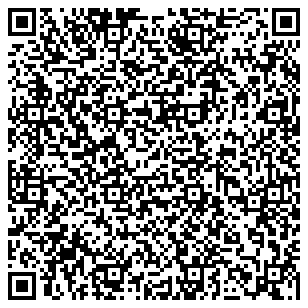 15区-19南昌华银医学检验实验室有限公司江西南昌临检技术员，客服内勤，病理技术员，营销实习生，销售专员-维护岗医学检验技术，不限专业，临床医学，预防医学，护理学，基础医学类，基础医学，临床医学类，麻醉学，医学影像学，眼视光医学，精神医学，放射医学，口腔医学类，口腔医学，公共卫生与预防医学类，食品卫生与营养学，妇幼保健医学，卫生监督，全球健康学，中医学类，中医学，针灸推拿学，藏医学，蒙医学，维医学，壮医学，哈医学，中医康复学，中医养生学，中医儿科学，中医骨伤科学，中西医结合类，中西医临床医学，药学类，药学，药物制剂，临床药学，药事管理，药物分析，药物化学，海洋药学，化妆品科学与技术，中药学类，中药学，中药资源与开发，藏药学，蒙药学，中药制药，中草卫生和社会工作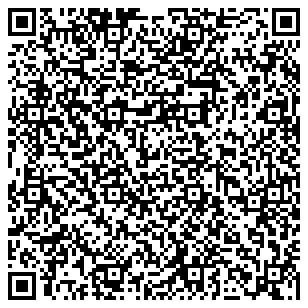 15区-20南昌韩美美容医院有限公司江西南昌前台，医生助理，护士，美容师不限专业，临床医学类，护理学类，护理学卫生和社会工作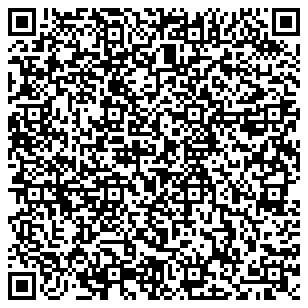 15区-21南昌立健药业有限公司江西南昌工艺员，江西省各地市（县）区域经理，生产QA（药品监督管理员），药品检验员，药品研发员药物化学，化学类，生物技术，生物科学类，不限专业，药学类，药事管理，生物工程，制药工程，化工与制药类，药物制剂，药物分析，药学卫生和社会工作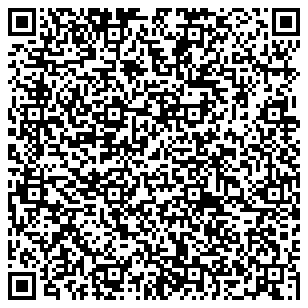 15区-22万载诚济医院江西宜春医生，护理，药士麻醉学，护理学，药学类卫生和社会工作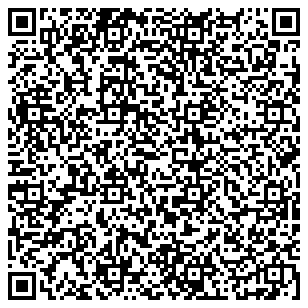 15区-23宜春市妇幼保健院江西宜春医疗卫生单位妇产科规培生临床医学卫生和社会工作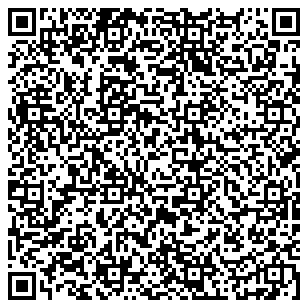 15区-24江西省上犹县人民医院江西赣州医疗卫生单位临床医生，临床护理，医务科干事，影像科医生，药剂科，超声科医生临床医学，护理学，预防医学，药学卫生和社会工作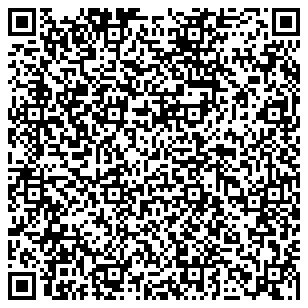 16区-1安福县中医院江西吉安医疗卫生单位临床医生，麻醉科医生临床医学，麻醉学卫生和社会工作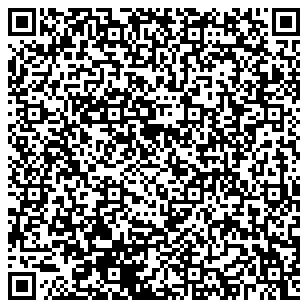 16区-2广东久安医药推广服务有限公司广东佛山上市公司\国有企业商务助理，学术代表（OTC线），学术代表（处方线），行政专员，销售助理不限专业卫生和社会工作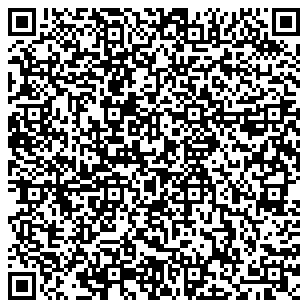 16区-3义乌市 中心医院具体招聘情况见现场海报16区-4广宁县人民医院广东肇庆医疗卫生单位临床医生，护士临床医学，麻醉学，医学影像学，口腔医学，护理学卫生和社会工作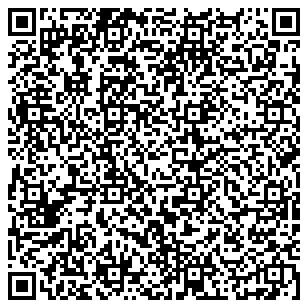 16区-5广宁县妇幼保健院广东肇庆医疗卫生单位临床医学外科内科，医学影像临床医学类，临床医学，麻醉学，口腔医学类卫生和社会工作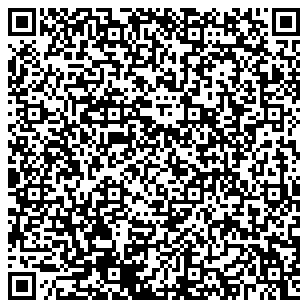 16区-6怀集县妇幼保健院广东肇庆医疗卫生单位卫生和社会工作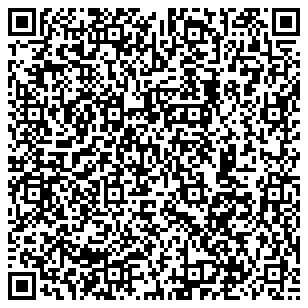 16区-7无锡儒德科技发展有限公司江苏无锡民企500强【业务代表】，【人事助理】，【市场部助理】，【管培生】，健康管理师，储备店长不限专业，人力资源管理，工商管理，，行政管理，国际经济与贸易，市场营销，经济统计学，公共事业管理，中医学，针灸推拿学，药学，中药学，连锁经营管理，药品经营与管理，食品生物技术卫生和社会工作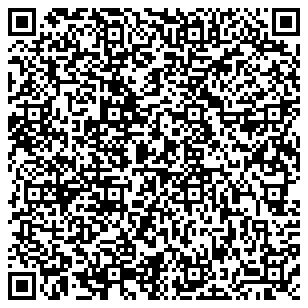 16区-8横店文荣医院浙江金华医疗卫生单位临床内科医生临床医学类卫生和社会工作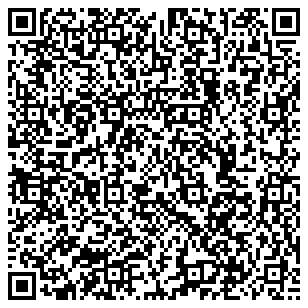 16区-9厦门永芯电子科技有限公司福建厦门信息部1，健康咨询师1，公益医生，市场督导1不限专业，物理学类，化学类，化学，应用化学，化学生物学，生物科学类，生物科学，生物技术，生物信息学，心理学类，心理学，应用心理学，药学，针灸推拿，医学检验技术，公共管理，市场营销，工商管理，管理科学与工程卫生和社会工作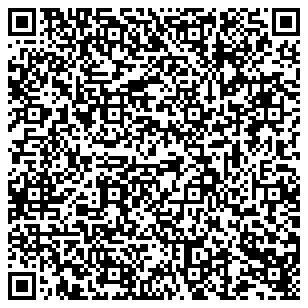 16区-10江西泰盈科技有限公司江西南昌上市公司银行后台业务管培生（管理方向）会计学，工商管理金融业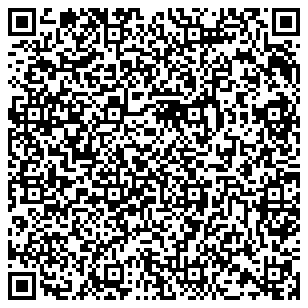 16区-11江西车百汇汽车服务有限公司江西南昌HRBP储备干部，产品运营储备干部，销售事业部储备干部，风险管理储备干部人力资源管理，工商管理，管理科学，市场营销，体育经济与管理，市场营销教育，管理学金融业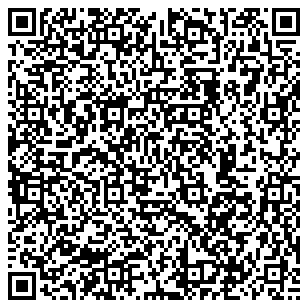 16区-12浙江银隆企业管理有限公司江西分公司江西南昌资产管理员，运营助理不限专业金融业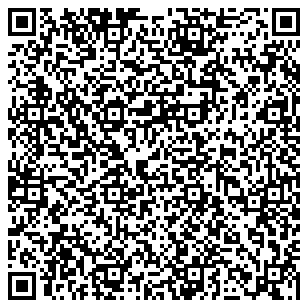 16区-13浙江亿享会信息传媒有限公司江西南昌互联网理财管培生，合规管培生，行政人事管培生市场营销，经济学类，经济统计学，商务经济学，财政学类，投资学，工商管理类，人力资源管理，行政管理，新闻学，心理学金融业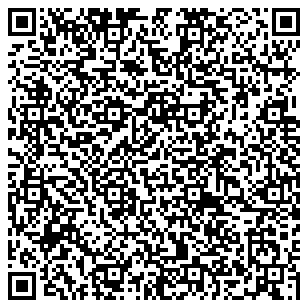 16区-14九江银行股份有限公司江西九江上市公司\国有企业定向柜面实习生，综合柜员哲学类，哲学，逻辑学，宗教学，伦理学，不限专业金融业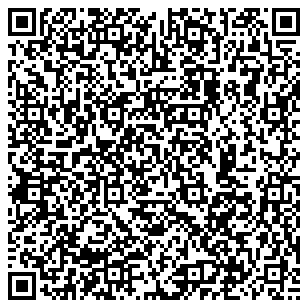 16区-15兴业银行股份有限公司宜春分行江西宜春世界500强|上市公司\国有企业市场营销类岗位，运营支持类岗位不限专业，经济学类，法学类，数学类，管理科学金融业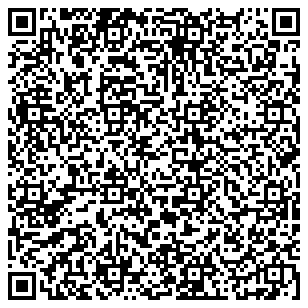 16区-16中国人寿保险股份有限公司宜春分公司江西宜春世界500强\国有企业客户服务岗，财务管理岗，销售管理不限专业，财务管理金融业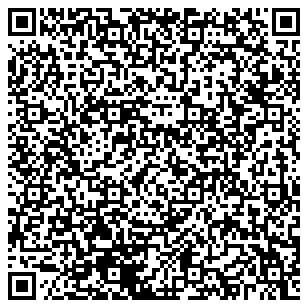 16区-17中信证券股份有限公司宜春高士路证券营业部江西宜春上市公司国有企业校培生不限专业金融业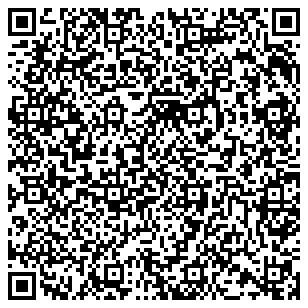 16区-18合众人寿保险股份有限公司宜春中心支公司江西宜春民企500强培训讲师岗，客户服务岗，营销企划岗不限专业金融业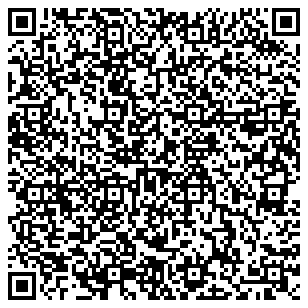 16区-19富德生命人寿保险股份有限公司宜春中心支公司江西宜春收展服务专员（代理合同制），组训岗，银保客户经理不限专业，经济学类，财政学类，金融学类金融业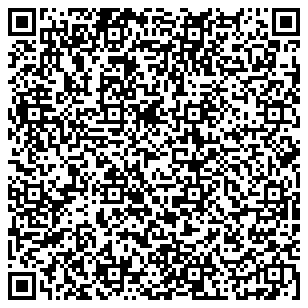 16区-20宜春时力派民间融资登记服务有限责任公司江西宜春金融业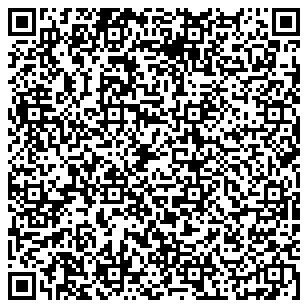 16区-21宜春市钱源网络科技有限公司江西宜春人事专员，信息优化师，摄影师，网电营客服人力资源管理，行政管理，不限专业金融业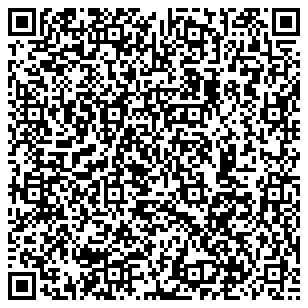 16区-22中国民生银行股份有限公司深圳分行广东深圳世界500强|中国500强|民企500强|上市公司数据分析，远程银行财富管家数学类，数学与应用数学，信息与计算科学，数据计算及应用，不限专业金融业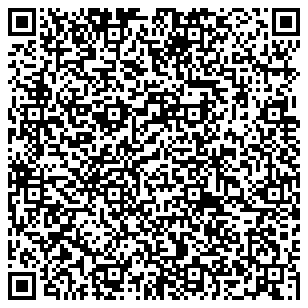 16区-23中国大地财产保险股份有限公司上海浦东国有企业“新优才”管培生，互联网车险专员，人事助理（招聘方向），承保管理，数据分析不限专业，市场营销，电子商务，汽车服务工程，机械电子工程，车辆工程，工商管理，国际商务，人力资源管理，保险学，金融数学，精算学，金融学，统计学金融业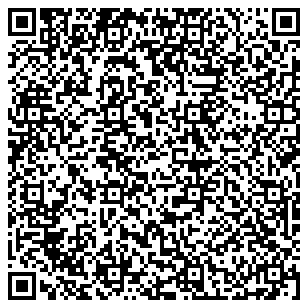 16区-24江西凯创文化传媒有限公司江西宜春带货主播不限专业文化、体育和娱乐业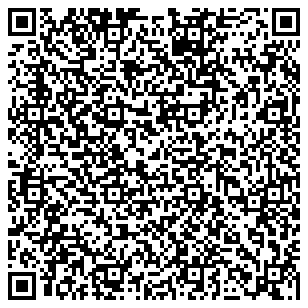 咨询区12长沙世纪金源大饭店有限公司湖南长沙中国100强第8期春蕾储备干部不限专业住宿和餐饮业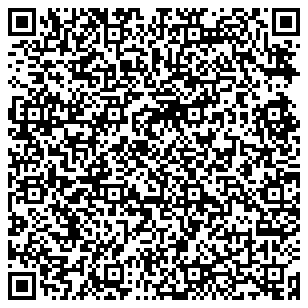 咨询区13江西南山艺术文化传播有限公司江西南昌会计，市场推广，平面设计师，摄影师，文案策划师，文综老师，艺术教师会计学，财务管理，不限专业，设计学类，影视摄影与制作，影视技术，摄影，数字媒体艺术，汉语言文学，中国语言文学类，教育学类，政治学类，思想政治教育，音乐与舞蹈学类，广播电视编导，美术学类，播音与主持艺术文化、体育和娱乐业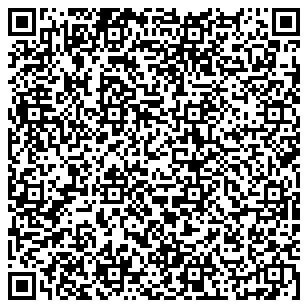 咨询区14深圳市卓翔建筑工程有限公司广东深圳会计、预算员、荼艺师各4人，装饰施工员、房建施工员各10人，小学语文老师10人本科4000-6000元咨询区15江西省广播电视网络传输有限公司高安市分公司江西高安 国有企业网络工程师10人，市场营销6人，新闻 秘书4人本科及以上网络工程师6K-7K，市场营销6K-9JK ，新闻 秘书4K-6K咨询区16江西广播电视网络传输有限公司宜春市分公司江西宜春国有企业网络工程师7人，财务人员3本科及以上4K-6K咨询区17江西省智慧城市数字科技有限公司江西宜春销售助理 20人不限4000-8000元序号单位名称单位地址单位性质从事行业参会联系人联系人手机职位名称招聘人数学历薪资工作地点17区-1厦门宏远达电器有限公司厦门市集美区东林路576号民营企业继电器简雪梅18359160481生产管理5本科年薪7.5W起厦门市17区-1厦门宏远达电器有限公司厦门市集美区东林路576号民营企业继电器简雪梅18359160481设备工程师5本科年薪7.5W起厦门市17区-1厦门宏远达电器有限公司厦门市集美区东林路576号民营企业继电器简雪梅18359160481工艺工程师5本科年薪7.5W起厦门市17区-1厦门宏远达电器有限公司厦门市集美区东林路576号民营企业继电器简雪梅18359160481质量工程师2本科年薪8W起厦门市17区-2厦门慧成信息技术有限公司厦门市湖里区吕岭路长安大厦民营企业互联网电商肖先生18759593893阿里巴巴管培生15本科8000厦门市17区-2厦门慧成信息技术有限公司厦门市湖里区吕岭路长安大厦民营企业互联网电商肖先生18759593893阿里巴巴运营5本科6500厦门市17区-3福建安井食品股份有限公司福建省厦门市海沧区新阳路2508号民营企业食品/速冻品/快消品宋梅18759296947储备干部20大专及以上4000-6000厦门市17区-3福建安井食品股份有限公司福建省厦门市海沧区新阳路2508号民营企业食品/速冻品/快消品宋梅18759296947营销管培生10大专及以上3500-5000厦门市17区-3福建安井食品股份有限公司福建省厦门市海沧区新阳路2508号民营企业食品/速冻品/快消品宋梅18759296947研发储干3研究生及以上5000-7000厦门市17区-4厦门和平里酒店有限公司
（厦门瑞颐大酒店）厦门市思明区鹭江道12号私企酒店服务业陈玲卉
杨思涵13656001214
13385928362前台接待3人大专及以上4000-7000厦门市17区-4厦门和平里酒店有限公司
（厦门瑞颐大酒店）厦门市思明区鹭江道12号私企酒店服务业陈玲卉
杨思涵13656001214
13385928362宾客服务中心文员3人大专及以上3000-4000厦门市17区-4厦门和平里酒店有限公司
（厦门瑞颐大酒店）厦门市思明区鹭江道12号私企酒店服务业陈玲卉
杨思涵13656001214
13385928362行政酒廊接待3人大专及以上3000-4000厦门市17区-4厦门和平里酒店有限公司
（厦门瑞颐大酒店）厦门市思明区鹭江道12号私企酒店服务业陈玲卉
杨思涵13656001214
13385928362礼宾员3人大专及以上3000-4000厦门市17区-4厦门和平里酒店有限公司
（厦门瑞颐大酒店）厦门市思明区鹭江道12号私企酒店服务业陈玲卉
杨思涵13656001214
13385928362销售协调员1人大专及以上3000-7000厦门市17区-4厦门和平里酒店有限公司
（厦门瑞颐大酒店）厦门市思明区鹭江道12号私企酒店服务业陈玲卉
杨思涵13656001214
13385928362餐厅迎宾/服务员4人大专及以上3000-4000厦门市17区-5厦门合诚工程检测有限公司厦门市海沧区诗山北路25号私企工程检测罗镔霞15959348426检测员10本科4500厦门市17区-6苏州不二工机有限公司苏州市吴中区光福镇工业园北区外资制造业吴启军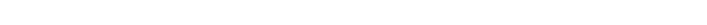 13914033336生产技术员5本科4000-6000苏州市吴中区光福镇工业园北区17区-6苏州不二工机有限公司苏州市吴中区光福镇工业园北区外资制造业吴启军13914033336加工中心技术员3本科4000-6000苏州市吴中区光福镇工业园北区17区-6苏州不二工机有限公司苏州市吴中区光福镇工业园北区外资制造业吴启军13914033336生产计划1本科4000-6000苏州市吴中区光福镇工业园北区17区-6苏州不二工机有限公司苏州市吴中区光福镇工业园北区外资制造业吴启军13914033336营业担当2本科4000-6000苏州市吴中区光福镇工业园北区17区-7好孩子集团江苏省昆山市陆家镇陆丰东路28号有限责任制造业钱心怡15151665973储备生（物流中心）3本科4200-5000江苏省昆山市陆家镇陆丰东路28号17区-7好孩子集团江苏省昆山市陆家镇陆丰东路28号有限责任制造业钱心怡15151665973储备生（物流中心）3本科4200-5000江苏省昆山市陆家镇陆丰东路28号17区-7好孩子集团江苏省昆山市陆家镇陆丰东路28号有限责任制造业钱心怡15151665973储备生（质量中心）3本科4200-5000江苏省昆山市陆家镇陆丰东路28号17区-7好孩子集团江苏省昆山市陆家镇陆丰东路28号有限责任制造业钱心怡15151665973助理/秘书2本科4200-5000江苏省昆山市陆家镇陆丰东路28号17区-7好孩子集团江苏省昆山市陆家镇陆丰东路28号有限责任制造业钱心怡15151665973储备工程师（工程岗位）2本科5000-6000江苏省昆山市陆家镇陆丰东路28号17区-7好孩子集团江苏省昆山市陆家镇陆丰东路28号有限责任制造业钱心怡15151665973人力资源储备生1本科4500-5000江苏省昆山市陆家镇陆丰东路28号17区-8苏州建通光电端子有限公司苏州市相城区黄埭镇春旺路28号港澳台投资制造业李英如13925853842冲模、塑模测试工程师10本科应届毕业生综合薪资4500-5000，2~3年工作经验6000-8000。苏州市相城区黄埭镇春旺路28号17区-8苏州建通光电端子有限公司苏州市相城区黄埭镇春旺路28号港澳台投资制造业李英如13925853842研发绘图员5本科应届毕业生综合薪资4500-5000，2~3年工作经验6000-8000。苏州市相城区黄埭镇春旺路28号17区-8苏州建通光电端子有限公司苏州市相城区黄埭镇春旺路28号港澳台投资制造业李英如13925853842磨床、铣床工程师20本科应届毕业生综合薪资4500-5000，2~3年工作经验5000-7000苏州市相城区黄埭镇春旺路28号17区-8苏州建通光电端子有限公司苏州市相城区黄埭镇春旺路28号港澳台投资制造业李英如13925853842生产管理2本科4500-6000苏州市相城区黄埭镇春旺路28号17区-8苏州建通光电端子有限公司苏州市相城区黄埭镇春旺路28号港澳台投资制造业李英如13925853842业务助理4本科4500-6000苏州市相城区黄埭镇春旺路28号17区-9苏州捷力新能源材料有限公司苏州市吴江区震泽镇工业开发区（朱家浜村）有限责任制造业舒丽云1862346361设备技术储备6本科5000-7000苏州市吴江区震泽镇工业开发区（朱家浜村）17区-9苏州捷力新能源材料有限公司苏州市吴江区震泽镇工业开发区（朱家浜村）有限责任制造业舒丽云1862346361生产技术储备5本科5000-7000苏州市吴江区震泽镇工业开发区（朱家浜村）17区-9苏州捷力新能源材料有限公司苏州市吴江区震泽镇工业开发区（朱家浜村）有限责任制造业舒丽云1862346361质量技术储备5本科5000-7000苏州市吴江区震泽镇工业开发区（朱家浜村）17区-9苏州捷力新能源材料有限公司苏州市吴江区震泽镇工业开发区（朱家浜村）有限责任制造业舒丽云1862346361工艺技术储备5本科5000-7000苏州市吴江区震泽镇工业开发区（朱家浜村）17区-10吴江金刚玻璃科技有限公司江苏省苏州市吴江经济技术开发区采字路168号港澳台投资制造业董潇13901473877CAD工程师3本科5000-6000江苏省苏州市吴江经济技术开发区采字路168号17区-10吴江金刚玻璃科技有限公司江苏省苏州市吴江经济技术开发区采字路168号港澳台投资制造业董潇13901473877现场工程师3本科5000-7000江苏省苏州市吴江经济技术开发区采字路168号17区-10吴江金刚玻璃科技有限公司江苏省苏州市吴江经济技术开发区采字路168号港澳台投资制造业董潇13901473877设备工程师5本科4000-5000江苏省苏州市吴江经济技术开发区采字路168号17区-10吴江金刚玻璃科技有限公司江苏省苏州市吴江经济技术开发区采字路168号港澳台投资制造业董潇13901473877质量工程师5本科4000-5000江苏省苏州市吴江经济技术开发区采字路168号17区-10吴江金刚玻璃科技有限公司江苏省苏州市吴江经济技术开发区采字路168号港澳台投资制造业董潇13901473877销售工程师2本科4000-5000江苏省苏州市吴江经济技术开发区采字路168号17区-11利洁时（苏州）有限公司江苏省苏州市太仓市港区华苏中路28号外资制造业吉佳丽18795875175实验室技术员10本科6000-9000江苏省苏州市太仓市港区华苏中路28号17区-12江苏鹿港朗帕服饰有限公司江苏省苏州市张家港市塘桥镇鹿苑工业区有限责任批发和零售业陆晓春13951131943服装设计师5本科10000-15000江苏省苏州市张家港市塘桥镇鹿苑工业区17区-12江苏鹿港朗帕服饰有限公司江苏省苏州市张家港市塘桥镇鹿苑工业区有限责任批发和零售业陆晓春13951131943业务跟单（日语、英语）10本科10000-15000江苏省苏州市张家港市塘桥镇鹿苑工业区17区-12江苏鹿港朗帕服饰有限公司江苏省苏州市张家港市塘桥镇鹿苑工业区有限责任批发和零售业陆晓春13951131943储备干部3本科8000-15000江苏省苏州市张家港市塘桥镇鹿苑工业区17区-12江苏鹿港朗帕服饰有限公司江苏省苏州市张家港市塘桥镇鹿苑工业区有限责任批发和零售业陆晓春13951131943纱线技术开发5本科10000-20000江苏省苏州市张家港市塘桥镇鹿苑工业区17区-12江苏鹿港朗帕服饰有限公司江苏省苏州市张家港市塘桥镇鹿苑工业区有限责任批发和零售业陆晓春13951131943质检员10本科8000-15000江苏省苏州市张家港市塘桥镇鹿苑工业区17区-13南亚电路板（昆山）有限公司昆山市长江南路201号港澳台投资科学研究和技术服务业徐小婷19951154050生产管理工程师20本科5500-7000昆山市长江南路201号17区-13南亚电路板（昆山）有限公司昆山市长江南路201号港澳台投资科学研究和技术服务业徐小婷19951154050质量改善工程师5本科5500-7000昆山市长江南路201号17区-13南亚电路板（昆山）有限公司昆山市长江南路201号港澳台投资科学研究和技术服务业徐小婷19951154050制度管理师2本科5500-7000昆山市长江南路201号17区-14苏州市会议中心玉屏客舍苏州市高新区科技城锦峰南路9号有限责任住宿和餐饮业周晓华18551579990办公室文员2本科4000-5000苏州市高新区科技城锦峰南路9号17区-14苏州市会议中心玉屏客舍苏州市高新区科技城锦峰南路9号有限责任住宿和餐饮业周晓华18551579990销售总监(储备干部)1本科8000苏州市高新区科技城锦峰南路9号17区-15 苏州我爱我家苏州市干将东路566号宏盛大厦415人力资源部有限责任房地产业张孝红15051467446置业顾问5本科6000-12000苏州市干将东路566号宏盛大厦415人力资源部17区-15 苏州我爱我家苏州市干将东路566号宏盛大厦415人力资源部有限责任房地产业张孝红15051467446金融专员3本科5000-10000苏州市干将东路566号宏盛大厦415人力资源部17区-16苏州威创达智能设备有限公司江苏省吴中经济开发区南湖路66号有限责任制造业任传贵13914073565机械工程师/助理机械工程师 3本科4000-8000江苏省吴中经济开发区南湖路66号17区-16苏州威创达智能设备有限公司江苏省吴中经济开发区南湖路66号有限责任制造业任传贵13914073565电气工程师/助理电气工程师 2本科4000-8000江苏省吴中经济开发区南湖路66号17区-16苏州威创达智能设备有限公司江苏省吴中经济开发区南湖路66号有限责任制造业任传贵13914073565助理调试工程师2本科4000-8000江苏省吴中经济开发区南湖路66号17区-16苏州威创达智能设备有限公司江苏省吴中经济开发区南湖路66号有限责任制造业任传贵13914073565装配技术员5本科4000-8000江苏省吴中经济开发区南湖路66号17区-16苏州威创达智能设备有限公司江苏省吴中经济开发区南湖路66号有限责任制造业任传贵13914073565售后服务工程师5本科4000-8000江苏省吴中经济开发区南湖路66号17区-17苏州新城花园酒店有限公司江苏省苏州市虎丘区狮山路1号有限责任住宿和餐饮业解正伟18256087921公共关系主任3本科4000-5000江苏省苏州市虎丘区狮山路1号17区-17苏州新城花园酒店有限公司江苏省苏州市虎丘区狮山路1号有限责任住宿和餐饮业解正伟18256087921新媒体运营专员5本科4500-5000江苏省苏州市虎丘区狮山路1号17区-18苏州药明康德新药开发有限公司江苏省苏州市吴中区吴中大道1318号有限责任卫生和社会工作薛彬18012778525实验动物技术员2本科5000-6000江苏省苏州市吴中区吴中大道1318号17区-18苏州药明康德新药开发有限公司江苏省苏州市吴中区吴中大道1318号有限责任卫生和社会工作薛彬18012778525病理技术员2本科5000-6000江苏省苏州市吴中区吴中大道1318号17区-18苏州药明康德新药开发有限公司江苏省苏州市吴中区吴中大道1318号有限责任卫生和社会工作薛彬18012778525遗传体外毒理技术员3本科5000-6000江苏省苏州市吴中区吴中大道1318号17区-18苏州药明康德新药开发有限公司江苏省苏州市吴中区吴中大道1318号有限责任卫生和社会工作薛彬18012778525兽医技术员3本科5000-6000江苏省苏州市吴中区吴中大道1318号17区-18苏州药明康德新药开发有限公司江苏省苏州市吴中区吴中大道1318号有限责任卫生和社会工作薛彬18012778525临检分析员本科5000-6000江苏省苏州市吴中区吴中大道1318号17区-18苏州药明康德新药开发有限公司江苏省苏州市吴中区吴中大道1318号有限责任卫生和社会工作薛彬18012778525质量审查员2本科5000-6000江苏省苏州市吴中区吴中大道1318号17区-18苏州药明康德新药开发有限公司江苏省苏州市吴中区吴中大道1318号有限责任卫生和社会工作薛彬18012778525毒代动力学研究员2本科5000-6000江苏省苏州市吴中区吴中大道1318号17区-18苏州药明康德新药开发有限公司江苏省苏州市吴中区吴中大道1318号有限责任卫生和社会工作薛彬18012778525免疫组化技术员5本科5000-6000江苏省苏州市吴中区吴中大道1318号17区-18苏州药明康德新药开发有限公司江苏省苏州市吴中区吴中大道1318号有限责任卫生和社会工作薛彬18012778525制剂员 5本科5000-6000江苏省苏州市吴中区吴中大道1318号17区-18苏州药明康德新药开发有限公司江苏省苏州市吴中区吴中大道1318号有限责任卫生和社会工作薛彬18012778525生物分析员5本科5000-6000江苏省苏州市吴中区吴中大道1318号17区-19苏州英特模汽车科技有限公司江苏省常熟经济技术开发区兴茂路1号有限责任公司制造业徐诗怡13962315675工程师10本科8000-20000江苏省常熟经济技术开发区兴茂路1号17区-19苏州英特模汽车科技有限公司江苏省常熟经济技术开发区兴茂路1号有限责任公司制造业徐诗怡13962315675机械工程师8本科8000-15000江苏省常熟经济技术开发区兴茂路1号17区-19苏州英特模汽车科技有限公司江苏省常熟经济技术开发区兴茂路1号有限责任公司制造业徐诗怡13962315675电气工程师10本科8000-15000江苏省常熟经济技术开发区兴茂路1号17区-19苏州英特模汽车科技有限公司江苏省常熟经济技术开发区兴茂路1号有限责任公司制造业徐诗怡13962315675软件工程师（PC方向）5本科8000-30000江苏省常熟经济技术开发区兴茂路1号17区-19苏州英特模汽车科技有限公司江苏省常熟经济技术开发区兴茂路1号有限责任公司制造业徐诗怡13962315675设备工程师5本科6000-15000江苏省常熟经济技术开发区兴茂路1号17区-19苏州英特模汽车科技有限公司江苏省常熟经济技术开发区兴茂路1号有限责任公司制造业徐诗怡13962315675管理培训生20本科8000-15000江苏省常熟经济技术开发区兴茂路1号17区-19苏州英特模汽车科技有限公司江苏省常熟经济技术开发区兴茂路1号有限责任公司制造业徐诗怡13962315675技师30本科5000-12000江苏省常熟经济技术开发区兴茂路1号17区-20江西豪斯特汽车零部件有限公司江西省九江市修水县义宁镇芦良大道民营企业汽车零部件朱淑玉15779849066助理研发工程师4本科以上硕士：10K，一本：7K九江修水/新建多基地，有调入其他工作地点、获得更大发展的机会17区-20江西豪斯特汽车零部件有限公司江西省九江市修水县义宁镇芦良大道民营企业汽车零部件朱淑玉15779849066助理项目工程师6本科以上一本：7K，二本：6K九江修水/新建多基地，有调入其他工作地点、获得更大发展的机会17区-20江西豪斯特汽车零部件有限公司江西省九江市修水县义宁镇芦良大道民营企业汽车零部件朱淑玉15779849066助理产品工程师5本科以上一本：7K，二本：6K九江修水/新建多基地，有调入其他工作地点、获得更大发展的机会17区-20江西豪斯特汽车零部件有限公司江西省九江市修水县义宁镇芦良大道民营企业汽车零部件朱淑玉15779849066助理结构工程师5本科以上一本：7K，二本：6K九江修水/新建多基地，有调入其他工作地点、获得更大发展的机会17区-20江西豪斯特汽车零部件有限公司江西省九江市修水县义宁镇芦良大道民营企业汽车零部件朱淑玉15779849066助理工艺工程师5本科以上一本：7K，二本：6K九江修水/新建多基地，有调入其他工作地点、获得更大发展的机会17区-20江西豪斯特汽车零部件有限公司江西省九江市修水县义宁镇芦良大道民营企业汽车零部件朱淑玉15779849066储备干部20本科以上一本：7K，二本：6K九江修水/新建多基地，有调入其他工作地点、获得更大发展的机会17区-20江西豪斯特汽车零部件有限公司江西省九江市修水县义宁镇芦良大道民营企业汽车零部件朱淑玉15779849066助理工程师34本科以上一本：7K，二本：6K九江修水/新建多基地，有调入其他工作地点、获得更大发展的机会17区-20江西豪斯特汽车零部件有限公司江西省九江市修水县义宁镇芦良大道民营企业汽车零部件朱淑玉15779849066助理生产工艺工程师5本科以上一本：7K，二本：6K九江修水/新建多基地，有调入其他工作地点、获得更大发展的机会17区-20江西豪斯特汽车零部件有限公司江西省九江市修水县义宁镇芦良大道民营企业汽车零部件朱淑玉15779849066助理品质工程师8本科以上一本：7K，二本：6K九江修水/新建多基地，有调入其他工作地点、获得更大发展的机会17区-20江西豪斯特汽车零部件有限公司江西省九江市修水县义宁镇芦良大道民营企业汽车零部件朱淑玉15779849066助理检测工程师8本科以上一本：7K，二本：6K九江修水/新建多基地，有调入其他工作地点、获得更大发展的机会17区-20江西豪斯特汽车零部件有限公司江西省九江市修水县义宁镇芦良大道民营企业汽车零部件朱淑玉15779849066助理焊接工程师6本科以上一本：7K，二本：6K九江修水/新建多基地，有调入其他工作地点、获得更大发展的机会17区-20江西豪斯特汽车零部件有限公司江西省九江市修水县义宁镇芦良大道民营企业汽车零部件朱淑玉15779849066会计助理2本科以上本科：4K九江修水/新建多基地，有调入其他工作地点、获得更大发展的机会17区-21江西盐津铺子食品有限公司江西省九江市修水县芦良大道888号私营企业食品研发、生产、销售于一体严建程19179269825车间主任2大专及以上5K-8K九江市修水县17区-21江西盐津铺子食品有限公司江西省九江市修水县芦良大道888号私营企业食品研发、生产、销售于一体严建程19179269825行政主管1大专及以上4K-6K九江市修水县17区-21江西盐津铺子食品有限公司江西省九江市修水县芦良大道888号私营企业食品研发、生产、销售于一体严建程19179269825维修员2大专及以上4K-8K九江市修水县17区-21江西盐津铺子食品有限公司江西省九江市修水县芦良大道888号私营企业食品研发、生产、销售于一体严建程19179269825品控员1大专及以上4K-6K九江市修水县17区-21江西盐津铺子食品有限公司江西省九江市修水县芦良大道888号私营企业食品研发、生产、销售于一体严建程19179269825储备干部3大专及以上4K-6K九江市修水县17区-22江西科泰模具有限公司江西九江修水县芦良大道民营企业制造刘春桃13979993900储备干部10大专及以上4.5k-6k九江市修水县17区-22江西科泰模具有限公司江西九江修水县芦良大道民营企业制造刘春桃13979993900模具设计学徒20大专及以上5-6k九江市修水县17区-22江西科泰模具有限公司江西九江修水县芦良大道民营企业制造刘春桃13979993900汽车冷冲模工艺学徒10大专及以上5-6k九江市修水县17区-22江西科泰模具有限公司江西九江修水县芦良大道民营企业制造刘春桃13979993900汽车冷冲模工艺工程师10大专及以上8k-10k九江市修水县17区-22江西科泰模具有限公司江西九江修水县芦良大道民营企业制造刘春桃13979993900模具设计师10大专及以上8k-13k九江市修水县17区-23欧克科技股份有限公司修水县工业园芦塘项目区民营企业机械制造业谢水根13576222923人力资源2大专或以上4K-6K九江市修水县17区-23欧克科技股份有限公司修水县工业园芦塘项目区民营企业机械制造业谢水根13576222923软件工程师5大专或以上5K-8K九江市修水县17区-23欧克科技股份有限公司修水县工业园芦塘项目区民营企业机械制造业谢水根13576222923软件工程师助理5大专或以上4K-6K九江市修水县17区-23欧克科技股份有限公司修水县工业园芦塘项目区民营企业机械制造业谢水根13576222923电气工程师10大专或以上5K-10K九江市修水县17区-23欧克科技股份有限公司修水县工业园芦塘项目区民营企业机械制造业谢水根13576222923电气工程师助理5大专或以上4-6K九江市修水县17区-23欧克科技股份有限公司修水县工业园芦塘项目区民营企业机械制造业谢水根13576222923机械设计工程师10大专或以上6K-10K九江市修水县17区-23欧克科技股份有限公司修水县工业园芦塘项目区民营企业机械制造业谢水根13576222923机械设计工程师助理5大专或以上4K-6K九江市修水县17区-23欧克科技股份有限公司修水县工业园芦塘项目区民营企业机械制造业谢水根13576222923总经理助理5大专或以上4K-8K九江市修水县17区-23欧克科技股份有限公司修水县工业园芦塘项目区民营企业机械制造业谢水根13576222923储备干部6大专或以上4K-6K九江市修水县17区-23欧克科技股份有限公司修水县工业园芦塘项目区民营企业机械制造业谢水根13576222923CNC技术员10大专或以上4K-8K九江市修水县17区-23欧克科技股份有限公司修水县工业园芦塘项目区民营企业机械制造业谢水根13576222923装配钳工10大专或以上4K-8K九江市修水县17区-24江西伊启实业有限公司江西省九江市修水县义宁镇芦良大道民营企业健身器材万南昌181-0078-7035应届毕业生/管培生5大专以上4000~8000元九江市修水县17区-24江西伊启实业有限公司江西省九江市修水县义宁镇芦良大道民营企业健身器材万南昌181-0078-7035储备干部10大专以上4000~8000元九江市修水县17区-24江西伊启实业有限公司江西省九江市修水县义宁镇芦良大道民营企业健身器材万南昌181-0078-7035结构工程师/助理工程师3大专以上4000~10000元九江市修水县17区-24江西伊启实业有限公司江西省九江市修水县义宁镇芦良大道民营企业健身器材万南昌181-0078-7035会计/会计助理2大专以上4000~7000元九江市修水县咨询区1森特科技有限公司常熟市董浜镇华烨大道8号外资企业加工/制造张猛13773058331生产技术员30大专5000-8000常熟市董浜镇咨询区1森特科技有限公司常熟市董浜镇华烨大道8号外资企业加工/制造张猛13773058331机械维护10大专5000-9000常熟市董浜镇咨询区1森特科技有限公司常熟市董浜镇华烨大道8号外资企业加工/制造张猛13773058331电气维护10大专5000-9000常熟市董浜镇咨询区1森特科技有限公司常熟市董浜镇华烨大道8号外资企业加工/制造张猛13773058331仓管员5大专5000-7000常熟市董浜镇咨询区1森特科技有限公司常熟市董浜镇华烨大道8号外资企业加工/制造张猛13773058331业务员5大专6000-30000常熟市董浜镇咨询区1森特科技有限公司常熟市董浜镇华烨大道8号外资企业加工/制造张猛13773058331采购员3大专6000-30000常熟市董浜镇咨询区1森特科技有限公司常熟市董浜镇华烨大道8号外资企业加工/制造张猛13773058331行政人资专员1大专5000-6000常熟市董浜镇咨询区1森特科技有限公司常熟市董浜镇华烨大道8号外资企业加工/制造张猛13773058331行政后勤专员1大专5000-6000常熟市董浜镇咨询区1森特科技有限公司常熟市董浜镇华烨大道8号外资企业加工/制造张猛13773058331客服专员2大专5000-6000常熟市董浜镇咨询区1森特科技有限公司常熟市董浜镇华烨大道8号外资企业加工/制造张猛13773058331行车工5大专5000-8000常熟市董浜镇咨询区1森特科技有限公司常熟市董浜镇华烨大道8号外资企业加工/制造张猛13773058331叉车工2大专5000-7000常熟市董浜镇咨询区2常熟市通力化工技术咨询有限公司常熟市黄河路263号港澳城C座102民营招聘咨询业邵静怡18915615888招聘顾问6本科5K-8K常熟咨询区2常熟市通力化工技术咨询有限公司常熟市黄河路263号港澳城C座102民营招聘咨询业邵静怡18915615888招聘助理2大专及以上4K-6K常熟咨询区2常熟市通力化工技术咨询有限公司常熟市黄河路263号港澳城C座102民营招聘咨询业邵静怡18915615888注册服务1本科5K-6K常熟咨询区2常熟市通力化工技术咨询有限公司常熟市黄河路263号港澳城C座102民营招聘咨询业邵静怡18915615888实验室分析1本科5K-8K常熟咨询区2常熟市通力化工技术咨询有限公司常熟市黄河路263号港澳城C座102民营招聘咨询业邵静怡18915615888实验室操作3大专及以上5K-6K常熟咨询区2常熟市通力化工技术咨询有限公司常熟市黄河路263号港澳城C座102民营招聘咨询业邵静怡18915615888英语/日语翻译4本科5K-8K常熟咨询区2常熟市通力化工技术咨询有限公司常熟市黄河路263号港澳城C座102民营招聘咨询业邵静怡18915615888制造技术员1本科5K-6K常熟咨询区2常熟市通力化工技术咨询有限公司常熟市黄河路263号港澳城C座102民营招聘咨询业邵静怡18915615888工艺工程师1本科5K-6K常熟咨询区2常熟市通力化工技术咨询有限公司常熟市黄河路263号港澳城C座102民营招聘咨询业邵静怡18915615888销售助理2本科6K-8K常熟咨询区3苏州市贝特利高分子材料股份有限公司常熟市经济开发区东周路12号股份制企业化工/能源薛萍13914936749研发工程师10硕士及以上8K+江苏常熟/无锡/广东东莞/江西彭泽咨询区3苏州市贝特利高分子材料股份有限公司常熟市经济开发区东周路12号股份制企业化工/能源薛萍13914936749技术员10本科及以上6K+江苏常熟/无锡/广东东莞/江西彭泽咨询区3苏州市贝特利高分子材料股份有限公司常熟市经济开发区东周路12号股份制企业化工/能源薛萍13914936749技术助理10本科及以上5K+江苏常熟/无锡/广东东莞/江西彭泽咨询区3苏州市贝特利高分子材料股份有限公司常熟市经济开发区东周路12号股份制企业化工/能源薛萍13914936749储备干部（研发）5本科及以上5K+江苏常熟/无锡/广东东莞/江西彭泽咨询区3苏州市贝特利高分子材料股份有限公司常熟市经济开发区东周路12号股份制企业化工/能源薛萍13914936749储备干部（生产/品质/技服/销售/仓管）20大专及以上5K+江苏常熟/无锡/广东东莞/江西彭泽咨询区3苏州市贝特利高分子材料股份有限公司常熟市经济开发区东周路12号股份制企业化工/能源薛萍13914936749制造工艺员2大专及以上6K+江苏常熟/无锡/广东东莞/江西彭泽咨询区3苏州市贝特利高分子材料股份有限公司常熟市经济开发区东周路12号股份制企业化工/能源薛萍13914936749品检员/化学分析员10大专及以上4.5K+江苏常熟/无锡/广东东莞/江西彭泽咨询区3苏州市贝特利高分子材料股份有限公司常熟市经济开发区东周路12号股份制企业化工/能源薛萍13914936749销售工程师10大专及以上4.5K+提成江苏常熟/无锡/广东东莞/江西彭泽咨询区3苏州市贝特利高分子材料股份有限公司常熟市经济开发区东周路12号股份制企业化工/能源薛萍13914936749电气技术员5大专及以上5K+江苏常熟/无锡/广东东莞/江西彭泽咨询区3苏州市贝特利高分子材料股份有限公司常熟市经济开发区东周路12号股份制企业化工/能源薛萍13914936749仪表技术员5大专及以上5K+江苏常熟/无锡/广东东莞/江西彭泽咨询区3苏州市贝特利高分子材料股份有限公司常熟市经济开发区东周路12号股份制企业化工/能源薛萍13914936749财务实习生1大专及以上4K～6K江苏常熟/无锡/广东东莞/江西彭泽咨询区3苏州市贝特利高分子材料股份有限公司常熟市经济开发区东周路12号股份制企业化工/能源薛萍13914936749业务助理1大专及以上4K～6K江苏常熟/无锡/广东东莞/江西彭泽咨询区4常熟精元电脑有限公司常熟市高新技术产业园朝阳路7号台企电子制造业张宇18913692719机械设计工程师5本科5K-7K苏州常熟咨询区4常熟精元电脑有限公司常熟市高新技术产业园朝阳路7号台企电子制造业张宇18913692719电子设计工程师2本科5K-7K苏州常熟咨询区4常熟精元电脑有限公司常熟市高新技术产业园朝阳路7号台企电子制造业张宇18913692719品质客服工程师2本科5K-7K苏州常熟咨询区4常熟精元电脑有限公司常熟市高新技术产业园朝阳路7号台企电子制造业张宇18913692719项目管理工程师3本科5K-7K苏州常熟咨询区4常熟精元电脑有限公司常熟市高新技术产业园朝阳路7号台企电子制造业张宇18913692719工业工程师2本科5K-7K苏州常熟咨询区5苏州思萃同位素技术研究所有限公司常熟市海虞镇（新材料产业园）富虞路18号有限公司医药张维亚18015660258合成研发员本科7000常熟咨询区5苏州思萃同位素技术研究所有限公司常熟市海虞镇（新材料产业园）富虞路18号有限公司医药张维亚18015660258分析研发员本科6000常熟咨询区5苏州思萃同位素技术研究所有限公司常熟市海虞镇（新材料产业园）富虞路18号有限公司医药张维亚18015660258药代研发员本科6500常熟咨询区5苏州思萃同位素技术研究所有限公司常熟市海虞镇（新材料产业园）富虞路18号有限公司医药张维亚18015660258工艺技术员本科6000常熟咨询区6苏州晶洲装备科技有限公司常熟市辛庄镇光华环路32号民营企业高端装备制造曹健15851567812销售工程师5本科5000常熟咨询区6苏州晶洲装备科技有限公司常熟市辛庄镇光华环路32号民营企业高端装备制造曹健15851567812客服工程师20本科5000-7000常熟咨询区6苏州晶洲装备科技有限公司常熟市辛庄镇光华环路32号民营企业高端装备制造曹健15851567812品质工程师5本科5000-6000常熟咨询区6苏州晶洲装备科技有限公司常熟市辛庄镇光华环路32号民营企业高端装备制造曹健15851567812电气工程师5本科5000-7000常熟咨询区6苏州晶洲装备科技有限公司常熟市辛庄镇光华环路32号民营企业高端装备制造曹健15851567812机械工程师5本科5000-6000常熟咨询区7通达宏泰科技（苏州）有限公司常熟市沙家浜镇常昆工业园南新路港资电子制造业刘俊秀15370189820项目工程师5本科及以上5500-7000常熟咨询区7通达宏泰科技（苏州）有限公司常熟市沙家浜镇常昆工业园南新路港资电子制造业刘俊秀15370189820工艺工程师5本科及以上5500-7000常熟咨询区7通达宏泰科技（苏州）有限公司常熟市沙家浜镇常昆工业园南新路港资电子制造业刘俊秀15370189820品质工程师5本科及以上5500-7000常熟咨询区7通达宏泰科技（苏州）有限公司常熟市沙家浜镇常昆工业园南新路港资电子制造业刘俊秀15370189820采购3本科及以上5500-6000常熟咨询区7通达宏泰科技（苏州）有限公司常熟市沙家浜镇常昆工业园南新路港资电子制造业刘俊秀15370189820业务3本科及以上5500-6000常熟咨询区8江苏统联科技股份有限公司常熟市高新技术产业开发区银环路36号民营制造业 汽车零部件刘帝君17751422280 技术助理5本科5000~7000常熟咨询区8江苏统联科技股份有限公司常熟市高新技术产业开发区银环路36号民营制造业 汽车零部件刘帝君17751422280 工艺工程师2本科5000~9000常熟咨询区8江苏统联科技股份有限公司常熟市高新技术产业开发区银环路36号民营制造业 汽车零部件刘帝君17751422280 电气工程师2本科5000~12000常熟咨询区8江苏统联科技股份有限公司常熟市高新技术产业开发区银环路36号民营制造业 汽车零部件刘帝君17751422280 模具设计工程师2本科5000~12000常熟咨询区8江苏统联科技股份有限公司常熟市高新技术产业开发区银环路36号民营制造业 汽车零部件刘帝君17751422280 机械设计工程师2本科5000~12000常熟咨询区9常熟长城轴承有限公司江苏省常熟市苏州路30号有限公司轴承制造顾雯娴13812803383储备工程师10本科月综合工资6500+江苏常熟咨询区9常熟长城轴承有限公司江苏省常熟市苏州路30号有限公司轴承制造顾雯娴13812803383销售工程师5本科月综合工资6500+江苏常熟咨询区9常熟长城轴承有限公司江苏省常熟市苏州路30号有限公司轴承制造顾雯娴13812803383外贸业务员3本科月综合工资6500+江苏常熟咨询区9常熟长城轴承有限公司江苏省常熟市苏州路30号有限公司轴承制造顾雯娴13812803383信息工程师1本科月综合工资6500+江苏常熟咨询区10苏州芯慧联半导体科技有限公司金门路2号2栋民营半导体翁金娜15651710235工程师助理约100人大专/本科综合在5K左右项目地（上海附近）咨询区11江苏华益科技有限公司江苏省常熟市
海虞镇新材料产业园
富虞路18号民营企业医药制造业程扬13862323189有机合成研究员5本科5000-7000江苏常熟咨询区11江苏华益科技有限公司江苏省常熟市
海虞镇新材料产业园
富虞路18号民营企业医药制造业程扬13862323189药品研发员1本科5000-7000江苏常熟咨询区11江苏华益科技有限公司江苏省常熟市
海虞镇新材料产业园
富虞路18号民营企业医药制造业程扬13862323189研发分析员2本科5000-7000江苏常熟咨询区11江苏华益科技有限公司江苏省常熟市
海虞镇新材料产业园
富虞路18号民营企业医药制造业程扬13862323189药品生产专员2本科5000-7000江苏常熟咨询区11江苏华益科技有限公司江苏省常熟市
海虞镇新材料产业园
富虞路18号民营企业医药制造业程扬13862323189QA工程师1本科5000-7000江苏常熟咨询区11江苏华益科技有限公司江苏省常熟市
海虞镇新材料产业园
富虞路18号民营企业医药制造业程扬13862323189QC工程师2本科5000-7000江苏常熟咨询区11江苏华益科技有限公司江苏省常熟市
海虞镇新材料产业园
富虞路18号民营企业医药制造业程扬13862323189药理实验员2本科5000-7000江苏常熟咨询区11江苏华益科技有限公司江苏省常熟市
海虞镇新材料产业园
富虞路18号民营企业医药制造业程扬13862323189辐安工程师1本科5000-7000江苏常熟咨询区11江苏华益科技有限公司江苏省常熟市
海虞镇新材料产业园
富虞路18号民营企业医药制造业程扬13862323189销售代表2本科5000-7000江苏常熟